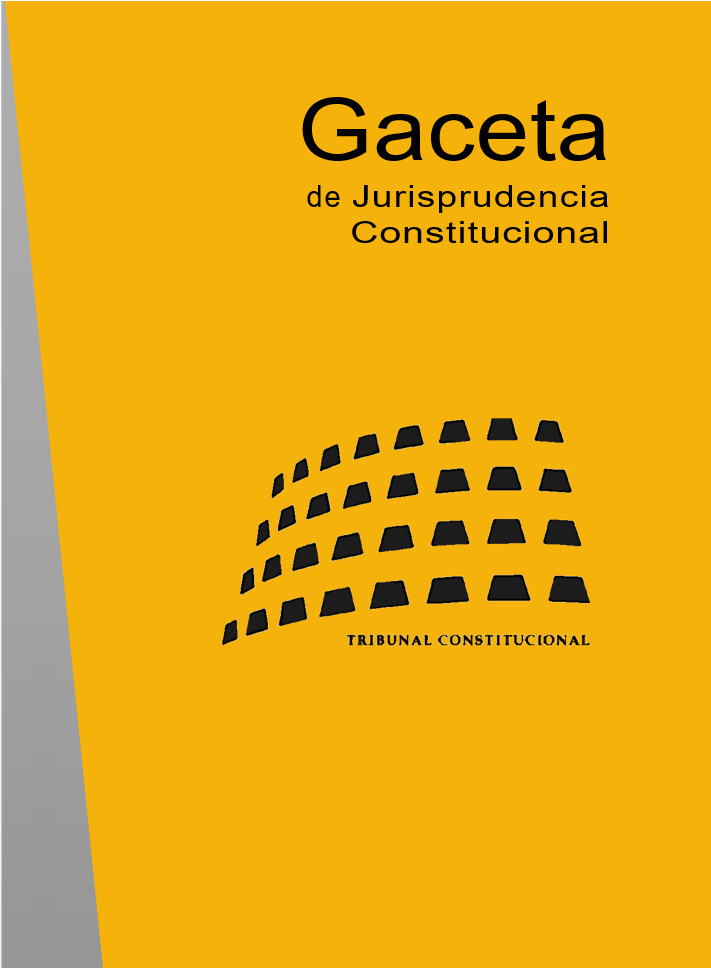 CONTENIDO1. SENTENCIAS: STC 46/2019 A STC 87/2019		22. AUTOS: ATC 23/2019 A ATC 65/2019		393. ÍNDICE DE DISPOSICIONES CON FUERZA DE LEY IMPUGNADAS:A) Disposiciones con fuerza de ley del Estado		51B) Disposiciones con fuerza de ley de las Comunidades Autónomas		524. ÍNDICE DE DISPOSICIONES GENERALES IMPUGNADAS:A) Disposiciones del Estado		585. ÍNDICE DE DISPOSICIONES CITADAS:A) Constitución		59B) Tribunal Constitucional		63D) Leyes Orgánicas		66E) Leyes de las Cortes Generales		77F) Reales Decretos Legislativos		88G) Reales Decretos-leyes		90H) Reales Decretos y otras disposiciones generales del Estado		91I) Legislación preconstitucional		95J) Comunidades y Ciudades Autónomas		97L) Tratados y acuerdos internacionales		114M) Unión Europea		117N) Consejo de Europa		1216. ÍNDICE DE RESOLUCIONES JUDICIALES IMPUGNADAS		1237. ÍNDICE DE RESOLUCIONES JUDICIALES DE OTROS TRIBUNALES CITADAS:A) Tribunal Europeo de Derechos Humanos		130B) Tribunales de Justicia de las Comunidades Europeas y de la Unión Europea		1358. ÍNDICE ANALÍTICO		1371. SENTENCIAS: STC 46/2019 A STC 87/2019• Sala Segunda. SENTENCIA 46/2019, de 8 de abril de 2019    Recurso de amparo 597-2017.    (BOE núm. 116, de 15 de mayo de 2019)    ECLI:ES:TC:2019:46Síntesis Descriptiva: Promovido por la Administración General del Estado en relación con la sentencia dictada por la Sección Tercera de la Sala de lo Contencioso-Administrativo del Tribunal Supremo estimatoria del recurso formulado frente al Real Decreto 968/2014, de 21 de noviembre, por el que se desarrolla la metodología para la fijación de los porcentajes de reparto de las cantidades a financiar relativas al bono social.Síntesis Analítica: Vulneración del derecho a un proceso con todas las garantías: sentencia dictada sin plantear cuestión prejudicial ante el Tribunal de Justicia de la Unión Europea cuando no concurrían los requisitos necesarios para apreciar la existencia de un acto aclarado respecto del problema interpretativo suscitado (STC 37/2019).Resumen: En aplicación de la doctrina contenida en la STC 37/2019, de 26 de marzo, se otorga el amparo a la Administración General del Estado por vulneración de su derecho a un proceso público con todas las garantías, en relación con el Real Decreto 968/2014, de 21 de noviembre, anulado por la Sección Tercera de la Sala de lo Contencioso-Administrativo del Tribunal Supremo. La sentencia continúa la línea doctrinal sentada en la STC 194/2006, de 19 de junio, declarando que se ha alterado el sistema de fuentes establecido al no haberse planteado la preceptiva cuestión prejudicial ante el Tribunal de Justicia. En concreto, se concluye que en el presente caso no concurrían los presupuestos requeridos para aplicar la doctrina europea del acto aclarado, que hubiese exonerado al juez nacional de tal obligación.• Sala Segunda. SENTENCIA 47/2019, de 8 de abril de 2019    Recurso de amparo 5693-2017.    (BOE núm. 116, de 15 de mayo de 2019)    ECLI:ES:TC:2019:47Síntesis Descriptiva: Promovido por Meka Block S.A.U., respecto de la sentencia dictada por un juzgado de lo social de Toledo en procedimiento por sanción.Síntesis Analítica: Vulneración del derecho a la tutela judicial sin indefensión: inadecuada utilización de la dirección electrónica habilitada como cauce de comunicación del primer emplazamiento de la entidad demandada (STC 6/2019).Resumen: En el curso de un proceso judicial, la empresa ahora recurrente en amparo fue emplazada y citada como demandada para el acto de conciliación y juicio a través de su dirección electrónica habilitada. Sin embargo, la empresa no accedió a dicha comunicación y al no tener conocimiento de la misma, no compareció. Como consecuencia, fue tenida como confesa en el procedimiento y este fue resuelto en favor de la demandante.Se otorga el amparo y se declara vulnerado el derecho a la tutela judicial efectiva sin indefensión. Si bien la realización de actos de comunicación a través de la dirección electrónica habilitada constituye la vía de comunicación bidireccional ordinaria entre la administración de justicia y las personas y entidades obligadas a utilizar estos medios electrónicos, como era el caso de la empresa por ser una persona jurídica, los preceptos legales de aplicación establecen un régimen especial para los primeros actos de comunicación (emplazamiento y citación). Así, estos actos de comunicación han de ser realizados por correo certificado con acuse de recibo en el domicilio del destinatario.• Sala Segunda. SENTENCIA 48/2019, de 8 de abril de 2019    Cuestión de inconstitucionalidad 1394-2018.    (BOE núm. 116, de 15 de mayo de 2019)    ECLI:ES:TC:2019:48Síntesis Descriptiva: Planteada por el Juzgado de lo Contencioso-Administrativo núm. 1 de Pamplona en relación con el apartado cuatro, epígrafe 2, de la disposición transitoria única de la Ley Foral 19/2017, de 27 de diciembre, por la que se modifica la Ley Foral 2/1995, de 10 de marzo, de haciendas locales de Navarra.Síntesis Analítica: Derechos a la tutela judicial efectiva y al juez ordinario predeterminado por la ley; competencia sobre legislación procesal: pérdida sobrevenida de objeto de la cuestión de inconstitucionalidad (STC 44/2019).Resumen: Se declara la pérdida sobrevenida del objeto de la cuestión de inconstitucionalidad. La STC 44/2019, de 27 de marzo, ya anuló los preceptos impugnados de la Ley Foral 19/2017, de 27 de diciembre, por la que se modifica la Ley Foral 2/1995, de 10 de marzo, de haciendas locales de Navarra.• Sala Segunda. SENTENCIA 49/2019, de 8 de abril de 2019    Recurso de amparo 1574-2018.    (BOE núm. 116, de 15 de mayo de 2019)    ECLI:ES:TC:2019:49Síntesis Descriptiva: Promovido por don Jorge Palacios Andérica respecto de los decretos dictados por la letrada de la administración de justicia en expediente de cuenta de abogado.Síntesis Analítica: Vulneración del derecho a la tutela judicial efectiva en relación con la exclusividad jurisdiccional: resoluciones de la letrada de la administración de justicia que impiden el control judicial de lo actuado en expediente de cuenta de abogado (STC 34/2019).Resumen: Se otorga el amparo en aplicación de la doctrina de la STC 34/2019, de 14 de marzo. El régimen de recursos establecido contra los decretos de los letrados de la administración de justicia vulnera el derecho a la tutela judicial efectiva sin indefensión y el principio de exclusividad jurisdiccional.• Pleno. SENTENCIA 50/2019, de 9 de abril de 2019    Recurso de amparo 3706-2018.    (BOE núm. 116, de 15 de mayo de 2019)    ECLI:ES:TC:2019:50Síntesis Descriptiva: Promovido por doña Dolors Bassa i Coll respecto de las resoluciones dictadas por la Sala de lo Penal del Tribunal Supremo acordando prisión provisional en causa especial.Síntesis Analítica: Supuesta vulneración de los derechos a la libertad personal y a la tutela judicial efectiva: decisión cautelar adoptada en respuesta a una finalidad constitucionalmente legítima, la prevención del riesgo de fuga, e identifica suficientemente los hechos atribuidos a la afectada y su relación directa con los delitos que, de forma provisional, se le atribuyen.Resumen: En causa especial, la Sala Segunda del Tribunal Supremo acordó la prisión provisional incondicionada de la recurrente por hechos presuntamente constitutivos de delitos de rebelión, sedición y malversación de caudales públicos, apreciando la concurrencia de riesgo de fuga de los procesados y de reiteración delictiva. Se desestima el recurso de amparo. En aplicación de la doctrina sentada en la STC 29/2019, de 28 de febrero, la sentencia afirma que la decisión de prisión provisional adoptada tiene fundamento en un presupuesto adecuado y responde a un fin constitucionalmente legítimo. La decisión impugnada identifica suficientemente los hechos atribuidos a la recurrente y su relación directa con los delitos que en forma provisional se le atribuyen, por lo que se cumple con el presupuesto necesario de apreciar indicios racionales de criminalidad para adoptar la prisión provisional. Asimismo, la decisión de prisión provisional responde al fin constitucionalmente legítimo de asegurar la íntegra tramitación del proceso y evitar que los procesados se sustraigan a la acción de la justicia. Se declara que ha existido una ponderación efectiva de la posibilidad de mantener medidas alternativas menos gravosas y que la decisión de prisión provisional resulta proporcionada, en tanto solo fue adoptada cuando, dada la proximidad del enjuiciamiento, las medidas menos gravosas se revelaron insuficientes.• Pleno. SENTENCIA 51/2019, de 11 de abril de 2019    Recurso de inconstitucionalidad 8741-2009.    (BOE núm. 116, de 15 de mayo de 2019)    ECLI:ES:TC:2019:51Síntesis Descriptiva: Interpuesto por más de cincuenta diputados del Grupo Parlamentario Popular en el Congreso en relación con diversos preceptos de la Ley del Parlamento de Cataluña 12/2009, de 10 de julio, de educación.Síntesis Analítica: Principio de igualdad, derecho a la educación y competencias sobre lengua, condiciones básicas de igualdad, administraciones públicas y educación: nulidad parcial de los preceptos legales autonómicos relativos al currículo, educación primaria y secundaria obligatoria y bachillerato, enseñanzas artísticas y deportivas, cuerpos docentes y órganos de la administración educativa de la Generalitat de Cataluña; interpretación conforme de los preceptos sobre régimen lingüístico de los centros educativos de Arán y permanencia en los puestos de trabajo docentes.Resumen: Se enjuicia la constitucionalidad de diversos preceptos de la Ley del Parlamento de Cataluña 12/2009, de 10 de julio, de educación, que regulan: a) aspectos generales del sistema educativo; b) el régimen lingüístico de la educación; c) la ordenación de las enseñanzas; d) el profesorado y demás profesionales de la enseñanza; e) la dirección y el gobierno de los centros educativos y f) la administración educativa.Se estima parcialmente el recurso. En primer lugar, se declara la inconstitucionalidad y nulidad de algunos apartados de preceptos que, encuadrados en la ordenación de las enseñanzas, afectan: por un lado, a la definición y establecimiento de los elementos del currículo; y por el otro, a la regulación específica de la enseñanzas primaria, secundaria obligatoria, bachillerato, artísticas y deportivas. El motivo es la indebida reproducción de la legislación básica estatal, de acuerdo con la doctrina constitucional de las leyes repetidas (leges repetitae), que califica como invasión competencial esa reiteración salvo que esté justificada por la finalidad de hacer más comprensible el desarrollo normativo autonómico y que sea una reproducción fiel, que no desfigure o confunda sobre el contenido de aquella.En segundo lugar, se declara la inconstitucionalidad y nulidad de los preceptos que, incluidos en el bloque normativo referente al profesorado y demás profesionales de la enseñanza, regulan la creación y régimen de determinados cuerpos docentes propios de la Generalitat de Cataluña (catedráticos de educación, profesores de educación y profesores técnicos) y atribuyen al Gobierno de esta comunidad autónoma la competencia para determinar las especialidades de cada cuerpo educativo. Se concluye que estas disposiciones no se ajustan a las categorías básicas previstas en la normativa estatal y, por tanto, vulneran de forma mediata la competencia del Estado para establecer las bases del régimen estatutario de los funcionarios de las administraciones públicas y las bases en materia de educación.  La sentencia establece la interpretación conforme de dos concretos preceptos de la ley impugnada. Por una parte, en reiteración de la doctrina sentada en la STC 11/2018, de 8 de febrero, se asevera que la referencia al aranés como lengua vehicular en los centros educativos de Arán no es inconstitucional siempre y cuando se interprete en el sentido de que no se priva al castellano ni al catalán de la condición de lenguas vehiculares y de aprendizaje en la enseñanza. Por otra parte, la obligación de permanencia mínima en una plaza de funcionario docente antes de poder participar en sucesivos concursos —que en la ley impugnada es de un periodo inferior al de la normativa estatal— no es inconstitucional en tanto se interprete referida a los concursos de ámbito autonómico, y no a los de traslados de ámbito estatal.Se desestima el recurso en todo lo demás. En particular, la sentencia rechaza la impugnación de las normas autonómicas que regulan aspectos generales del sistema educativo, la dirección y gobierno de los centros educativos y la administración educativa.• Pleno. SENTENCIA 52/2019, de 11 de abril de 2019    Recurso de amparo 944-2018.    (BOE núm. 116, de 15 de mayo de 2019)    ECLI:ES:TC:2019:52Síntesis Descriptiva: Promovido por los diputados del Grupo Parlamentario Socialistes i Units per Avançar del Parlamento de Cataluña respecto de la decisión del presidente del Parlamento de Cataluña posponiendo sine die el pleno de investidura del candidato a presidente de la Generalitat.Síntesis Analítica: Alegada vulneración de los derechos a la participación política y al ejercicio de las funciones representativas: extinción del recurso de amparo por pérdida sobrevenida de objeto.Resumen: El 30 de enero de 2018, el presidente del Parlamento de Cataluña decidió posponer sine die la celebración del pleno de investidura del candidato don Carles Puigdemont i Casamajó a la presidencia de la Generalitat de Cataluña, alegando que no se daban las condiciones para asegurar una sesión de investidura efectiva, ni las garantías para el ejercicio pleno y libre de los derechos políticos del candidato. Se declara la extinción del recurso por pérdida sobrevenida de objeto. La decisión del presidente del Parlamento de Cataluña de posponer el pleno de investidura quedó automáticamente sin efecto al proponerse otros candidatos a la presidencia de la Generalitat.El objeto de esta sentencia está relacionado con el de las SSTC 19/2019, de 12 de febrero y 45/2019, de 27 de marzo.• Sala Segunda. SENTENCIA 53/2019, de 6 de mayo de 2019    Recurso de amparo 595-2017.    (BOE núm. 138, de 10 de junio de 2019)    ECLI:ES:TC:2019:53Síntesis Descriptiva: Promovido por la Administración General del Estado en relación con la sentencia dictada por la Sección Tercera de la Sala de lo Contencioso-Administrativo del Tribunal Supremo estimatoria del recurso formulado frente al Real Decreto 968/2014, de 21 de noviembre, por el que se desarrolla la metodología para la fijación de los porcentajes de reparto de las cantidades a financiar relativas al bono social.Síntesis Analítica: Vulneración del derecho a un proceso con todas las garantías: STC 37/2019 (sentencia dictada sin plantear cuestión prejudicial ante el Tribunal de Justicia de la Unión Europea cuando no concurrían los requisitos necesarios para apreciar la existencia de un acto aclarado respecto del problema interpretativo suscitado).Resumen: En aplicación de la doctrina contenida en la STC 37/2019, de 26 de marzo, se otorga el amparo a la Administración General del Estado por vulneración de su derecho a un proceso público con todas las garantías debido a la ausencia de los presupuestos necesarios para apreciar que concurriera “acto aclarado” que exima de la obligación de plantear cuestión prejudicial.• Sala Primera. SENTENCIA 54/2019, de 6 de mayo de 2019    Recurso de amparo 596-2017.    (BOE núm. 138, de 10 de junio de 2019)    ECLI:ES:TC:2019:54Síntesis Descriptiva: Promovido por la Administración General del Estado en relación con la sentencia dictada por la Sección Tercera de la Sala de lo Contencioso-Administrativo del Tribunal Supremo estimatoria del recurso formulado frente al Real Decreto 968/2014, de 21 de noviembre, por el que se desarrolla la metodología para la fijación de los porcentajes de reparto de las cantidades a financiar relativas al bono social.Síntesis Analítica: Vulneración del derecho a un proceso con todas las garantías: STC 37/2019 (sentencia dictada sin plantear cuestión prejudicial ante el Tribunal de Justicia de la Unión Europea cuando no concurrían los requisitos necesarios para apreciar la existencia de un acto aclarado respecto del problema interpretativo suscitado). Voto particular.Resumen: En aplicación de la doctrina contenida en la STC 37/2019, de 26 de marzo, se otorga el amparo a la Administración General del Estado por vulneración de su derecho a un proceso público con todas las garantías debido a la ausencia de los presupuestos necesarios para apreciar que concurriera “acto aclarado” que exima de la obligación de plantear cuestión prejudicial.La sentencia cuenta con un voto particular discrepante.• Sala Segunda. SENTENCIA 55/2019, de 6 de mayo de 2019    Recurso de amparo 1656-2017.    (BOE núm. 138, de 10 de junio de 2019)    ECLI:ES:TC:2019:55Síntesis Descriptiva: Promovido por doña Sonia Furment Mañe respecto de las resoluciones del letrado de la administración de justicia de la Sala Cuarta del Tribunal Supremo que tuvieron por no presentada su impugnación del recurso de casación para la unificación de doctrina deducido en su contra.Síntesis Analítica: Vulneración del derecho a la tutela judicial sin indefensión: resoluciones que rechazan la tramitación de escritos procesales por un error padecido al cargar los datos del formulario normalizado que debe cumplimentarse en la plataforma Lexnet.Resumen: La recurrente en amparo presentó, a través de la plataforma Lexnet, escrito de impugnación del recurso de casación para la unificación de doctrina que había sido formulado ante la Sala de lo Social del Tribunal Supremo frente a las resoluciones judiciales que consideraban su despido como improcedente. Pese a que se obtuvo conformidad de dicho trámite a través del correspondiente acuse de recibo, la oficina judicial lo tuvo por no verificado. Recurrida esta decisión en reposición, el letrado de la administración de justicia mediante decreto –frente al que no cabía recuso ordinario alguno– entendió no presentada en “forma” la impugnación por incurrir esta en errores inexcusables de parte. Concretamente, se trataba de equivocaciones de la representación procesal de la ahora recurrente al cumplimentar los campos  “tipo” y “número de procedimiento” en el formulario normalizado del sistema Lexnet. Se otorga el amparo por vulneración del derecho a la tutela judicial efectiva sin indefensión. La modernización de la administración de justicia mediante la generalización del uso de las nuevas tecnologías no constituye un fin en sí mismo, sino un instrumento para facilitar el trabajo de órgano judicial y de los justiciables. En consecuencia, el formulario normalizado de la plataforma Lexnet cumple un papel accesorio –de facilitación de la comunicación electrónica– pero no puede devenir en condicionante de la validez del escrito procesal remitido. El letrado de la administración de justicia debería haber examinado el escrito de impugnación del recurso de casación cargado en la plataforma (“escrito principal”) en orden a comprobar si cumplía los requisitos para tener por evacuado dicho trámite procesal; como en este caso así ocurría. En el seno del presente recurso de amparo la Sala Segunda acordó elevar al Pleno una cuestión interna de inconstitucionalidad (ATC 20/2018, de 5 de marzo) que fue estimada en la STC 72/2018, de 21 de junio, y que anuló el precepto de la Ley 36/2011, de 10 de octubre, reguladora de la jurisdicción social, que declaraba la imposibilidad de impugnar del decreto del letrado de la Administración de Justicia que resuelve el recurso de reposición contra sus propias diligencias de ordenación.• Sala Primera. SENTENCIA 56/2019, de 6 de mayo de 2019    Recurso de amparo 901-2018.    (BOE núm. 138, de 10 de junio de 2019)    ECLI:ES:TC:2019:56Síntesis Descriptiva: Promovido por don Jaime Nicolás Muñiz respecto de las resoluciones del subsecretario de Interior, el Tribunal Superior de Justicia de Madrid y la Sala de lo Contencioso-Administrativo del Tribunal Supremo que rechazaron sus reclamaciones en materia de acoso laboral.Síntesis Analítica: Vulneración del derecho a la integridad moral: marginación laboral deliberada, continuada y carente de un objetivo legítimo incursa en abuso de poder o arbitrariedad.Resumen: Tras cesar como director del gabinete del presidente del Consejo de Estado, el recurrente en amparo solicitó su reincorporación a la Secretaría de Estado de Seguridad, centro donde tenía derecho a una reserva de puesto de trabajo. El Ministerio de Interior creó un nuevo puesto de vocal asesor en la Gerencia sin definición de un ámbito de atribuciones para adjudicarlo al funcionario. La administración le mantuvo durante aproximadamente un año y medio completamente desocupado, sin información sobre sus funciones, sin asignarle tareas y sin convocarle a reunión de trabajo alguna. El recurrente denunció su situación conforme al protocolo aplicable de actuación frente al acoso laboral, pero el subsecretario de Interior archivó la denuncia por considerar que el concepto de acoso laboral debía reservarse a conductas extremas.Se otorga el amparo. La postergación laboral denunciada constituye una vulneración del derecho fundamental a la integridad moral del funcionario. La inactividad profesional del recurrente no fue accidental sino intencional: la administración creó un puesto de trabajo sin contenido efectivo a fin de asignarlo al recurrente en amparo y no intentó poner remedio a la situación de inactividad laboral continuada. Al no concurrir un motivo legítimo, el trato dispensado por la administración al trabajador recurrente en amparo incurrió en abuso de poder o arbitrariedad. Además, este comportamiento supone un claro menosprecio a la dignidad del recurrente y perturba el libre desarrollo de su personalidad; generándole con ello un perjuicio moral al que pueden añadirse daños psicofísicos. Finalmente, la gravedad de la vejación se agudiza por el tiempo trascurrido y la incapacidad de la administración y los órganos judiciales para remediar la situación y reparar la lesión causada. En consecuencia, la sentencia concluye que la administración dispensó al recurrente en amparo un trato merecedor de la calificación de degradante y, por lo tanto, contrario a su derecho fundamental a la integridad moral.La especial trascendencia constitucional del recurso de amparo reside en que el supuesto de hecho planteado permite perfilar la doctrina constitucional relativa a los derechos fundamentales sustantivos invocados en asuntos de marginación laboral de empleados públicos.• Sala Segunda. SENTENCIA 57/2019, de 6 de mayo de 2019    Recurso de amparo 1373-2018.    (BOE núm. 138, de 10 de junio de 2019)    ECLI:ES:TC:2019:57Síntesis Descriptiva: Promovido por la Administración General del Estado en relación con la sentencia dictada por la Sección Tercera de la Sala de lo Contencioso-Administrativo del Tribunal Supremo estimatoria de recurso de casación formulado en proceso relativo a la fijación de los porcentajes de reparto de las cantidades a financiar relativas al bono social.Síntesis Analítica: Vulneración del derecho a un proceso con todas las garantías: STC 37/2019 (sentencia dictada sin plantear cuestión prejudicial ante el Tribunal de Justicia de la Unión Europea cuando no concurrían los requisitos necesarios para apreciar la existencia de un acto aclarado respecto del problema interpretativo suscitado).Resumen: En aplicación de la doctrina contenida en la STC 37/2019, de 26 de marzo, se otorga el amparo a la Administración General del Estado por vulneración de su derecho a un proceso público con todas las garantías debido a la ausencia de los presupuestos necesarios para apreciar que concurriera “acto aclarado” que exima de la obligación de plantear cuestión prejudicial.• Sala Primera. SENTENCIA 58/2019, de 6 de mayo de 2019    Recurso de amparo 1376-2018.    (BOE núm. 138, de 10 de junio de 2019)    ECLI:ES:TC:2019:58Síntesis Descriptiva: Promovido por la Administración General del Estado en relación con la sentencia dictada por la Sección Tercera de la Sala de lo Contencioso-Administrativo del Tribunal Supremo estimatoria de recurso de casación formulado en proceso relativo a la fijación de los porcentajes de reparto de las cantidades a financiar relativas al bono social.Síntesis Analítica: Vulneración del derecho a un proceso con todas las garantías: STC 37/2019 (sentencia dictada sin plantear cuestión prejudicial ante el Tribunal de Justicia de la Unión Europea cuando no concurrían los requisitos necesarios para apreciar la existencia de un acto aclarado respecto del problema interpretativo suscitado). Voto particular.Resumen: En aplicación de la doctrina contenida en la STC 37/2019, de 26 de marzo, se otorga el amparo a la Administración General del Estado por vulneración de su derecho a un proceso público con todas las garantías debido a la ausencia de los presupuestos necesarios para apreciar que concurriera “acto aclarado” que exima de la obligación de plantear cuestión prejudicial.La sentencia cuenta con un voto particular discrepante.• Sala Primera. SENTENCIA 59/2019, de 6 de mayo de 2019    Recurso de amparo 1541-2018.    (BOE núm. 138, de 10 de junio de 2019)    ECLI:ES:TC:2019:59Síntesis Descriptiva: Promovido por la Administración General del Estado en relación con la sentencia dictada por la Sección Tercera de la Sala de lo Contencioso-Administrativo del Tribunal Supremo estimatoria de recurso de casación formulado en proceso relativo a la fijación de los porcentajes de reparto de las cantidades a financiar relativas al bono social.Síntesis Analítica: Vulneración del derecho a un proceso con todas las garantías: STC 37/2019 (sentencia dictada sin plantear cuestión prejudicial ante el Tribunal de Justicia de la Unión Europea cuando no concurrían los requisitos necesarios para apreciar la existencia de un acto aclarado respecto del problema interpretativo suscitado). Voto particular.Resumen: En aplicación de la doctrina contenida en la STC 37/2019, de 26 de Marzo, se otorga el amparo a la Administración General del Estado por vulneración de su derecho a un proceso público con todas las garantías debido a la ausencia de los presupuestos necesarios para apreciar que concurriera “acto aclarado” que exima de la obligación de plantear cuestión prejudicial.La sentencia cuenta con un voto particular discrepante.• Sala Primera. SENTENCIA 60/2019, de 6 de mayo de 2019    Cuestión de inconstitucionalidad 1632-2018.    (BOE núm. 138, de 10 de junio de 2019)    ECLI:ES:TC:2019:60Síntesis Descriptiva: Planteada por el Juzgado de lo Contencioso-Administrativo núm. 3 de Pamplona, en relación con el apartado cuatro de la disposición transitoria única de la Ley Foral 19/2017, de 27 de diciembre, por la que se modifica la Ley Foral 2/1995, de 10 de marzo, de haciendas locales de Navarra.Síntesis Analítica: Derechos a la tutela judicial efectiva y al juez ordinario predeterminado por la ley; competencia sobre legislación procesal: pérdida sobrevenida de objeto de la cuestión de inconstitucionalidad (STC 44/2019).Resumen: Se declara la pérdida sobrevenida del objeto de la cuestión de inconstitucionalidad. La STC 44/2019, de 27 de marzo, declaró inconstitucionales y nulos los preceptos cuestionados de la Ley Foral 19/2017, de 27 de diciembre, por la que se modifica la Ley Foral 2/1995, de 10 de marzo, de haciendas locales de Navarra.• Sala Primera. SENTENCIA 61/2019, de 6 de mayo de 2019    Recurso de amparo 3433-2018.    (BOE núm. 138, de 10 de junio de 2019)    ECLI:ES:TC:2019:61Síntesis Descriptiva: Promovido por doña Belén María Aguirre Rincón en relación con las sentencias de un juzgado de primera instancia e instrucción de Andújar y de la Audiencia Provincial de Jaén que la condenaron por un delito leve de estafa.Síntesis Analítica: Vulneración de los derechos a la tutela judicial sin indefensión y a la presunción de inocencia: preterición de prueba resultante del defectuoso funcionamiento de la plataforma informática y de la oficina judicial que conllevó la omisión de valoración de la prueba de descargo aportada por la acusada.Resumen: La ahora recurrente en amparo fue acusada de un delito de estafa, ya que se habían realizado transferencias a su cuenta bancaria en concepto de anticipo para el alquiler de un inmueble. En el curso del procedimiento penal, la representación procesal de la recurrente había intentado aportar el escrito de alegaciones con sus documentos a través de la plataforma Lexnet, pero al no poder realizarlo por un exceso de cabida, se puso en contacto con la oficina judicial y acordaron que enviara la documentación por fax. Sin embargo, la oficina judicial no incorporó estos documentos al expediente judicial y, en consecuencia, no fueron valorados por el juez. El procedimiento culminó con una sentencia condenatoria por considerarse probados los hechos.Se otorga el amparo y se declara la vulneración del derecho a la tutela judicial efectiva sin indefensión y a la presunción de inocencia. El hecho de no incorporar los documentos al expediente judicial produjo una merma relevante de las facultades probatorias de la recurrente. Además, se afirma que la documentación omitida tenía una influencia decisiva en la resolución ya que sustentaba la tesis de la recurrente—denuncia por sustracción de su bolso, cédulas de citación en otros juzgados, etc. — y de haber sido probada su veracidad, se podría haber descartado su participación en el delito.• Pleno. SENTENCIA 62/2019, de 7 de mayo de 2019    Recurso de amparo 4699-2018.    (BOE núm. 138, de 10 de junio de 2019)    ECLI:ES:TC:2019:62Síntesis Descriptiva: Promovido por don Jordi Cuixart i Navarro respecto de las resoluciones dictadas por el magistrado instructor y la Sala de lo Penal del Tribunal Supremo que acuerdan su procesamiento por delito de rebelión y deniegan su petición de libertad provisional.Síntesis Analítica: Supuesta vulneración de los derechos a la libertad personal, a un proceso con todas las garantías y a la tutela judicial efectiva: decisión cautelar adoptada en respuesta a una finalidad constitucionalmente legítima, la prevención de los riesgos de fuga y reiteración delictiva, e identifica suficientemente los hechos atribuidos al investigado y su relación directa con los delitos que de forma provisional se le atribuyen.Resumen: En causa especial, la Sala de lo Penal del Tribunal Supremo acordó la prisión provisional del recurrente por hechos presuntamente constitutivos de delito de rebelión, al apreciar la concurrencia de riesgos de reiteración delictiva y fuga del procesado. Se inadmite el recurso respecto a la supuesta vulneración al derecho a un juez predeterminado por la ley y se desestima el amparo en todo lo demás. La sentencia afirma que en las resoluciones judiciales que ordenaron la prisión provisional del recurrente, se ha expuesto la secuencia de hechos en que intervino, las fuentes de prueba, y la calificación jurídica que indiciariamente corresponde a su conducta. Asimismo, se argumentó suficientemente sobre los riesgos de reiteración delictiva y fuga del recurrente, toda vez que se tomó en consideración la firmeza del auto de procesamiento y la cercanía temporal del juicio oral. Finalmente, se rechaza que la medida de prisión provisional provoque un “efecto desaliento” en el ejercicio de los derechos fundamentales de reunión, manifestación y libertad de expresión. Los órganos judiciales han afirmado, con carácter provisional, que la conducta del recurrente arroja indicios de criminalidad y no está amparada en el ejercicio de tales derechos fundamentales.• Pleno. SENTENCIA 63/2019, de 9 de mayo de 2019    Recurso de inconstitucionalidad 739-2018.    (BOE núm. 138, de 10 de junio de 2019)    ECLI:ES:TC:2019:63Síntesis Descriptiva: Interpuesto por más de cincuenta diputados integrantes del Grupo Parlamentario de Unidos Podemos-En Comú y Podem-En Marea, en relación con diversos preceptos de la Ley 9/2017, de 8 de noviembre, de contratos del sector público, por la que se transponen al ordenamiento jurídico español las directivas del Parlamento Europeo y del Consejo 2014/23/UE y 2014/24/UE, de 26 de febrero de 2014.Síntesis Analítica: Principios de igualdad y de universalidad presupuestaria; reserva de ley en el ámbito tributario: constitucionalidad de los preceptos legales relativos a la financiación de servicios mediante prestaciones patrimoniales de carácter público no tributario.Resumen: Se enjuicia la constitucionalidad de diversos preceptos de la Ley 9/2017, de 8 de noviembre, de contratos del sector público, que determina que las tarifas que abonen los usuarios por el uso de obras o la recepción de servicios que gestione la Administración Pública tanto en forma directa con personificación privada, como en forma indirecta a través de concesionarios, deben ser consideradas prestaciones patrimoniales de carácter público no tributario. Se desestima el recurso pues la financiación de los servicios públicos mediante prestaciones patrimoniales de carácter público no tributario resulta constitucionalmente admisible. El legislador dispone de un amplio margen de configuración para establecer el modo de prestación, gestión y financiación de los servicios públicos y puede libremente determinar la forma de financiación de dichos servicios en función del modo de prestación o gestión de los mismos. Las disposiciones impugnadas no vulneran el principio de universalidad presupuestaria ya que las prestaciones patrimoniales de carácter público no tributario no tienen como finalidad primordial la de contribuir al sostenimiento de la totalidad de los gastos públicos y, por tanto, no representan ingresos públicos que deban figurar en los presupuestos del ente público titular del servicio prestado. Tampoco se vulnera la reserva de ley tributaria, en tanto la Constitución no exige que todos los elementos de las prestaciones patrimoniales de carácter público no tributarias estén determinados en una ley. Por último, se declara que la financiación de servicios públicos mediante prestaciones patrimoniales no tributarias no produce una diferencia de trato discriminatoria entre los usuarios de los servicios públicos.• Pleno. SENTENCIA 64/2019, de 9 de mayo de 2019    Cuestión de inconstitucionalidad 3442-2018.    (BOE núm. 138, de 10 de junio de 2019)    ECLI:ES:TC:2019:64Síntesis Descriptiva: Planteada por el Juzgado de Primera Instancia núm. 14 de Barcelona respecto del art. 18.2.4 de la Ley 15/2015, de 2 de julio, de la jurisdicción voluntaria.Síntesis Analítica: Derecho a la intimidad: constitucionalidad del precepto legal que regula la forma como debe documentarse la exploración de menores o personas con capacidad modificada judicialmente en los expedientes de jurisdicción voluntaria.Resumen: Se cuestiona la constitucionalidad de un precepto de la Ley 15/2015, de 2 de julio, de la jurisdicción voluntaria, que establece la obligación del juez o letrado de la administración de justicia de extender acta detallada del resultado de la exploración de menores o personas con capacidad modificada judicialmente –celebrada en acto separado de la comparecencia–, con traslado del acta a las partes.Se desestima la cuestión. Se afirma que el interés superior del niño exige garantizar su derecho a ser oído en todo procedimiento judicial en que el menor se encuentre afectado, procurando preservar al mismo tiempo su derecho a la intimidad. Asimismo, el traslado a las partes del acta que documenta el resultado de la audiencia al menor, resulta esencial para garantizar una efectiva contradicción entre las partes y el derecho de defensa de las mismas. La medida impugnada garantiza el respeto del interés superior del menor. Ello en tanto el juicio de proporcionalidad debe realizarse en un momento previo al traslado del acta, procurando conciliar el derecho del menor a ser oído y a su intimidad con el derecho a la tutela judicial efectiva de las partes. Así, mientras que el traslado del acta garantiza el derecho a la defensa de las partes, la celebración de la audiencia a puerta cerrada garantiza el efectivo ejercicio del derecho del menor a ser oído así como la protección de su derecho a la intimidad, debiendo el juez velar porque las declaraciones del menor se limiten a las imprescindibles para la averiguación de los hechos controvertidos.• Sala Segunda. SENTENCIA 65/2019, de 20 de mayo de 2019    Recurso de amparo 1341-2018.    (BOE núm. 151, de 25 de junio de 2019)    ECLI:ES:TC:2019:65Síntesis Descriptiva: Promovido por la Administración General del Estado en relación con la sentencia dictada por la Sección Tercera de la Sala de lo Contencioso-Administrativo del Tribunal Supremo estimatoria de recurso de casación formulado en proceso relativo a la fijación de los porcentajes de reparto de las cantidades a financiar relativas al bono social.Síntesis Analítica: Vulneración del derecho a un proceso con todas las garantías: STC 37/2019 (sentencia dictada sin plantear cuestión prejudicial ante el Tribunal de Justicia de la Unión Europea cuando no concurrían los requisitos necesarios para apreciar la existencia de un acto aclarado respecto del problema interpretativo suscitado).Resumen: En aplicación de la doctrina contenida en la STC 37/2019, de 26 de marzo, se otorga el amparo a la Administración General del Estado por vulneración de su derecho a un proceso público con todas las garantías debido a la ausencia de los presupuestos necesarios para apreciar que concurriera “acto aclarado” que exima de la obligación de plantear cuestión prejudicial.• Sala Segunda. SENTENCIA 66/2019, de 20 de mayo de 2019    Recurso de amparo 1371-2018.    (BOE núm. 151, de 25 de junio de 2019)    ECLI:ES:TC:2019:66Síntesis Descriptiva: Promovido por la Administración General del Estado en relación con la sentencia dictada por la Sección Tercera de la Sala de lo Contencioso-Administrativo del Tribunal Supremo estimatoria de recurso de casación formulado en proceso relativo a la fijación de los porcentajes de reparto de las cantidades a financiar relativas al bono social.Síntesis Analítica: Vulneración del derecho a un proceso con todas las garantías: STC 37/2019 (sentencia dictada sin plantear cuestión prejudicial ante el Tribunal de Justicia de la Unión Europea cuando no concurrían los requisitos necesarios para apreciar la existencia de un acto aclarado respecto del problema interpretativo suscitado).Resumen: En aplicación de la doctrina contenida en la STC 37/2019, de 26 de marzo, se otorga el amparo a la Administración General del Estado por vulneración de su derecho a un proceso público con todas las garantías debido a la ausencia de los presupuestos necesarios para apreciar que concurriera “acto aclarado” que exima de la obligación de plantear cuestión prejudicial.• Sala Primera. SENTENCIA 67/2019, de 20 de mayo de 2019    Recurso de amparo 1372-2018.    (BOE núm. 151, de 25 de junio de 2019)    ECLI:ES:TC:2019:67Síntesis Descriptiva: Promovido por la Administración General del Estado en relación con la sentencia dictada por la Sección Tercera de la Sala de lo Contencioso-Administrativo del Tribunal Supremo estimatoria de recurso de casación formulado en proceso relativo a la fijación de los porcentajes de reparto de las cantidades a financiar relativas al bono social.Síntesis Analítica: Vulneración del derecho a un proceso con todas las garantías: STC 37/2019 (sentencia dictada sin plantear cuestión prejudicial ante el Tribunal de Justicia de la Unión Europea cuando no concurrían los requisitos necesarios para apreciar la existencia de un acto aclarado respecto del problema interpretativo suscitado). Voto particular.Resumen: En aplicación de la doctrina contenida en la STC 37/2019, de 26 de marzo, se otorga el amparo a la Administración General del Estado por vulneración de su derecho a un proceso público con todas las garantías debido a la ausencia de los presupuestos necesarios para apreciar que concurriera “acto aclarado” que exima de la obligación de plantear cuestión prejudicial.La sentencia cuenta con un voto particular discrepante.• Sala Primera. SENTENCIA 68/2019, de 20 de mayo de 2019    Recurso de amparo 1374-2018.    (BOE núm. 151, de 25 de junio de 2019)    ECLI:ES:TC:2019:68Síntesis Descriptiva: Promovido por la Administración General del Estado en relación con la sentencia dictada por la Sección Tercera de la Sala de lo Contencioso-Administrativo del Tribunal Supremo estimatoria de recurso de casación formulado en proceso relativo a la fijación de los porcentajes de reparto de las cantidades a financiar relativas al bono social.Síntesis Analítica: Vulneración del derecho a un proceso con todas las garantías: STC 37/2019 (sentencia dictada sin plantear cuestión prejudicial ante el Tribunal de Justicia de la Unión Europea cuando no concurrían los requisitos necesarios para apreciar la existencia de un acto aclarado respecto del problema interpretativo suscitado). Voto particular.Resumen: En aplicación de la doctrina contenida en la STC 37/2019, de 26 de marzo, se otorga el amparo a la Administración General del Estado por vulneración de su derecho a un proceso público con todas las garantías debido a la ausencia de los presupuestos necesarios para apreciar que concurriera “acto aclarado” que exima de la obligación de plantear cuestión prejudicial.La sentencia cuenta con un voto particular discrepante.• Sala Segunda. SENTENCIA 69/2019, de 20 de mayo de 2019    Recurso de amparo 1375-2018.    (BOE núm. 151, de 25 de junio de 2019)    ECLI:ES:TC:2019:69Síntesis Descriptiva: Promovido por la Administración General del Estado en relación con la sentencia dictada por la Sección Tercera de la Sala de lo Contencioso-Administrativo del Tribunal Supremo estimatoria de recurso de casación formulado en proceso relativo a la fijación de los porcentajes de reparto de las cantidades a financiar relativas al bono social.Síntesis Analítica: Vulneración del derecho a un proceso con todas las garantías: STC 37/2019 (sentencia dictada sin plantear cuestión prejudicial ante el Tribunal de Justicia de la Unión Europea cuando no concurrían los requisitos necesarios para apreciar la existencia de un acto aclarado respecto del problema interpretativo suscitado).Resumen: En aplicación de la doctrina contenida en la STC 37/2019, de 26 de marzo, se otorga el amparo a la Administración General del Estado por vulneración de su derecho a un proceso público con todas las garantías debido a la ausencia de los presupuestos necesarios para apreciar que concurriera “acto aclarado” que exima de la obligación de plantear cuestión prejudicial.• Sala Segunda. SENTENCIA 70/2019, de 20 de mayo de 2019    Recurso de amparo 1540-2018.    (BOE núm. 151, de 25 de junio de 2019)    ECLI:ES:TC:2019:70Síntesis Descriptiva: Promovido por la Administración General del Estado en relación con la sentencia dictada por la Sección Tercera de la Sala de lo Contencioso-Administrativo del Tribunal Supremo estimatoria de recurso de casación formulado en proceso relativo a la fijación de los porcentajes de reparto de las cantidades a financiar relativas al bono social.Síntesis Analítica: Vulneración del derecho a un proceso con todas las garantías: STC 37/2019 (sentencia dictada sin plantear cuestión prejudicial ante el Tribunal de Justicia de la Unión Europea cuando no concurrían los requisitos necesarios para apreciar la existencia de un acto aclarado respecto del problema interpretativo suscitado).Resumen: En aplicación de la doctrina contenida en la STC 37/2019, de 26 de Marzo, se otorga el amparo a la Administración General del Estado por vulneración de su derecho a un proceso público con todas las garantías debido a la ausencia de los presupuestos necesarios para apreciar que concurriera “acto aclarado” que exima de la obligación de plantear cuestión prejudicial.• Sala Primera. SENTENCIA 71/2019, de 20 de mayo de 2019    Recurso de amparo 1543-2018.    (BOE núm. 151, de 25 de junio de 2019)    ECLI:ES:TC:2019:71Síntesis Descriptiva: Promovido por la Administración General del Estado en relación con la sentencia dictada por la Sección Tercera de la Sala de lo Contencioso-Administrativo del Tribunal Supremo estimatoria de recurso de casación formulado en proceso relativo a la fijación de los porcentajes de reparto de las cantidades a financiar relativas al bono social.Síntesis Analítica: Vulneración del derecho a un proceso con todas las garantías: STC 37/2019 (sentencia dictada sin plantear cuestión prejudicial ante el Tribunal de Justicia de la Unión Europea cuando no concurrían los requisitos necesarios para apreciar la existencia de un acto aclarado respecto del problema interpretativo suscitado). Voto particular.Resumen: En aplicación de la doctrina contenida en la STC 37/2019, de 26 de marzo, se otorga el amparo a la Administración General del Estado por vulneración de su derecho a un proceso público con todas las garantías debido a la ausencia de los presupuestos necesarios para apreciar que concurriera “acto aclarado” que exima de la obligación de plantear cuestión prejudicial.La sentencia cuenta con un voto particular discrepante.• Sala Segunda. SENTENCIA 72/2019, de 20 de mayo de 2019    Recurso de amparo 2087-2018.    (BOE núm. 151, de 25 de junio de 2019)    ECLI:ES:TC:2019:72Síntesis Descriptiva: Promovido por don Alberto Fernández Vallina en relación con los autos dictados por el Juzgado de Instrucción núm. 1 de Ourense denegatorios de habeas corpus.Síntesis Analítica: Vulneración del derecho a la libertad personal: inadmisión de una petición de habeas corpus por razones de fondo (STC 204/2015).Resumen: El recurrente en amparo fue detenido por la policía e instó un procedimiento de habeas corpus por considerar que su privación de libertad se había prolongado indebidamente. Esta petición fue inadmitida a trámite por el juez de guardia al entender que la detención se ajustaba a los requisitos legalmente establecidos. Se otorga el amparo por vulneración del derecho a la libertad personal. Se reitera la doctrina constitucional conforme a la cual no se puede inadmitir la solicitud de habeas corpus por motivos relativos al fondo y sin haber dado audiencia al recurrente. Dicho trámite es parte fundamental de este procedimiento, cuya esencia radica en que el juez compruebe personalmente la situación de quien se encuentra efectivamente privado de libertad y pide el control judicial de su detención.• Sala Segunda. SENTENCIA 73/2019, de 20 de mayo de 2019    Recurso de amparo 3930-2018.    (BOE núm. 151, de 25 de junio de 2019)    ECLI:ES:TC:2019:73Síntesis Descriptiva: Promovido por don Ricardo Gómez Noriega y otros en relación con la sentencia de la Audiencia Provincial de Gipuzkoa que les condenó en apelación por un delito contra los derechos de los trabajadores.Síntesis Analítica: Vulneración de los derechos a un proceso con todas las garantías y a la presunción de inocencia: sentencia condenatoria en segunda instancia que no permitió la valoración del testimonio exculpatorio de los acusados (STC 59/2018).Resumen: El recurso de amparo fue promovido por dos personas físicas y una entidad mercantil. En el marco de un proceso penal, las personas físicas recurrentes en amparo fueron absueltas en primera instancia y condenadas posteriormente en segunda instancia como coautores de un delito contra los derechos de los trabajadores, en concreto, por la imposición de condiciones restrictivas de trabajo mediante engaño o abuso de situación de necesidad.Se otorga el amparo. En aplicación de la doctrina constitucional consolidada que distingue entre la valoración de cuestiones fácticas que exigen audiencia y las cuestiones jurídicas que pueden abordarse en fase de recurso sin audiencia del acusado, la sentencia declara que la condena en segunda instancia ha vulnerado el derecho a un proceso con todas las garantías y el derecho a la presunción de inocencia. Sin previa audiencia de los acusados, el órgano judicial en segunda instancia concluyó la intencionalidad de los recurrentes de llevar a cabo la conducta antijurídica. El dolo o intencionalidad de abusar de la situación de necesidad en la que se hallaría la víctima del delito es un elemento subjetivo del delito y, por lo tanto, para su apreciación resultaba obligada la valoración directa de la versión de los entonces acusados y ahora recurrentes en amparo.• Pleno. SENTENCIA 74/2019, de 22 de mayo de 2019    Recurso de inconstitucionalidad 5724-2016.    (BOE núm. 151, de 25 de junio de 2019)    ECLI:ES:TC:2019:74Síntesis Descriptiva: Interpuesto por el presidente del Gobierno en relación con el apartado primero del artículo 49 de la Ley 2/2016, de 28 de enero, de medidas fiscales y administrativas de la Comunidad Autónoma de Aragón.Síntesis Analítica: Principios de autonomía universitaria y libertad de empresa: nulidad del precepto legal autonómico que supedita la implantación de determinadas enseñanzas en centros de educación superior privados a la no existencia de duplicidad con centros universitarios públicos.Resumen: Se enjuicia la constitucionalidad de un precepto de la Ley 2/2016, de 28 de enero, de medidas fiscales y administrativas de la Comunidad Autónoma de Aragón que modifica la Ley 5/2005, de 14 de junio, de ordenación del sistema universitario de Aragón y supedita la implantación de nuevas enseñanzas de grado en centros de educación superior privados a la inexistencia de duplicidad con centros universitarios públicos.Se estima el recurso. Reiterando la doctrina sentada en la STC 26/1987, de 27 de febrero, la sentencia declara que la disposición impugnada vulnera el derecho fundamental a la autonomía universitaria de las universidades privadas, en tanto limita injustificadamente uno de los elementos esenciales de este derecho como es el del libre diseño de la oferta educativa y de los planes de estudio. Se concluye que la prohibición establecida por la disposición impugnada no puede fundarse lógicamente en ninguno de los límites que, conforme la doctrina constitucional, resultan válidos para restringir la autonomía universitaria, pues no atiende a la salvaguarda de otro derecho fundamental, no responde a la necesidad de coordinar los diversos elementos del sistema universitario nacional y tampoco resulta una exigencia del carácter de servicio público de la educación superior.• Pleno. SENTENCIA 75/2019, de 22 de mayo de 2019    Recurso de amparo 3495-2018.    (BOE núm. 151, de 25 de junio de 2019)    ECLI:ES:TC:2019:75Síntesis Descriptiva: Promovido por don Jordi Sànchez i Picanyol respecto del acuerdo de la comisión disciplinaria del centro penitenciario de Madrid V que le impuso una sanción disciplinaria, confirmada en alzada y reforma por el juzgado de vigilancia penitenciaria.Síntesis Analítica: Alegada vulneración de los derechos a la participación en los asuntos públicos, al acceso a los cargos públicos y a la legalidad sancionadora: inadmisión del recurso de amparo extemporáneamente interpuesto. Voto particular.Resumen: El recurrente en amparo, que se encontraba en prisión provisional, fue sancionado por la comisión disciplinaria con treinta días de privación de paseos y actos recreativos comunes. Esta sanción traía causa de una llamada que realizó y fue grabada para difundirla en un acto de campaña electoral.Se inadmite el recurso de amparo por haberse interpuesto extemporáneamente. Las vulneraciones aducidas son imputables a la resolución administrativa que impuso la sanción y no a las resoluciones judiciales que se limitaron a confirmar la misma. Por tanto, el recurso debería haber sido interpuesto en los veinte días siguientes a la notificación de aquella resolución. La sentencia cuenta con un voto particular discrepante suscrito por tres magistrados.• Pleno. SENTENCIA 76/2019, de 22 de mayo de 2019    Recurso de inconstitucionalidad 1405-2019.    (BOE núm. 151, de 25 de junio de 2019)    ECLI:ES:TC:2019:76Síntesis Descriptiva: Interpuesto por el Defensor del Pueblo respecto del apartado primero del artículo 58 bis de la Ley Orgánica 5/1985, de 19 de junio, del régimen electoral general, incorporado por la Ley Orgánica 3/2018, de 5 de diciembre, de protección de datos personales y garantía de los derechos digitales.Síntesis Analítica: Protección de datos personales, principio de seguridad jurídica, vertiente negativa de la libertad ideológica y derecho a la participación política: nulidad del precepto legal que posibilita la recopilación por los partidos políticos de datos personales relativos a las opiniones políticas de los ciudadanos.Resumen: Se enjuicia la constitucionalidad de un precepto de la Ley Orgánica 5/1985, de 19 de junio, del régimen electoral general, incorporado por la Ley Orgánica 3/2018, de 5 de diciembre, de protección de datos personales y garantía de los derechos digitales. La norma impugnada dispone que la recopilación por los partidos políticos de datos personales relativos a opiniones políticas de los ciudadanos está amparada en el interés público cuando se ofrezcan garantías adecuadas. Se estima el recurso y se declara inconstitucional y nulo el precepto impugnado. La sentencia establece que las opiniones políticas de las personas son datos sensibles que necesitan un nivel superior y específico de garantías que salvaguarden su tratamiento. En este sentido, la norma impugnada no identifica el interés público que justifica la recopilación de datos personales que revelen opiniones políticas, sino que solo lo invoca de manera genérica e indeterminada. Tampoco regula pormenorizadamente los presupuestos y condiciones en los que procede la recopilación de datos, pues la alusión al marco de actividades electorales de los partidos políticos no proporciona reglas claras y precisas que delimiten la injerencia al derecho fundamental de protección de datos personales. Asimismo, se declara vulnerado el principio de reserva de ley orgánica, toda vez que las garantías adecuadas a las que alude la norma impugnada no están incorporadas en la propia regulación, ya sea directamente o por remisión expresa a fuentes externas con rango normativo adecuado. La sentencia afirma que tanto la enmienda que ha sufrido la norma enjuiciada como la aprobación de una circular por la autoridad administrativa en materia de protección de datos, no subsanan la insuficiencia constitucional acaecida por la falta de previsión legal de garantías.• Sala Segunda. SENTENCIA 77/2019, de 3 de junio de 2019    Recurso de amparo 1542-2018.    (BOE núm. 162, de 08 de julio de 2019)    ECLI:ES:TC:2019:77Síntesis Descriptiva: Promovido por la Administración General del Estado en relación con la sentencia dictada por la Sección Tercera de la Sala de lo Contencioso-Administrativo del Tribunal Supremo estimatoria de recurso de casación formulado en proceso relativo a la fijación de los porcentajes de reparto de las cantidades a financiar relativas al bono social.Síntesis Analítica: Vulneración del derecho a un proceso con todas las garantías: STC 37/2019 (sentencia dictada sin plantear cuestión prejudicial ante el Tribunal de Justicia de la Unión Europea cuando no concurrían los requisitos necesarios para apreciar la existencia de un acto aclarado respecto del problema interpretativo suscitado).Resumen: En aplicación de la doctrina contenida en la STC 37/2019, de 26 de marzo, se otorga el amparo a la Administración General del Estado por vulneración de su derecho a un proceso público con todas las garantías debido a la ausencia de los presupuestos necesarios para apreciar que concurriera “acto aclarado” que exima de la obligación de plantear cuestión prejudicial.• Sala Segunda. SENTENCIA 78/2019, de 3 de junio de 2019    Recurso de amparo 1926-2018.    (BOE núm. 162, de 08 de julio de 2019)    ECLI:ES:TC:2019:78Síntesis Descriptiva: Promovido por don Stephan Rudolf Werner y otras dos personas más en relación con la sentencia de la Audiencia Provincial de Santa Cruz de Tenerife que les condenó por un delito contra la salud pública.Síntesis Analítica: Vulneración de los derechos a un proceso con todas las garantías y a la defensa: condena en apelación impuesta a partir de la reconsideración de la concurrencia de una circunstancia, la existencia de un error de prohibición vencible, que requería la previa audiencia de los acusados (STC 146/2017).Resumen: El juzgado de lo penal absolvió en primera instancia a los ahora recurrentes en amparo al estimar un error de prohibición invencible. Posteriormente en segunda instancia fueron condenados como coautores de un delito contra la salud pública al apreciar la Audiencia Provincial el error de prohibición como vencible.En aplicación de la consolidada doctrina recogida en la STC 146/2017, de 14 de diciembre, se otorga el amparo por vulneración de los derechos a un proceso con todas las garantías y a la defensa en la segunda instancia. La Audiencia Provincial condenó a los recurrentes mediante una nueva valoración de la dimensión subjetiva de su conducta, que afecta a la declaración de culpabilidad o inocencia, y que, por lo tanto, requería la previa audiencia de los acusados.• Pleno. SENTENCIA 79/2019, de 5 de junio de 2019    Recurso de inconstitucionalidad 6904-2018.    (BOE núm. 162, de 08 de julio de 2019)    ECLI:ES:TC:2019:79Síntesis Descriptiva: Interpuesto por el presidente del Gobierno respecto del artículo primero, apartado cinco, de la Ley de las Cortes de Castilla-La Mancha 2/2018, de 15 de marzo, por la que se modifican la Ley 3/2015, de 5 de marzo, de caza de Castilla-La Mancha y otras normas en materia medioambiental y fiscal.Síntesis Analítica: Sistema de responsabilidad patrimonial de las administraciones públicas y competencias sobre su régimen jurídico e infraestructuras: inconstitucionalidad parcial e interpretación conforme del precepto legal autonómico que regula la responsabilidad por daños causados por especies cinegéticas.Resumen: Se enjuicia la constitucionalidad de un precepto de la Ley 2/2018, de 15 de marzo, por la que se modifica la ley de caza de Castilla-La Mancha que impone dos obligaciones a los titulares de ciertas infraestructuras: por un lado, controlar, en las zonas de seguridad, a las especies cinegéticas que puedan provocar daños agrícolas, forestales o ganaderos; y, por otro lado, indemnizar los daños que eventualmente produzcan las indicadas especies cinegéticas.Se estima parcialmente el recurso. La sentencia descarta que el precepto impugnado invada la competencia estatal en materia de sistema de responsabilidad patrimonial y, en particular, la interpretación que propone el recurrente en cuanto a que la obligación de indemnizar resulta de la mera titularidad, sin más exigencias. Interpreta el precepto en el sentido de que esa obligación está asociada al control mismo de las zonas de seguridad de las infraestructuras y que, en caso alguno, impide aplicar el régimen general de responsabilidad patrimonial. Por otro lado, la disposición impugnada invade las competencias estatales en materia de infraestructuras y, como quiera que el precepto es aplicable a infraestructuras de titularidad de otras administraciones públicas, la inconstitucionalidad no lleva aparejada nulidad, en cuanto a las infraestructuras de titularidad estatal.• Sala Segunda. SENTENCIA 80/2019, de 17 de junio de 2019    Recursos de amparo 6438-2016, 6496-2016 (acumulados).    (BOE núm. 177, de 25 de julio de 2019)    ECLI:ES:TC:2019:80Síntesis Descriptiva: Promovido por doña María Isabel Permuy López, don Javier Couso Permuy y otros en relación con las resoluciones dictadas por la Audiencia Nacional y la Sala de lo Penal del Tribunal Supremo en causa seguida por la muerte violenta de un periodista español en Bagdad.Síntesis Analítica: Supuesta vulneración de los derechos a la tutela judicial efectiva y a un proceso con todas las garantías: resoluciones judiciales que acuerdan el sobreseimiento de la causa penal al hallarse fuera del ámbito de soberanía española las personas extranjeras procesadas por la comisión de delitos de guerra fuera del territorio nacional (STC 140/2018).Resumen: El periodista español don José Couso Permuy fue alcanzado por el disparo de un proyectil efectuado desde un carro de combate estadounidense en Bagdad (Iraq). Incoada causa penal para el esclarecimiento de los hechos se resolvió procesar a tres militares estadounidenses por su participación en el hecho. Posteriormente, la Sala de lo Penal de la Audiencia Nacional acordó el sobreseimiento de la causa penal por encontrarse fuera de la jurisdicción de los tribunales españoles los militares estadounidenses procesados. Dicho sobreseimiento fue confirmado por la Sala Segunda del Tribunal Supremo.En aplicación de la doctrina sentada en la STC 140/2018, de 20 de diciembre, se desestima el recurso de amparo. Se concluye que la resolución impugnada, al interpretar  la exigencia de la legislación interna aplicable al caso, que exige  que los responsables de crímenes de guerra extranjeros residan o se encuentren en España para ser juzgados, no resulta contraria a los convenios internacionales que vinculan a España.• Sala Primera. SENTENCIA 81/2019, de 17 de junio de 2019    Recurso de amparo 1158-2017.    (BOE núm. 177, de 25 de julio de 2019)    ECLI:ES:TC:2019:81Síntesis Descriptiva: Promovido por la Administración General del Estado en relación con la sentencia dictada por la Sección Cuarta de la Sala de lo Contencioso-Administrativo del Tribunal Supremo estimatoria de recurso de casación formulado en proceso relativo a la fijación de los porcentajes de reparto de las cantidades a financiar relativas al bono social.Síntesis Analítica: Vulneración del derecho a un proceso con todas las garantías: STC 37/2019 (sentencia dictada sin plantear cuestión prejudicial ante el Tribunal de Justicia de la Unión Europea cuando no concurrían los requisitos necesarios para apreciar la existencia de un acto aclarado respecto del problema interpretativo suscitado). Voto particular.Resumen: En aplicación de la doctrina contenida en la STC 37/2019, de 26 de marzo, se otorga el amparo a la Administración General del Estado por vulneración de su derecho a un proceso público con todas las garantías debido a la ausencia de los presupuestos necesarios para apreciar que concurriera “acto aclarado” que exima de la obligación de plantear cuestión prejudicial.La sentencia cuenta con un voto particular discrepante.• Sala Segunda. SENTENCIA 82/2019, de 17 de junio de 2019    Recurso de amparo 5533-2017.    (BOE núm. 177, de 25 de julio de 2019)    ECLI:ES:TC:2019:82Síntesis Descriptiva: Promovido por doña Zineb Meskine El Herrar en relación con las resoluciones de las salas de lo contencioso-administrativo del Tribunal Supremo y del Tribunal Superior de Justicia de Madrid y de la Comunidad de Madrid en expediente sancionador en materia de juego.Síntesis Analítica: Vulneración de los derechos a ser informada de la acusación y a la defensa: emplazamiento edictal en procedimiento administrativo sancionador llevado a efecto sin agotar las posibilidades de notificación personal.Resumen: A la recurrente en amparo se le incoó un expediente sancionador en materia de juego que culminó con la imposición de una multa. El inicio del procedimiento, la propuesta de resolución y la resolución por la que se le imponía la multa, fueron notificados por edictos al haberse intentado sin éxito la notificación en el local del negocio y en el domicilio que figuraba en su Documento Nacional de Identidad.Se otorga el amparo y se declara la vulneración de los derechos a ser informado de la acusación y a la defensa. El emplazamiento por edictos constituye un remedio último de carácter supletorio y excepcional, solo admisible cuando se hayan agotado las posibilidades de notificación personal. La administración no obró con la diligencia que le era constitucionalmente exigible, ya que debió buscar en otro registro público un domicilio alternativo en el que notificar personalmente la iniciación del procedimiento y el resto de notificaciones. Más aún cuando la posterior notificación de la providencia de apremio fue efectivamente realizada en el domicilio que figuraba en las bases de datos de la Agencia tributaria, que era el mismo que el de empadronamiento.• Sala Primera. SENTENCIA 83/2019, de 17 de junio de 2019    Recurso de amparo 365-2018.    (BOE núm. 177, de 25 de julio de 2019)    ECLI:ES:TC:2019:83Síntesis Descriptiva: Promovido por don Víctor Manuel Torres Torres respecto de los autos dictados por la Audiencia Provincial de Tarragona y un juzgado de instrucción de Reus acordando prisión provisional.Síntesis Analítica: Vulneración del derecho a la libertad personal en relación con el derecho a la tutela judicial efectiva: medida provisional de carácter personal acordada sin brindar información al investigado en un proceso en el que se había prorrogado el secreto de las actuaciones.Resumen: En el curso de una instrucción penal, se convocó a las partes a la comparecencia prevista por la ley para resolver sobre la situación personal de los investigados. El ministerio fiscal interesó la transformación de la situación de detención en prisión provisional. El ahora recurrente en amparo expresó en la propia comparecencia la voluntad de ejercitar el derecho a acceder a lo esencial en las actuaciones para defenderse de la privación de libertad. No obstante, el juez instructor no atendió la solicitud del recurrente al considerarla incompatible con el secreto sumarial. Se estima parcialmente el recurso de amparo y se declara vulnerado el derecho a la libertad personal en relación con el derecho a la tutela judicial efectiva sin indefensión. La ley procesal penal reconoce al detenido o privado de libertad el derecho a ser informado del procedimiento por medio del cual puede impugnar la legalidad de su detención y el derecho a acceder a los elementos de las actuaciones que sean esenciales para impugnar la legalidad de la detención o privación de libertad. No obstante, la ley también reconoce que el acceso al expediente puede quedar temporalmente en suspenso si, para garantizar el resultado de la investigación o evitar un riesgo grave para la vida, libertad o integridad física de otras personas, el juez de instrucción declara, total o parcialmente, secretas las actuaciones.El secreto sumarial puede incidir en el derecho a la defensa del investigado, toda vez que limita sus posibilidades de conocer e intervenir en el desarrollo de la investigación penal. Ahora bien, tomando como precedentes las SSTC 13/2017, de 30 de enero, y 21/2018, de 5 de marzo, se establece que el secreto sumarial no exime de la obligación de informar debidamente sobre los hechos que se imputan y sobre las razones motivadoras de la privación de libertad, como lo hizo el juez en este caso. Tampoco puede privarle completamente de su derecho de acceder a las actuaciones para cuestionar e impugnar la legalidad de la privación de libertad. La declaración de secreto ha de utilizarse de forma restrictiva, evitando todo exceso, tanto temporal como material.• Sala Primera. SENTENCIA 84/2019, de 17 de junio de 2019    Recurso de amparo 1342-2019.    (BOE núm. 177, de 25 de julio de 2019)    ECLI:ES:TC:2019:84Síntesis Descriptiva: Promovido por la Administración General del Estado en relación con la sentencia dictada por la Sección Tercera de la Sala de lo Contencioso-Administrativo del Tribunal Supremo estimatoria de recurso de casación formulado en proceso relativo a la fijación de los porcentajes de reparto de las cantidades a financiar relativas al bono social.Síntesis Analítica: Vulneración del derecho a un proceso con todas las garantías: STC 37/2019 (sentencia dictada sin plantear cuestión prejudicial ante el Tribunal de Justicia de la Unión Europea cuando no concurrían los requisitos necesarios para apreciar la existencia de un acto aclarado respecto del problema interpretativo suscitado). Voto particular.Resumen: En aplicación de la doctrina contenida en la STC 37/2019, de 26 de marzo, se otorga el amparo a la Administración General del Estado por vulneración de su derecho a un proceso público con todas las garantías debido a la ausencia de los presupuestos necesarios para apreciar que concurriera “acto aclarado” que exima de la obligación de plantear cuestión prejudicial.La sentencia cuenta con un voto particular discrepante.• Pleno. SENTENCIA 85/2019, de 19 de junio de 2019    Cuestión interna de inconstitucionalidad 4314-2018.    (BOE núm. 177, de 25 de julio de 2019)    ECLI:ES:TC:2019:85Síntesis Descriptiva: Planteada por el Pleno del Tribunal Constitucional en relación el artículo 294.1 de la Ley Orgánica 6/1985, de 1 de julio, del Poder Judicial.Síntesis Analítica: Principio de igualdad ante la ley y derecho a la presunción de inocencia: nulidad de los incisos del precepto legal que regulan la indemnización a quienes hayan sufrido prisión provisional limitándola a los supuestos de inexistencia del hecho imputado o sobreseimiento libre (STC 8/2017). Votos particulares.Resumen: El Pleno del Tribunal Constitucional, en el marco de un recurso de amparo, planteó una cuestión interna de inconstitucionalidad sobre el artículo 294.1 de la Ley Orgánica 6/1985, de 1 de julio, del Poder Judicial. El precepto cuestionado reconoce el derecho a indemnización de quienes, habiendo sufrido prisión preventiva, hayan sido absueltos o se haya dictado sobreseimiento libre por inexistencia del hecho imputado.Se estima la cuestión y se declaran inconstitucionales y nulos los incisos “por inexistencia del hecho imputado” y “por esta misma causa” del precepto cuestionado. La sentencia establece que se ha vulnerado el derecho a la igualdad ante la ley porque no existe una diferencia de trato objetiva y razonable. El precepto hace depender el derecho a la indemnización de que la razón por la que se absolvió o se sobreseyó sea la inexistencia del hecho imputado, por lo que excluye absoluciones por falta de participación en los hechos, falta de pruebas para condenar (in dubio pro reo), o la actualización de una causa de justificación. La finalidad del derecho a la indemnización de quien sufrió prisión provisional y posteriormente fue absuelto responde a un mecanismo de compensación del sacrificio legítimo de libertad, y no depende de la razón de la absolución o del sobreseimiento libre. Por otra parte, se afirma que el ámbito de aplicación de la presunción de inocencia se extiende a procedimientos posteriores a la absolución. Al solo reconocer el derecho a la indemnización cuando se absuelve o sobresee por inexistencia del hecho, se ignora la eficacia extraprocesal de la presunción de inocencia, pues esta queda comprometida si se hace depender la indemnización de las causas de absolución. Finalmente, la sentencia rechaza que una interpretación literal del precepto depurado de su tacha de inconstitucionalidad derive en una indemnización automática y en todos los casos. Los presupuestos y el alcance de la indemnización habrán de acotarse mediante una eventual intervención legislativa y, en su ausencia, mediante las interpretaciones congruentes con su finalidad y la teoría general de responsabilidad civil que realicen la administración y los órganos judiciales.La sentencia cuenta con dos votos particulares discrepantes, uno de ellos suscrito por dos magistrados.• Pleno. SENTENCIA 86/2019, de 20 de junio de 2019    Recurso de inconstitucionalidad 5049-2017.    (BOE núm. 177, de 25 de julio de 2019)    ECLI:ES:TC:2019:86Síntesis Descriptiva: Interpuesto por más de cincuenta diputados del Grupo Parlamentario Unidos Podemos–En Comú Podem–En Marea en el Congreso respecto de diversos preceptos de la Ley 4/2017, de 13 de julio, del suelo y de los espacios naturales protegidos de Canarias.Síntesis Analítica: Competencias sobre protección ambiental y régimen local; principios de seguridad jurídica y autonomía local; interdicción de la arbitrariedad: nulidad parcial de los preceptos legales autonómicos que regulan los usos, actividades y construcciones ordinarios específicos en suelo rústico; el objeto de los proyectos de interés insular o autonómico y la evaluación de impacto ambiental de proyectos que afecten a la Red Natura 2000; interpretación conforme de los preceptos que enuncian los derechos de los propietarios de suelo rústico; los usos, actividades y construcciones ordinarios y autorizables en esta categoría de suelo y el alcance de las determinaciones y condiciones de los proyectos de interés insular o autonómico.Resumen: Se enjuicia la constitucionalidad de varios preceptos de la Ley 4/2017, de 13 de julio, del suelo y de los espacios naturales protegidos de Canarias, que regulan, entre otros, los siguientes extremos: a) delimitación y ordenación del suelo rústico de asentamiento rural; b) derechos de los propietarios de suelo rústico; c) definición de suelo urbano; d) régimen jurídico de los usos en suelo rústico; e) competencia para elaborar y aprobar los instrumentos de planificación ambiental y territorial de ámbito insular y municipal; f) alcance de las determinaciones y condiciones de los proyectos de interés insular o autonómico y la evaluación del impacto ambiental de proyectos que afecten a la Red Natura 2000.a) La delimitación de los asentamientos rurales según los criterios edificatorio, poblacional y de distancia y la inclusión de su suelo en la categoría de “urbanizado” no vulneran la exigencia básica estatal de preservar al suelo rural de la urbanización, pues le corresponde al legislador autonómico ordenar los núcleos rurales tradicionales en una de las dos situaciones básicas del suelo (rural o urbano). b) Se establece la interpretación conforme del precepto que reconoce el derecho de los propietarios de rústico a realizar —junto a los actos de mantenimiento y conservación— las instalaciones que sean precisas para el desarrollo de los actos propios de la actividad rural. Así, el precepto mencionado es constitucional siempre que se empleen los controles administrativos legalmente previstos; y, en especial, se exige autorización previa y un régimen de silencio administrativo negativo para la realización, ejecución o implantación de instalaciones de nueva planta en suelo rústico no sujeto a transformación urbanística.c) De acuerdo con la doctrina reiterada en la STC 75/2018, de 5 de julio, la definición autonómica del suelo urbano cumple con los criterios normativos establecidos por el Estado dirigidos a garantizar la igualdad básica en el disfrute de la propiedad del suelo. La sustitución a nivel estatal de la tradicional clasificación tripartita del suelo por la regulación de dos situaciones básicas —suelo rural y urbanizado— permite que la legislación autonómica determine la técnica urbanística concreta y los criterios específicos para la definición del suelo urbano, debiendo partir en todo caso de la integración legal de los terrenos en una malla urbana.d) El régimen jurídico autonómico de los usos en suelo rústico no vulnera, con carácter general, los criterios básicos establecidos por el Estado para la utilización del suelo rústico, pues la ley estatal ni impone un principio de previa planificación territorial y urbanística, ni establece un listado exhaustivo de usos ordinarios en suelo rústico. Se establece la interpretación conforme de la clasificación autonómica de los usos extractivo y de infraestructuras como “ordinarios”: esta es constitucional siempre que se vincule al suelo rústico de protección hidrológica, minera, de infraestructuras o al suelo rústico común ordinario. En cambio, la implantación de estos usos en relación con las restantes categorías de suelo rústico previstas por la ley canaria vulnera, por su excepcionalidad, la exigencia estatal de preservar el valor medioambiental de todo suelo rural. Se declaran inconstitucionales y nulos los preceptos que, bajo la denominación de “ordinarios específicos”, se refieren al uso pesquero en suelos rústicos colindantes con los puertos pesqueros y al traslado o la nueva construcción de edificios en situación de fuera de ordenación afectados por una obra pública. El primero, porque su finalidad real —la construcción o ampliación de instalaciones portuarias ya existentes— incumple las exigencias básicas estatales relativas al empleo racional de los recursos naturales. El segundo, porque las actividades enunciadas no se pueden justificar desde la perspectiva de la preservación del valor medioambiental del suelo rústico ni por su posible carácter menos gravoso para la hacienda pública ni por favorecer la ejecución de la obra pública. Se desestima el recurso en lo referente a los usos deportivo al aire libre y científico en cualquier clase de suelo rústico, los usos complementarios y las actividades y construcciones agroindustriales de transformación y comercialización.e)  Respecto de la elaboración y aprobación por los cabildos insulares de los instrumentos de planificación ambiental y territorial de ámbito insular y municipal, la emisión de un mero informe autonómico preceptivo y vinculante resulta suficiente a los efectos de asegurar la tutela del interés supralocal; además, el alcance y el contenido del informe difiere en función del instrumento concreto de planificación. A mayor abundamiento, corresponde a las comunidades autónomas especificar las atribuciones de los entes locales ponderando el alcance o intensidad de los intereses locales y supralocales implicados. Además de que la comunidad autónoma dispone de mecanismos que le aseguran poder controlar y supervisar los procesos de elaboración de los instrumentos de planificación, garantizando la efectiva tutela de los intereses supralocales y un control de legalidad.f)  Se establece la interpretación conforme de la regla de prevalencia de las determinaciones contenidas en los proyectos de interés insular o autonómico sobre el planeamiento insular y municipal; esta es constitucional siempre que no se refiera a los supuestos en los que el plan insular de ordenación tenga el carácter de plan de ordenación de los recursos naturales, en cuyo caso prevalecerán las determinaciones y el alcance previstos por la legislación básica estatal en materia de protección ambiental. En cambio, se declara inconstitucional y nulo el inciso que permite ejecutar los proyectos de interés insular independientemente de la calificación urbanística del suelo, por vulneración del principio de autonomía municipal. El objeto de estos proyectos —transformar materialmente el suelo para atender a finalidades estratégicas definidas de forma abierta— no permite prescindir de las previsiones urbanísticas del municipio en cuestión. Asimismo, se declara inconstitucional y nulo el precepto autonómico que restringe el objeto de la evaluación del impacto ambiental de proyectos que afecten a la Red Natura 2000 a las actuaciones que puedan generar efectos importantes, al rebajar el nivel básico de protección medioambiental establecido por la normativa estatal.• Pleno. SENTENCIA 87/2019, de 20 de junio de 2019    Recurso de inconstitucionalidad 5334-2017.    (BOE núm. 177, de 25 de julio de 2019)    ECLI:ES:TC:2019:87Síntesis Descriptiva: Interpuesto por el presidente del Gobierno en relación con diversos preceptos de la Ley del Parlamento de Cataluña 16/2017, de 1 de agosto, del cambio climático.Síntesis Analítica: Competencias sobre ordenación general de la economía, puertos y aprovechamientos hidráulicos, protección ambiental y régimen minero y energético; límites a la potestad tributaria de las comunidades autónomas: nulidad parcial de los preceptos legales autonómicos que definen el concepto de “edificio de consumo energético casi nulo”, regulan los presupuestos de carbono para mitigar el cambio climático y las políticas sectoriales de energía, infraestructuras y transportes y movilidad, crean un fondo climático, fijan objetivos de reducción de emisiones de gases de efecto invernadero y declaran el Mediterráneo como zona libre de prospección, extracción y explotación de hidrocarburos; interpretación conforme de los preceptos relativos a las finalidades de la ley, la interconexión de las redes de abastecimiento de aguas, la reducción de vehículos contaminantes y el régimen de comercio de derechos de emisión.Resumen: Se enjuicia la constitucionalidad de diversos preceptos de la Ley del Parlamento de Cataluña 16/2017, de 1 de agosto, del cambio climático, que regulan las siguientes materias:A)	Objeto y finalidad de la ley.Se declara la interpretación conforme del precepto que establece como finalidad de la ley el cumplimiento de los compromisos internacionales en materia de cambio climático. La norma es constitucional siempre que sea interpretada, por un lado, como recordatorio de la fuerza vinculante de los tratados internacionales para la Generalitat de Cataluña como poder público interno; por el otro, entendiendo que el cumplimiento por la Generalitat de la “cuota alícuota” de las obligaciones internacionales de España se hace de acuerdo con los criterios de reparto que pudiera haber establecido el Estado.Además, se concluye que la definición de “edificio de consumo de energía casi nulo” es inconstitucional. Conforme a la doctrina constitucional sobre las leyes repetidas (leges repetitae), la reiteración de  las bases estatales sin que sea necesario para facilitar la comprensión de la norma autonómica invade las competencias del Estado. B) Mitigación y adaptación al cambio climático.Se declara la inconstitucionalidad y nulidad del apartado relativo a los presupuestos de carbono y el sistema de comercio de derechos de emisión. Esta regulación es incompatible con las bases estatales en materia de planificación económica, régimen energético y medio ambiente. La normativa autonómica, en contra de lo dispuesto por el Estado, permitiría la territorialización unilateral de los derechos de emisión por comunidades autónomas, así como prohibir las emisiones por encima de un determinado umbral aunque las instalaciones cuenten con las mejores técnicas disponibles, no superen los valores límite de emisión y no pueda demostrarse que sus emisiones sobrepasan los objetivos de calidad del aire. C) Políticas sectoriales. La sentencia cuenta con pronunciamientos de inconstitucionalidad y de interpretación conforme en relación con las siguientes materias: i) Agua. La referencia a la interconexión de las redes de abastecimiento de agua no es inconstitucional siempre que la expresión “cuencas hídricas” incluya únicamente las cuencas intracomunitarias a las que se refiere el Estatuto de Autonomía de Cataluña.ii) Energía. La norma autonómica establece la transición a un modelo energético totalmente renovable, fijando para ello los objetivos a alcanzar, el plazo temporal y los medios jurídicos que deben ser utilizados. Este plan de acción es incompatible con las bases estatales, que prevén –sin un periodo temporal determinado– un sistema energético opuesto en el que se admite el uso de combustibles fósiles y energía nuclear. De acuerdo con la distribución constitucional de competencias, es el Estado el único que dispone de las herramientas para decidir y planificar la transición energética. Las actuales bases estatales no establecen un sistema incompatible con el definido por la legislación autonómica, aunque tampoco permiten prohibir de manera absoluta e incondicionada el otorgamiento de permisos de exploración para la obtención de gas y petróleo por fracturación hidráulica horizontal (fracking).iii) Infraestructuras. El precepto que establece la electrificación progresiva de los principales puertos de la comunidad autónoma invade la competencia del Estado en materia de puertos de interés general. La expresión utilizada por el legislador autonómico no permite excluir los puertos de interés general a través de una interpretación conforme –sin transformar el precepto en otro distinto– y, por tanto, se concluye que es inconstitucional.iv) Transportes y movilidad. Es inconstitucional la previsión de que el sector de la automoción pase de un modelo exclusivo de caballos fiscales a uno de emisiones contaminantes. El precepto alude claramente a la regulación de un impuesto local (impuesto sobre vehículos de tracción mecánica) cuya normativa básica corresponde al Estado. De igual forma, se concluye la inconstitucionalidad de la norma que establece la reducción de un 50 por 100 en la dependencia de los combustibles fósiles en el ámbito del transporte rodado y de los puertos de mercancías y deportivos en el horizonte del año 2040. Los sectores afectados están reservados al Estado por títulos competenciales específicos y la previsión en cuestión –por su carácter imperativo– vulnera las bases dictadas al efecto. De otra parte, se establece que no es inconstitucional el precepto que impone la obligación de promover las medidas necesarias para que los vehículos motorizados nuevos no sean de combustión interna fósil a partir de 2030, siempre que se entienda que dicho objetivo no es vinculante.D) Fiscalidad ambiental.Se rechaza la impugnación de la regulación del impuesto sobre las emisiones de dióxido de carbono de los vehículos de tracción mecánica. El tributo autonómico no vulnera la prohibición de doble imposición ni en relación con el impuesto especial sobre determinados medios de transporte, ni con el impuesto local sobre vehículos de tracción mecánica. E) Otros instrumentos para el cumplimiento de los objetivos de la ley.En relación con el fondo  climático  y su sistema de financiación, se afirma la inconstitucionalidad del apartado que prevé como ingresos de aquel los procedentes de la participación en sistemas de comercio de derechos de emisión de gases de efecto invernadero de la Unión Europea, o de otros instrumentos de fiscalidad climática de ámbito estatal. Los referidos ingresos son de titularidad estatal y, en consecuencia, la norma autonómica invade la competencia del Estado para decidir el destino de sus propios recursos.En cuanto al régimen de comercio de derechos de emisión, la atribución a la Generalitat de Cataluña de las competencias de autorización, supervisión, control y seguimiento de las actividades incluidas en el régimen de comercio de derechos de emisión no es inconstitucional siempre que se entiendan referidas solamente a las que las bases estatales atribuyen a las comunidades autónomas.  Finalmente, se afirma la inconstitucionalidad de la declaración del Mediterráneo como zona libre de prospecciones y actividades de extracción y explotación de hidrocarburos por invadir las competencias del Estado sobre los recursos del subsuelo marino y en materia de relaciones internacionales.2. AUTOS: ATC 23/2019 A ATC 65/2019• Sala Segunda. AUTO 23/2019, de 8 de abril de 2019    Recurso de amparo 5661-2017.    ECLI:ES:TC:2019:23ASíntesis Descriptiva: Plantea cuestión interna de inconstitucionalidad respecto del artículo 454 bis, párrafo primero de la LEC en el recurso de amparo 5561-2017, promovido por la comunidad de propietarios de las calles Andújar y Mijas SP 4, de Alcalá de Henares.• Pleno. AUTO 24/2019, de 9 de abril de 2019    Recurso de amparo 2388-2018.    ECLI:ES:TC:2019:24ASíntesis Descriptiva: Archiva la pieza separada de suspensión en el recurso de amparo 2388-2018, promovido por diputados del Grupo Parlamentario de Ciutadans del Parlamento de Cataluña.• Pleno. AUTO 25/2019, de 9 de abril de 2019    Recurso de amparo 2496-2018.    ECLI:ES:TC:2019:25ASíntesis Descriptiva: Archiva la pieza separada de suspensión en el recurso de amparo 2496-2018, promovido por los diputados don Xavier García Albiol, doña Andrea Levy Soler, don Santiago Rodríguez i Serra y don Alejandro Fernández Álvarez en proceso parlamentario.• Pleno. AUTO 26/2019, de 9 de abril de 2019    Recurso de amparo 5887-2018.    ECLI:ES:TC:2019:26ASíntesis Descriptiva: Deniega la suspensión en el recurso de amparo 5887-2018, promovido por diputados del Grupo Parlamentario Ciutadans del Parlamento de Cataluña, en proceso parlamentario.• Pleno. AUTO 27/2019, de 9 de abril de 2019    Cuestión de inconstitucionalidad 5926-2018.    (BOE núm. 116, de 15 de mayo de 2019)    ECLI:ES:TC:2019:27ASíntesis Descriptiva: Inadmite a trámite la cuestión de inconstitucionalidad 5926-2018, planteada por un juzgado de lo contencioso-administrativo de Zaragoza respecto del art. 52 i) en relación con el art. 54.1 b) de la Ley 4/1999, de 25 de marzo, de ordenación farmacéutica para Aragón. Votos particulares.Reseña: Se cuestiona la constitucionalidad de diversos preceptos de la Ley 4/1999, de 25 de marzo, de ordenación farmacéutica para Aragón, que tipifican y gradúan la distribución o conservación de medicamentos sin observancia de las condiciones exigidas como infracción administrativa grave. La normativa estatal (Real Decreto Legislativo 1/2015, de 24 de julio) califica las conductas mencionadas como infracciones muy graves, estableciendo sanciones superiores a las previstas en la ley autonómica.Se inadmite la cuestión por no concurrir el presupuesto de aplicabilidad de la norma impugnada. El auto continúa la línea doctrinal iniciada en la STC 102/2016, de 25 de mayo, y declara que la ley autonómica ha quedado desplazada por la norma estatal, en virtud de la cláusula de prevalencia del Derecho del Estado. Al ser un supuesto en el que el legislador autonómico ha incumplido su deber de inmediata acomodación de su legislación de desarrollo a la nueva legislación básica, se produce una colisión entre normas que ha de ser resuelta a través de la mera inaplicación de la ley autonómica, sin que el planteamiento de la cuestión de inconstitucionalidad y la declaración de inconstitucionalidad y nulidad de la norma mencionada resulten necesarios.La sentencia cuenta con cuatro votos particulares: tres de ellos discrepantes y el cuarto suscrito por tres magistrados, concurrente.• Sección Primera. AUTO 28/2019, de 9 de abril de 2019    Recurso de amparo 6109-2018.    ECLI:ES:TC:2019:28ASíntesis Descriptiva: Acepta una abstención en el recurso de amparo 6109-2018, promovido por don Rodrigo Rato Figaredo en causa penal.• Sección Cuarta. AUTO 29/2019, de 23 de abril de 2019    Recurso de amparo 6297-2018.    ECLI:ES:TC:2019:29ASíntesis Descriptiva: Estima el recurso de súplica del ministerio fiscal frente a la providencia de inadmisión e inadmite el recurso de amparo 6297-2018, promovido por don Roberto Sampayo Urtiaga en proceso contencioso-administrativo.• Sección Primera. AUTO 30/2019, de 29 de abril de 2019    Recurso de amparo 6116-2018.    ECLI:ES:TC:2019:30ASíntesis Descriptiva: Acepta una abstención en el recurso de amparo 6116-2018, promovido por don José Antonio Moral Santin, en causa penal.• Sección Primera. AUTO 31/2019, de 29 de abril de 2019    Recurso de amparo 6786-2018.    ECLI:ES:TC:2019:31ASíntesis Descriptiva: Acepta una abstención en el recurso de amparo 6786-2018, promovido por don Antonio Romero Lázaro en causa penal.• Sección Primera. AUTO 32/2019, de 29 de abril de 2019    Recurso de amparo 6870-2018.    ECLI:ES:TC:2019:32ASíntesis Descriptiva: Acepta una abstención en el recurso de amparo 6870-2018, promovido por don Virgilio Zapatero Gómez en causa penal.• Sección Primera. AUTO 33/2019, de 29 de abril de 2019    Recurso de amparo 1061-2019.    ECLI:ES:TC:2019:33ASíntesis Descriptiva: Acepta una abstención en el recurso de amparo 1061-2019, promovido por don Rodolfo Benito Valenciano en causa penal.• Sección Primera. AUTO 34/2019, de 30 de abril de 2019    Recurso de amparo 6836-2018.    ECLI:ES:TC:2019:34ASíntesis Descriptiva: Acepta una abstención en el recurso de amparo 6836-2018, promovido por don Eugenio Gómez del Pulgar Perales en causa penal.• Sala Primera. AUTO 35/2019, de 6 de mayo de 2019    Recurso de amparo 901-2018.    ECLI:ES:TC:2019:35ASíntesis Descriptiva: Acepta una abstención en el recurso de amparo 901-2018, promovido por don Jaime Nicolás Muñiz en proceso contencioso-administrativo.• Sala Primera. AUTO 36/2019, de 20 de mayo de 2019    Recurso de amparo 3340-2018.    ECLI:ES:TC:2019:36ASíntesis Descriptiva: Deniega la suspensión en el recurso de amparo 3340-2018, promovido por don Pablo Giménez San José en causa penal.• Sala Segunda. AUTO 37/2019, de 20 de mayo de 2019    Recurso de amparo 4194-2018.    ECLI:ES:TC:2019:37ASíntesis Descriptiva: Declara la extinción, por pérdida sobrevenida de objeto, de la pieza separada de suspensión en el recurso de amparo 4194-2018, promovido por don Nervis Gerardo Villalobos Cárdenas, en proceso penal.• Sala Segunda. AUTO 38/2019, de 20 de mayo de 2019    Recurso de amparo 5905-2018.    ECLI:ES:TC:2019:38ASíntesis Descriptiva: Deniega la suspensión en el recurso de amparo 5905-2018, promovido por la Junta de Extremadura en proceso contencioso-administrativo.• Pleno. AUTO 39/2019, de 21 de mayo de 2019    Cuestión de inconstitucionalidad 838-2019.    ECLI:ES:TC:2019:39ASíntesis Descriptiva: Inadmite a trámite la cuestión de inconstitucionalidad 838-2019, planteada por el Juzgado de lo Contencioso-Administrativo núm. 10 de Barcelona en relación con el artículo 9.1 in fine de la Ley del Parlamento de Cataluña 24/2015, de 29 de julio, de medidas urgentes para afrontar la emergencia en el ámbito de la vivienda y la pobreza energética.• Sección Segunda. AUTO 40/2019, de 22 de mayo de 2019    Recurso de amparo 4446-2018.    (BOE núm. 151, de 25 de junio de 2019)    ECLI:ES:TC:2019:40ASíntesis Descriptiva: Desestima el recurso de súplica del ministerio fiscal frente a la providencia de inadmisión del recurso de amparo 4446-2018, promovido por doña Isabel Garrido Herrero en causa penal. Voto particular.Reseña: La recurrente en amparo denunció a una entidad mercantil presuntamente responsable de la instalación de un respirador artificial cuyo fallo habría causado la muerte de su hija, menor de edad. Se acordó el sobreseimiento provisional de la causa penal, al haber trascurrido el plazo máximo de instrucción sin que existieran indicios suficientes para considerar la responsabilidad de la empresa por el delito denunciado. Promovido el recurso de amparo por supuesta vulneración de los derechos a la tutela judicial efectiva, a la defensa y a un proceso con todas las garantías de la demandante, la providencia de la Sección Segunda del Tribunal Constitucional acordó su inadmisión por justificación insuficiente de la especial trascendencia constitucional del asunto.Se desestima el recurso de súplica del ministerio fiscal frente a la providencia de inadmisión del amparo. El sobreseimiento provisional de la causa penal no deriva de la brevedad del plazo máximo de instrucción, sino de la apreciación judicial de que faltaban indicios suficientes para proseguir la investigación penal.El auto cuenta con un voto particular discrepante.• Sección Primera. AUTO 41/2019, de 23 de mayo de 2019    Recurso de amparo 5986-2018.    ECLI:ES:TC:2019:41ASíntesis Descriptiva: Acepta una abstención en el recurso de amparo 5986-2018 promovido por don Gonzalo Martín Pascual en causa penal.• Sección Primera. AUTO 42/2019, de 23 de mayo de 2019    Recurso de amparo 6073-2018.    ECLI:ES:TC:2019:42ASíntesis Descriptiva: Acepta una abstención en el recurso de amparo 6073-2018 promovido por don José Ricardo Martínez Castro en causa penal.• Sección Primera. AUTO 43/2019, de 23 de mayo de 2019    Recurso de amparo 6077-2018.    ECLI:ES:TC:2019:43ASíntesis Descriptiva: Acepta una abstención en el recurso de amparo 6077-2018, promovido por don Ildefonso Sánchez Barcoj en causa penal.• Sección Primera. AUTO 44/2019, de 23 de mayo de 2019    Recurso de amparo 6101-2018.    ECLI:ES:TC:2019:44ASíntesis Descriptiva: Acepta una abstención en el recurso de amparo 6101-2018, promovido por don Francisco Baquero Noriega y don Pedro Bedia Pérez en causa penal.• Sección Primera. AUTO 45/2019, de 23 de mayo de 2019    Recurso de amparo 6107-2018.    ECLI:ES:TC:2019:45ASíntesis Descriptiva: Acepta una abstención en el recurso de amparo 6107-2018, promovido por don Rafael Spottorno Díaz-Caro en causa penal.• Sección Primera. AUTO 46/2019, de 23 de mayo de 2019    Recurso de amparo 6113-2018.    ECLI:ES:TC:2019:46ASíntesis Descriptiva: Acepta una abstención en el recurso de amparo 6113-2018, promovido por don Jorge Moreno y don José María de la Riva en causa penal.• Sección Primera. AUTO 47/2019, de 23 de mayo de 2019    Recurso de amparo 6120-2018.    ECLI:ES:TC:2019:47ASíntesis Descriptiva: Acepta una abstención en el recurso de amparo 6120-2018, promovido por don Carlos Vela García-Noreña en causa penal.• Sección Primera. AUTO 48/2019, de 23 de mayo de 2019    Recurso de amparo 6121-2018.    ECLI:ES:TC:2019:48ASíntesis Descriptiva: Acepta una abstención en el recurso de amparo 6121-2018, promovido por don Ricardo Morado Iglesias en causa penal.• Sección Primera. AUTO 49/2019, de 23 de mayo de 2019    Recurso de amparo 6122-2018.    ECLI:ES:TC:2019:49ASíntesis Descriptiva: Acepta una abstención en el recurso de amparo 6122-2018, promovido por don Juan Manuel Astorqui Portera en causa penal.• Sección Primera. AUTO 50/2019, de 23 de mayo de 2019    Recurso de amparo 6129-2018.    ECLI:ES:TC:2019:50ASíntesis Descriptiva: Acepta una abstención en el recurso de amparo 6129-2018, promovido por don Luis Gabarda Durán en causa penal.• Sección Primera. AUTO 51/2019, de 23 de mayo de 2019    Recurso de amparo 6169-2018.    ECLI:ES:TC:2019:51ASíntesis Descriptiva: Acepta una abstención en el recurso de amparo 6169-2018, promovido por doña María Enedina Álvarez Gayol en causa penal.• Sección Primera. AUTO 52/2019, de 27 de mayo de 2019    Recurso de amparo 1048-2019.    ECLI:ES:TC:2019:52ASíntesis Descriptiva: Acepta una abstención en el recurso de amparo 1048-2019, promovido por don Rubén Tomás Cruz Orive en causa penal.• Sección Primera. AUTO 53/2019, de 27 de mayo de 2019    Recurso de amparo 1052-2019.    ECLI:ES:TC:2019:53ASíntesis Descriptiva: Acepta una abstención en el recurso de amparo 1052-2019, promovido por don Javier de Miguel Sánchez en causa penal.• Sección Primera. AUTO 54/2019, de 27 de mayo de 2019    Recurso de amparo 1070-2019.    ECLI:ES:TC:2019:54ASíntesis Descriptiva: Acepta una abstención en el recurso de amparo 1070-2019, promovido por don Miguel Ángel Abejón Resa en causa penal.• Sala Segunda. AUTO 55/2019, de 3 de junio de 2019    Recurso de amparo 6318-2017.    ECLI:ES:TC:2019:55ASíntesis Descriptiva: Deniega la suspensión en el recurso de amparo 6318-2017, promovido por doña E.M.N.C. en pleito civil.• Sección Primera. AUTO 56/2019, de 10 de junio de 2019    Recurso de amparo 1055-2019.    ECLI:ES:TC:2019:56ASíntesis Descriptiva: Acepta una abstención en el recurso de amparo 1055-2019, promovido por don Francisco Pérez Fernández y otras personas en causa penal.• Sección Primera. AUTO 57/2019, de 10 de junio de 2019    Recurso de amparo 1071-2019.    ECLI:ES:TC:2019:57ASíntesis Descriptiva: Acepta una abstención en el recurso de amparo 1071-2019, promovido por don Antonio Rey de Viñas y Sánchez de la Majestad en causa penal.• Sala Segunda. AUTO 58/2019, de 17 de junio de 2019    Recursos de amparo 4790-2018, 4104-2017 (acumulados).    ECLI:ES:TC:2019:58ASíntesis Descriptiva: Acuerda la acumulación del recurso de amparo 4790-2018 al 4104-2017, promovidos ambos en  pleitos civiles.• Sala Primera. AUTO 59/2019, de 17 de junio de 2019    Recurso de amparo 4933-2018.    ECLI:ES:TC:2019:59ASíntesis Descriptiva: Acuerda la concesión de la medida cautelar positiva solicitada por don Carlos Stuart Rochabrunt Gamarra en el recurso 4933-2018, promovido en proceso contencioso-administrativo.• Sala Primera. AUTO 60/2019, de 17 de junio de 2019    Recurso de amparo 5336-2018.    ECLI:ES:TC:2019:60ASíntesis Descriptiva: Deniega la suspensión en el recurso de amparo 5336-2018, promovido por don Juan Antonio Morales Álvarez en proceso parlamentario.• Sala Primera. AUTO 61/2019, de 17 de junio de 2019    Recurso de amparo 5906-2018.    ECLI:ES:TC:2019:61ASíntesis Descriptiva: Deniega la suspensión en el recurso de amparo 5906-2018, promovido por la Junta de Extremadura en proceso contencioso-administrativo.• Pleno. AUTO 62/2019, de 18 de junio de 2019    Recurso de inconstitucionalidad 976-2019.    ECLI:ES:TC:2019:62ASíntesis Descriptiva: Mantiene la suspensión del artículo 7.1 c) de la Ley 8/2018, de 28 de junio, de actualización de los derechos históricos de Aragón, acordada en el recurso de inconstitucionalidad 976-2019, interpuesto por el presidente del Gobierno en relación con diversos preceptos de la mencionada ley autonómica.• Pleno. AUTO 63/2019, de 18 de junio de 2019    Cuestión de inconstitucionalidad 1908-2019.    (BOE núm. 177, de 25 de julio de 2019)    ECLI:ES:TC:2019:63ASíntesis Descriptiva: Inadmite a trámite la cuestión de inconstitucionalidad 1908-2019, planteada por la Sala de lo Contencioso-Administrativo del Tribunal Superior de Justicia de Madrid en relación con diversos preceptos de la Ley 5/2012, de 20 de diciembre, de viviendas rurales sostenibles de la Comunidad de Madrid.Reseña: Se inadmite la cuestión de inconstitucionalidad relativa a diversos preceptos de la Ley 5/2012, de 20 de diciembre, de viviendas rurales sostenibles de la Comunidad de Madrid en relación con: su ámbito de aplicación, la definición de viviendas rurales sostenibles– y las condiciones de las mismas–, la licencia para uso residencial y el derecho de los propietarios.La providencia que dio inicio al trámite de audiencia a las partes carecía de un requisito procesal exigido para plantear la cuestión de inconstitucionalidad: la identificación del precepto constitucional que se entiende infringido. Además, el órgano judicial tampoco justificó suficientemente la aplicación de cada uno de los preceptos impugnados al caso concreto ni la relevancia de la constitucionalidad y validez de la norma para emitir el fallo.• Pleno. AUTO 64/2019, de 18 de junio de 2019    Conflicto positivo de competencia 2048-2019.    ECLI:ES:TC:2019:64ASíntesis Descriptiva: Inadmite a trámite el conflicto positivo de competencia 2048-2019, planteado por el Consejo de Gobierno de la Comunidad Autónoma del País Vasco en relación con diversos preceptos del Real Decreto 1234/2018, de 5 de octubre, por el que se establecen las bases reguladoras para la concesión directa de subvenciones a entidades locales para la financiación de proyectos de empleo, autoempleo y emprendimiento colectivo.• Pleno. AUTO 65/2019, de 18 de junio de 2019    Recurso de amparo 3085-2019.    ECLI:ES:TC:2019:65ASíntesis Descriptiva: Deniega la suspensión en el recurso de amparo avocado 3085-2019, planteado por el Grupo Parlamentario Socialistes i Units per Avançar del Parlament de Cataluña en proceso parlamentario.3. ÍNDICE DE DISPOSICIONES CON FUERZA DE LEY IMPUGNADASA) Disposiciones con fuerza de ley del EstadoLey Orgánica 5/1985, de 19 de junio. Régimen electoral generalArtículo 58 bis, apartado 1 (redactado por la Ley Orgánica 3/2018, de 5 de diciembre).- Sentencia 76/2019 (anula).Ley Orgánica 6/1985, de 1 de julio. Poder judicialArtículo 294.1 inciso "por esta misma causa".- Sentencia 85/2019 (anula).Artículo 294.1 inciso "por inexistencia del hecho imputado".- Sentencia 85/2019 (anula).Ley 1/2000, de 7 de enero. Enjuiciamiento civilArtículo 454 bis.1 párrafo primero (redactado por la Ley 37/2011, de 10 de octubre).- Auto 23/2019.Ley 15/2015, de 2 de julio. Jurisdicción VoluntariaArtículo 18.2.4.- Sentencia 64/2019.Ley 9/2017, de 8 de noviembre, de contratos del sector público. Transponen al ordenamiento jurídico español las Directivas del Parlamento Europeo y del Consejo 2014/23/UE y 2014/24/UE, de 26 de febrero de 2014Artículo 289.2.- Sentencia 63/2019.Disposición adicional cuadragésima tercera.- Sentencia 63/2019.Disposición final novena.- Sentencia 63/2019.Disposición final undécima.- Sentencia 63/2019.Disposición final duodécima.- Sentencia 63/2019.Ley Orgánica 3/2018, de 5 de diciembre. Protección de datos personales y garantía de los derechos digitalesDisposición final tercera, apartado 2.- Sentencia 76/2019 (anula).B) Disposiciones con fuerza de ley de las Comunidades AutónomasB.1) AragónLey de las Cortes de Aragón 4/1999, de 25 de marzo. Ordenación farmacéuticaArtículo 52 i).- Auto 27/2019.Artículo 54.1 b).- Auto 27/2019.Ley de las Cortes de Aragón 5/2005, de 14 de junio. Ordenación del sistema universitario de AragónArtículo 5.1 inciso final (redactado por la Ley de las Cortes de Aragón 2/2016, de 28 de enero).- Sentencia 74/2019 (anula).Ley de las Cortes de Aragón 2/2016, de 28 de enero. Medidas fiscales y administrativas de la Comunidad AutónomaArtículo 49.1.- Sentencia 74/2019 (anula).Ley de las Cortes de Aragón 8/2018, de 28 de junio. Actualización de los derechos históricos de Aragón.Artículo 7.1 c).- Auto 62/2019.B.2) CanariasLey del Parlamento de Canarias 4/2017, de 13 de julio. Suelo y Espacios Naturales Protegidos de CanariasArtículo 35.- Sentencia 86/2019.Artículo 36.1 a).- Sentencia 86/2019.Artículo 46.1.- Sentencia 86/2019.Artículo 46.3.- Sentencia 86/2019.Artículo 59.- Sentencia 86/2019.Artículo 60.3.- Sentencia 86/2019.Artículo 60.4.- Sentencia 86/2019.Artículo 60.5.- Sentencia 86/2019 (anula).Artículo 60.6 b).- Sentencia 86/2019 (anula).Artículo 61.1.- Sentencia 86/2019.Artículo 63.1.- Sentencia 86/2019.Artículo 65.2.- Sentencia 86/2019.Artículo 68.3.- Sentencia 86/2019.Artículo 69.1.- Sentencia 86/2019.Artículo 94.3.- Sentencia 86/2019.Artículo 102.1.- Sentencia 86/2019.Artículo 103.4.- Sentencia 86/2019.Artículo 103.7.- Sentencia 86/2019.Artículo 103.8.- Sentencia 86/2019.Artículo 114.1.- Sentencia 86/2019.Artículo 122.3.- Sentencia 86/2019.Artículo 123.4 inciso sobre con independencia de su clasificación y calificación urbanística.- Sentencia 86/2019 (anula).Artículo 126.- Sentencia 86/2019.Artículo 128 d).- Sentencia 86/2019.Artículo 144.3.- Sentencia 86/2019.Artículo 144.6.- Sentencia 86/2019.Artículo 150.4.- Sentencia 86/2019.Artículo 154.- Sentencia 86/2019.Artículo 165.3.- Sentencia 86/2019.Artículo 174.2 inciso sobre A tales efectos, se entenderá que no se estima que puedan generarse efectos apreciables en los casos en que, teniendo en cuenta el principio de cautela, quepa excluir, sobre la base de datos objetivos, que dicho proyecto pueda afectar al lugar en cuestión de forma importante.- Sentencia 86/2019 (anula).Artículo 184.3.- Sentencia 86/2019.Disposición transitoria primera.- Sentencia 86/2019.B.3) Castilla-La ManchaLey de las Cortes de Castilla-La Mancha 3/2015, de 5 de marzo. CazaArtículo 8.2 párrafo 2 (redactado por la Ley de las Cortes de Castilla-La Mancha 2/2018, de 15 de marzo).- Sentencia 79/2019 (declara inconstitucional).Artículo 8.2 párrafo 2 (redactado por la Ley de las Cortes de Castilla-La Mancha 2/2018, de 15 de marzo).- Sentencia 79/2019 (interpreta).Ley de las Cortes de Castilla-La Mancha 2/2018, de 15 de marzo. Modifica la Ley 3/2015, de 5 de marzo, de caza de Castilla-La Mancha y otras normas en materia medioambiental y fiscalArtículo 1, apartado 5.- Sentencia 79/2019 (declara inconstitucional).Artículo 1, apartado 5.- Sentencia 79/2019 (interpreta).B.4) CataluñaLey del Parlamento de Cataluña 12/2009, de 10 de julio. EducaciónPreámbulo, párrafo 20.- Sentencia 51/2019.Preámbulo, párrafo 22.- Sentencia 51/2019.Preámbulo, párrafo 27.- Sentencia 51/2019.Preámbulo, párrafo 28.- Sentencia 51/2019.Preámbulo, párrafo 36.- Sentencia 51/2019.Preámbulo, párrafo 7.- Sentencia 51/2019.Artículo 4.2.- Sentencia 51/2019.Artículo 8.1.- Sentencia 51/2019.Artículo 8.3.- Sentencia 51/2019.Artículo 9.2.- Sentencia 51/2019.Artículo 10.2.- Sentencia 51/2019.Artículo 10.4.- Sentencia 51/2019.Artículo 17.- Sentencia 51/2019.Artículo 17.1.- Sentencia 51/2019 (interpreta).Artículo 51.- Sentencia 51/2019.Artículo 52.- Sentencia 51/2019.Artículo 52.1.- Sentencia 51/2019 (anula).Artículo 53.- Sentencia 51/2019.Artículo 55.1.- Sentencia 51/2019.Artículo 55.6.- Sentencia 51/2019.Artículo 57.1.- Sentencia 51/2019.Artículo 58.- Sentencia 51/2019.Artículo 58 (salvo del apartado 2 la letra e).- Sentencia 51/2019 (anula).Artículo 59.- Sentencia 51/2019.Artículo 59.1.- Sentencia 51/2019 (anula).Artículo 59.2.- Sentencia 51/2019 (anula).Artículo 59.3.- Sentencia 51/2019 (anula).Artículo 59.7.- Sentencia 51/2019 (anula).Artículo 61.- Sentencia 51/2019.Artículo 61.1.- Sentencia 51/2019 (anula).Artículo 61.2.- Sentencia 51/2019 (anula).Artículo 61.3.- Sentencia 51/2019 (anula).Artículo 61.8 segundo inciso.- Sentencia 51/2019 (anula).Artículo 64.4.- Sentencia 51/2019.Artículo 64.5.- Sentencia 51/2019.Artículo 65.- Sentencia 51/2019.Artículo 65.1.- Sentencia 51/2019 (anula).Artículo 65.2.- Sentencia 51/2019 (anula).Artículo 65.3.- Sentencia 51/2019 (anula).Artículo 68.- Sentencia 51/2019.Artículo 68.1.- Sentencia 51/2019 (anula).Artículo 68.2.- Sentencia 51/2019 (anula).Artículo 70.1.- Sentencia 51/2019.Artículo 104.3.- Sentencia 51/2019.Artículo 109.- Sentencia 51/2019.Artículo 111.- Sentencia 51/2019.Artículo 112.- Sentencia 51/2019.Artículo 112.1 a).- Sentencia 51/2019 (anula).Artículo 112.1 b).- Sentencia 51/2019 (anula).Artículo 112.1 e).- Sentencia 51/2019 (anula).Artículo 112.2.- Sentencia 51/2019 (anula).Artículo 112.3.- Sentencia 51/2019 (anula).Artículo 112.4.- Sentencia 51/2019 (anula).Artículo 112.5.- Sentencia 51/2019 (anula).Artículo 113.4.- Sentencia 51/2019 (anula).Artículo 114.1.- Sentencia 51/2019.Artículo 117.1 c).- Sentencia 51/2019 (anula).Artículo 117.1 d).- Sentencia 51/2019.Artículo 117.1 f).- Sentencia 51/2019.Artículo 119.- Sentencia 51/2019.Artículo 120.- Sentencia 51/2019 (anula).Artículo 121.- Sentencia 51/2019.Artículo 121.2 en su inciso sobre y la pertenencia  al Cuerpo de Catedráticos de Educación de la Generalidad de Cataluña.- Sentencia 51/2019 (anula).Artículo 125.- Sentencia 51/2019 (interpreta).Artículo 153.- Sentencia 51/2019.Artículo 154.- Sentencia 51/2019.Artículo 155.- Sentencia 51/2019.Artículo 158.1.- Sentencia 51/2019.Artículo 158.2 a) cuarto.- Sentencia 51/2019.Artículo 158.2 a) primero.- Sentencia 51/2019.Artículo 158.2 a) segundo.- Sentencia 51/2019.Artículo 158.2 f).- Sentencia 51/2019.Artículo 161.- Sentencia 51/2019.Disposición adicional segunda.- Sentencia 51/2019.Disposición adicional novena.- Sentencia 51/2019.Disposición adicional novena, apartado 3.- Sentencia 51/2019 (anula).Disposición adicional novena, apartado 4.- Sentencia 51/2019 (anula).Disposición adicional novena, apartado 5.- Sentencia 51/2019 (anula).Disposición adicional noventa, apartado 7 segundo inciso sobre en el supuesto de pertenecer a más de un Cuerpo ..... hasta fecha de nombramiento la más antigua.- Sentencia 51/2019 (anula).Disposición transitoria tercera.- Sentencia 51/2019.Disposición transitoria sexta.- Sentencia 51/2019.Disposición transitoria décima.- Sentencia 51/2019.Ley del Parlamento de Cataluña 24/2015, de 29 de julio.  Medidas urgentes para afrontar la emergencia en el ámbito de la vivienda y la pobreza energéticaArtículo 9.1 in fine.- Auto 39/2019.Ley del Parlamento de Cataluña 16/2017, de 1 de agosto. Cambio climáticoArtículo 2.2 i).- Sentencia 87/2019 (interpreta).Artículo 4 e).- Sentencia 87/2019 (anula).Artículo 5.- Sentencia 87/2019.Artículo 6.- Sentencia 87/2019.Artículo 7.- Sentencia 87/2019.Artículo 7.3.- Sentencia 87/2019 (anula).Artículo 8.- Sentencia 87/2019.Artículo 10.- Sentencia 87/2019.Artículo 11.- Sentencia 87/2019.Artículo 16.3.- Sentencia 87/2019 (interpreta).Artículo 19.- Sentencia 87/2019.Artículo 19.1 a) inciso sobre con el objetivo de reducir el consumo final de energía al menos un 2 por 100 anual para llegar como mínimo al 27 por 100 en el año 2030, excluyendo los usos no energéticos.- Sentencia 87/2019 (anula).Artículo 19.1 c).- Sentencia 87/2019 (anula).Artículo 19.2.- Sentencia 87/2019 (anula).Artículo 19.4.- Sentencia 87/2019 (anula).Artículo 19.6 inciso 1.- Sentencia 87/2019 (anula).Artículo 21.4.- Sentencia 87/2019 (anula).Artículo 24.3.- Sentencia 87/2019 (interpreta).Artículo 24.3 inciso in fine.- Sentencia 87/2019 (anula).Artículo 24.4.- Sentencia 87/2019 (anula).Artículos 40 a 50.- Sentencia 87/2019.Artículo 51.1 inciso in fine.- Sentencia 87/2019.Artículo 51.3 a).- Sentencia 87/2019.Artículo 51.3 b).- Sentencia 87/2019 (anula).Artículo 52.1.- Sentencia 87/2019 (interpreta).Artículo 52.3.- Sentencia 87/2019.Disposición adicional primera.- Sentencia 87/2019 (anula).Disposición adicional segunda.- Sentencia 87/2019.Disposición adicional tercera.- Sentencia 87/2019.Disposición adicional séptima.- Sentencia 87/2019 (anula).Disposición transitoria tercera.- Sentencia 87/2019.Disposición final quinta.- Sentencia 87/2019.Disposición final quinta, inciso sobre los ingresos obtenidos de la subasta de derechos de emisión del régimen de comercio de derechos de emisión de gases de efecto invernadero que se acuerden con el Estado.- Sentencia 87/2019 (anula).Disposición final sexta.- Sentencia 87/2019.B.5) MadridLey de la Asamblea de Madrid 5/2012, de 20 de diciembre. Viviendas rurales sosteniblesArtículo 1.- Auto 63/2019.Artículo 2.- Auto 63/2019.Artículo 4.- Auto 63/2019.Artículo 5.- Auto 63/2019.Anexo, apartado B. 2.- Auto 63/2019.Anexo, apartado B. 3.- Auto 63/2019.B.6) NavarraLey Foral 19/2017, de 27 de diciembre. Modifica la Ley Foral 2/1995, de 10 de marzo, de Haciendas Locales de NavarraDisposición transitoria única,  apartado 4, 2 en los incisos sobre o en los órganos jurisdiccionales de su párrafo primero y sobre y los órganos jurisdiccionales de su párrafo segundo.- Sentencia 48/2019 (anula).Disposición transitoria única, apartado 4.- Sentencia 60/2019.4. ÍNDICE DE DISPOSICIONES GENERALES IMPUGNADASA) Disposiciones del EstadoReal Decreto 1234/2018, de 5 de octubre. Establece las bases reguladoras para la concesión directa de subvenciones a entidades locales para la financiación de proyectos de empleo, autoempleo y emprendimiento colectivo, dirigidos a afrontar el reto demográfico en los municipios de menor población, en el marco del programa operativo de empleo juvenil del Fondo Social Europeo (ayudas EMP-POEJ)En general.- Auto 64/2019.5. ÍNDICE DE DISPOSICIONES CITADASA) ConstituciónConstitución española, de 27 de diciembre de 1978Título I.- Sentencia 76/2019, f. 5.Título I, capítulo II.- Sentencia 76/2019, f. 8.Artículo 1.- Sentencia 51/2019, f. 8.Artículo 1.1.- Sentencias 76/2019, f. 5; 83/2019, f. 6; 85/2019, f. 5, VP I.Artículo 3.- Sentencia 51/2019, ff. 1, 2, 5.Artículo 3.1.- Sentencia 51/2019, f. 5.Artículo 3.2.- Sentencia 51/2019, f. 5.Artículo 9.- Sentencia 51/2019, ff. 1, 2.Artículo 9.1.- Sentencias 80/2019, f. 2; 87/2019, f. 7.Artículo 9.2.- Sentencia 51/2019, ff. 3, 8, 10.Artículo 9.3.- Sentencias 76/2019, f. 1; 80/2019, ff. 1, 2, 4, 5; 81/2019, f. 3.Artículo 9.3 (interdicción de la arbitrariedad de los poderes públicos).- Sentencias 56/2019, f. 6; 86/2019, f. 1.Artículo 9.3 (responsabilidad de los poderes públicos).- Sentencia 85/2019, VP I.Artículo 9.3 (seguridad jurídica).- Sentencias 76/2019, ff. 2, 6; 85/2019, f. 13; 86/2019, f. 1; 87/2019, f. 15.Auto 62/2019, f. 2.Artículo 10.- Sentencia 56/2019, f. 4.Artículo 10.1.- Sentencias 56/2019, ff. 1, 4, 5; 64/2019, f. 4; 80/2019, ff. 2, 3.Artículo 10.2.- Sentencias 64/2019, f. 4; 76/2019, f. 3; 80/2019, ff. 2, 3; 85/2019, f. 3.Artículo 14.- Sentencias 51/2019, ff. 1, 2, 5, 8; 63/2019, ff. 1, 7; 81/2019, f. 3; 85/2019, ff. 1, 2, 6, 9, 13, VP I, VP II.Artículo 14 (igualdad en la ley).- Sentencia 85/2019, ff. 1, 6, 7, 9, VP I.Artículo 15.- Sentencia 56/2019, ff. 1, 2, 4 a 8.Artículo 16.- Sentencia 76/2019, ff. 1, 2, 5.Artículo 16.1.- Sentencia 76/2019, f. 5.Artículo 16.2.- Sentencia 76/2019, f. 5.Artículo 17.- Sentencias 50/2019, ff. 1, 3 a 6; 62/2019, ff. 2, 5, 7; 83/2019, ff. 5, 6; 85/2019, ff. 1 a 3, 5, VP I, VP II.Artículo 17.1.- Sentencias 50/2019, f. 3; 62/2019, ff. 1, 4 a 7; 72/2019, ff. 1 a 3; 83/2019, ff. 1, 5 a 8; 85/2019, ff. 4, 5, VP I, VP II.Auto 37/2019, f. 3.Artículo 17.2.- Sentencias 83/2019, ff. 6, 7; 85/2019, VP I.Artículo 17.3.- Sentencias 83/2019, ff. 1, 6; 85/2019, VP I.Artículo 17.4.- Sentencia 72/2019, ff. 1 a 3.Artículo 18.- Sentencia 56/2019, f. 4.Artículo 18.1.- Sentencias 64/2019, ff. 1, 3 a 5; 76/2019, f. 7.Artículo 18.4.- Sentencia 76/2019, ff. 1, 2, 4, 5, 7, 9.Artículo 20.1 a).- Sentencia 62/2019, ff. 1, 2, 7.Artículo 20.1 c).- Sentencia 74/2019, f. 4.Artículo 20.1 d).- Sentencia 62/2019, f. 7.Artículo 21.- Sentencia 62/2019, ff. 1, 2.Artículo 22.- Sentencias 76/2019, f. 5; 78/2019, f. 5.Artículo 22.2.- Sentencia 78/2019, f. 5.Artículo 23.- Sentencias 62/2019, f. 7; 75/2019, ff. 1, 3; 76/2019, ff. 1, 2.Artículo 23.1.- Sentencia 52/2019, f. 1.Artículo 23.2.- Sentencias 52/2019, f. 1; 56/2019, ff. 1, 2, 5.Artículo 24.- Sentencias 46/2019, f. 4; 47/2019, f. 3; 50/2019, f. 1; 56/2019, f. 2; 58/2019, f. 4; 59/2019, f. 4; 61/2019, f. 3; 64/2019, ff. 5 a 7; 67/2019, ff. 3, 4; 71/2019, f. 3; 80/2019, f. 3; 81/2019, f. 3.Autos 29/2019, f. 1; 40/2019, f. único, VP.Artículo 24.1.- Sentencias 46/2019, ff. 1, 2; 47/2019, ff. 1, 3, 4, 6; 48/2019, f. único; 49/2019, ff. 1 a 3; 50/2019, ff. 1, 3, 6; 54/2019, f. 1; 55/2019, ff. 1 a 3, 5, 6; 56/2019, ff. 1, 2, 5, 8; 58/2019, f. 1; 59/2019, f. 1; 61/2019, ff. 1, 3 a 5; 64/2019, ff. 3, 4, 7; 67/2019, ff. 1, 2; 71/2019, f. 1; 73/2019, f. 1; 80/2019, ff. 1 a 5; 81/2019, ff. 1, 3; 82/2019, f. 1; 83/2019, ff. 6 a 8; 85/2019, f. 4.Autos 23/2019, ff. 1, 2, 4, 5; 29/2019, f. 2; 58/2019, f. único.Artículo 24.2.- Sentencias 48/2019, f. único; 62/2019, f. 3; 73/2019, f. 3; 78/2019, f. 6; 85/2019, ff. 1, 8, 9, 11 a 13, VP I, VP II.Auto 58/2019, f. único.Artículo 24.2 (derecho a la asistencia de letrado).- Sentencia 64/2019, f, 5.Artículo 24.2 (derecho a la defensa).- Sentencias 62/2019, ff. 1, 2; 73/2019, ff. 1, 3; 82/2019, ff. 1 a; 83/2019, f. 1.Artículo 24.2 (derecho a la presunción de inocencia).- Sentencias 61/2019, ff. 1 a 4; 73/2019, ff. 1, 4, 5; 83/2019, f. 2; 85/2019, ff. 1, 4, 9, 11, 12, VP I, VP II.Artículo 24.2 (derecho a la prueba).- Sentencias 64/2019, f. 5; 85/2019, f. 9.Artículo 24.2 (derecho a ser informado de la acusación).- Sentencias 62/2019, f. 2; 82/2019, ff. 1, 3, 4.Artículo 24.2 (derecho a un juez imparcial).- Sentencia 62/2019, ff. 1, 2.Artículo 24.2 (derecho a un proceso con todas las garantías).- Sentencias 46/2019, ff. 1, 3 a 5; 53/2019, f. único; 54/2019, ff. 1, 3 a 5; 56/2019, ff. 1, 8; 57/2019, f. único; 58/2019, ff. 1, 3 a 5; 59/2019, ff. 1, 4, 5; 62/2019, f. 4; 65/2019, f. único; 66/2019, f. único; 67/2019, ff. 1, 2, 4, 5; 68/2019, f. único; 69/2019, f. único; 70/2019, f. único; 71/2019, ff. 1, 4, 5; 73/2019, ff. 1, 3, 5; 77/2019, f. único; 80/2019, ff. 1, 2, 4; 81/2019, ff. 1, 4; 83/2019, f. 6; 84/2019, f. único.Artículo 24.2 (derecho a un proceso público).- Sentencia 83/2019, f. 3.Artículo 24.2 (derecho a un proceso sin dilaciones).- Auto 23/2019, f. 1.Artículo 24.2 (derecho al juez ordinario predeterminado por la ley).- Sentencia 62/2019, ff. 1 a 3.Artículo 25.1.- Sentencias 75/2019, ff. 1, 3; 78/2019, f. 3; 82/2019, f. 3.Artículo 25.2.- Sentencia 85/2019, f. 5.Artículo 27.- Sentencia 51/2019, ff. 1 a 3, 5 a 7.Artículo 27.4.- Sentencia 51/2019, f. 6.Artículo 27.5.- Sentencia 51/2019, f. 4.Artículo 27.6.- Sentencia 51/2019, f. 8.Artículo 27.10.- Sentencia 74/2019, ff. 1, 4 a 6.Artículo 28.1.- Sentencia 62/2019, f. 7.Artículo 31.- Sentencia 63/2019, f. 5.Artículo 31.1.- Sentencia 63/2019, ff. 2, 3, 5, 6.Artículo 31.2.- Sentencias 56/2019, f. 6; 63/2019, f. 5.Artículo 31.3.- Sentencia 63/2019, ff. 1 a 6.Artículo 33.- Sentencia 86/2019, f. 7.Artículo 38.- Sentencia 74/2019, f. 1.Artículo 39.4.- Sentencia 64/2019, f. 4.Artículo 40.2.- Sentencia 56/2019, f. 4.Artículo 43.- Sentencia 63/2019, f. 5.Artículo 43.1.- Sentencia 78/2019, f. 5.Artículo 43.2.- Sentencia 78/2019, f. 5.Artículo 45.- Sentencia 87/2019, ff. 8, 10.Artículo 45.2.- Sentencia 87/2019, f. 5.Artículo 47.- Sentencia 86/2019, f. 5.Artículo 53.1.- Sentencias 74/2019, f. 4; 76/2019, ff. 1, 2, 5, 7, 8 a 10.Artículo 53.2.- Sentencias 50/2019, f. 2; 56/2019, f. 2; 81/2019, f. 3.Artículo 81.- Sentencia 51/2019, ff. 1, 2.Artículo 81.1.- Sentencias 51/2019, f. 3; 76/2019, ff. 4, 5.Artículo 86.1.- Sentencia 63/2019, f. 5.Artículo 87.3.- Sentencia 63/2019, f. 5.Artículo 93.- Sentencia 87/2019, f. 6.Artículo 96.- Sentencia 80/2019, f. 3.Artículo 96.1.- Sentencias 80/2019, ff. 2, 3; 87/2019, ff. 6, 7.Artículo 96.2.- Sentencia 80/2019, ff. 2, 3.Artículo 103.1.- Sentencias 56/2019, f. 6; 76/2019, f. 7.Artículo 103.3.- Sentencias 51/2019, f. 7; 63/2019, f. 6.Artículo 106.1.- Sentencia 75/2019, VP.Artículo 106.2.- Sentencias 79/2019, ff. 1, 3, 6; 85/2019, VP I.Artículo 117.3.- Sentencias 49/2019, f. 2; 61/2019, f. 4; 80/2019, f. 4.Autos 23/2019, f. 1; 27/2019, f. 2; 38/2019, f. 1; 39/2019, f. 5; 61/2019, f. 1; 65/2019, f. 1.Artículo 120.1.- Sentencias 64/2019, f. 7; 83/2019, f. 3.Artículo 120.3.- Sentencia 61/2019, f. 4.Artículo 121.- Sentencia 85/2019, ff. 1 a 4, 6 a 8, VP I, VP II.Artículo 124.1.- Auto 40/2019, VP.Artículo 125.- Sentencia 80/2019, f. 3.Artículo 128.- Sentencia 86/2019, f. 5.Artículo 132.2.- Sentencia 87/2019, f. 17.Artículo 133.- Sentencias 63/2019, f. 6; 87/2019, f. 13.Artículo 133.1.- Sentencia 63/2019, f. 5.Artículo 133.2.- Sentencia 87/2019, f. 14.Artículo 133.3.- Sentencia 63/2019, f. 5.Artículo 134.2.- Sentencia 63/2019, ff. 1, 5, 7.Artículo 134.7.- Sentencia 63/2019, f. 5.Artículo 137.- Sentencias 86/2019, ff. 1, 4, 10; 87/2019, f. 10.Artículo 139.1.- Sentencia 51/2019, f. 8.Artículo 140.- Sentencia 86/2019, ff. 1, 4, 10.Auto 27/2019, f. 3.Artículo 142.- Sentencia 63/2019, f. 5.Artículo 148.1.3.- Sentencia 86/2019, ff. 1, 4, 9.Artículo 148.1.11.- Sentencia 79/2019, f. 5.Artículo 149.- Sentencia 87/2019, f. 14.Artículo 149.1.- Sentencias 51/2019, f. 4; 79/2019, f. 5; 87/2019, f. 13.Auto 27/2019, f. 3.Artículo 149.1.1.- Sentencias 51/2019, ff. 1, 2, 5, 8; 86/2019, ff. 4, 5, 7, 8.Auto 63/2019, f. 2.Artículo 149.1.3.- Sentencia 87/2019, ff. 6, 7, 13, 17.Artículo 149.1.6.- Sentencias 48/2019, f. único; 51/2019, f. 6; 60/2019, f. único; 78/2019, f. 5.Artículo 149.1.7.- Sentencia 51/2019, ff. 6, 7.Artículo 149.1.8.- Sentencias 51/2019, f. 6; 86/2019, f. 7.Artículo 149.1.13.- Sentencias 86/2019, ff. 5, 6; 87/2019, ff. 1, 4, 5, 8, 10, 16, 18.Auto 63/2019, f. 2.Artículo 149.1.16.- Sentencia 87/2019, f. 18.Auto 27/2019, ff. 1, 3, 4,VP III, VP IV.Artículo 149.1.18.- Sentencias 51/2019, ff. 1, 2, 7; 79/2019, ff. 1, 3, 6; 86/2019, ff. 1, 4, 6, 10.Auto 39/2019, f. 1.Artículo 149.1.20.- Sentencia 87/2019, ff. 1, 8, 12, 13, 16.Artículo 149.1.21.- Sentencias 79/2019, ff. 1, 3; 87/2019, ff. 13, 18.Artículo 149.1.22.- Sentencia 87/2019, ff. 1, 8, 9.Artículo 149.1.23.- Sentencias 86/2019, ff. 1, 3 a 13; 87/2019, ff. 1, 4, 5, 8, 10, 16, 18.Auto 63/2019, f. 2.Artículo 149.1.24.- Sentencias 60/2019, f. único; 79/2019, ff. 1, 3; 87/2019, f. 8.Artículo 149.1.25.- Sentencias 86/2019, f. 6; 87/2019, ff. 1, 4, 8, 10, 17, 18.Auto 63/2019, f. 2.Artículo 149.1.30.- Sentencias 51/2019, ff. 1 a 9; 74/2019, f. 5.Artículo 149.3.- Sentencias 51/2019, f. 6; 86/2019, f. 12.Autos 27/2019, ff. 3, 4, VP II, VP III; 63/2019, f. 4.Artículo 155.- Auto 40/2019, VP.Artículo 156.2.- Sentencia 63/2019, f. 5.Artículo 157.1 b).- Sentencia 63/2019, f. 5.Artículo 157.2.- Sentencia 63/2019, f. 5.Artículo 157.3.- Sentencia 87/2019, f. 13.Artículo 161.1 a).- Sentencia 87/2019, f. 6.Artículo 161.1 b).- Sentencia 56/2019, f. 2.Artículo 161.2.- Auto 62/2019, f. 1.Artículo 162.1 a).- Sentencias 86/2019, f. 2; 87/2019, f. 8.Auto 63/2019, f. 3.Artículo 162.2.- Sentencia 47/2019, f. 5.Artículo 163.- Autos 23/2019, f. 4; 39/2019, f. 5; 63/2019, f. 3.Disposición final primera.- Sentencia 87/2019, f. 6.B) Tribunal ConstitucionalLey Orgánica 2/1979, de 3 de octubre. Tribunal ConstitucionalArtículo 27.- Sentencia 87/2019, f. 6.Artículo 28.1.- Sentencia 87/2019, f. 6.Artículo 32.- Sentencia 86/2019, f. 2.Artículo 32.1.- Auto 63/2019, f. 3.Artículo 32.1 a).- Sentencia 87/2019, f. 8.Artículo 32.1 c).- Sentencia 86/2019, f. 2.Artículo 33 (redactado por la Ley Orgánica 1/2000, de 7 de enero).- Sentencias 74/2019, f. 2; 79/2019, f. 2.Artículo 35 (redactado por la Ley Orgánica 6/2007, de 24 de mayo).- Sentencia 64/2019, f. 2.Autos 23/2019, f. 2; 27/2019, ff. 1, 2, VP IV; 39/2019, f. 5; 63/2019, ff. 1 a 3.Artículo 35.1.- Sentencia 85/2019, VP I.Autos 23/2019, f. 4; 27/2019, VP IV; 63/2019, f. 3.Artículo 35.2 (redactado por la Ley Orgánica 6/2007, de 24 de mayo).- Sentencia 64/2019, f. 3.Autos 23/2019, ff. 2, 4; 27/2019, f. 2; 39/2019, f. 3; 63/2019, f. 2.Artículo 37.1.- Autos 27/2019, ff. 1, 2; 39/2019, f. 2; 63/2019, f. 2.Artículo 37.2 (redactado por la Ley Orgánica 6/2007, de 24 de mayo).- Auto 27/2019, VP III.Artículo 37.3 (redactado por la Ley Orgánica 6/2007, de 24 de mayo).- Auto 27/2019, VP III.Artículo 38.1.- Sentencia 55/2019, f. 2.Artículo 39.- Sentencia 87/2019, f. 6.Artículo 40.- Sentencia 87/2019, f. 6.Artículo 40.1.- Sentencias 55/2019, f. 2; 85/2019, f. 13.Auto 23/2019, f. 3.Artículo 41.- Sentencia 56/2019, f. 2.Artículo 41.3.- Sentencia 52/2019, f. 2.Artículo 43 (redactado por la Ley Orgánica 6/2007, de 24 de mayo).- Sentencias 56/2019, f. 2; 75/2019, f. 3, VP.Artículo 43.2 (redactado por la Ley Orgánica 6/2007, de 24 de mayo).- Sentencia 75/2019, f. 3.Artículo 44 (redactado por la Ley Orgánica 6/2007, de 24 de mayo).- Sentencias 50/2019, f. 1; 75/2019, VP.Artículo 44.1 (redactado por la Ley Orgánica 6/2007, de 24 de mayo).- Sentencias 56/2019, f. 2; 75/2019, f. 3.Artículo 44.1 a) (redactado por la Ley Orgánica 6/2007, de 24 de mayo).- Sentencias 55/2019, f. 2; 62/2019, ff. 1, 3; 82/2019, f. 1.Autos 23/2019, f. 3; 29/2019, f. 1.Artículo 44.1 b).- Sentencia 56/2019, f. 3.Artículo 44.1 c) (redactado por la Ley Orgánica 6/2007, de 24 de mayo).- Sentencia 83/2019, ff. 1, 2.Artículo 49.1 (redactado por la Ley Orgánica 6/2007, de 24 de mayo).- Sentencia 59/2019, f. 3.Autos 29/2019, f. 2; 40/2019, f. único, VP.Artículo 49.1 in fine (redactado por la Ley Orgánica 6/2007, de 24 de mayo).- Sentencia 50/2019, f. 2.Auto 40/2019, VP.Artículo 50.1 (redactado por la Ley Orgánica 6/2007, de 24 de mayo).- Sentencias 46/2019, f. 3; 54/2019, f. 3; 58/2019, f. 3; 59/2019, f. 3; 65/2019, f. único.Auto 40/2019, VP.Artículo 50.1 a) (redactado por la Ley Orgánica 6/2007, de 24 de mayo).- Auto 29/2019, ff. 1, 2.Artículo 50.1 b) (redactado por la Ley Orgánica 6/2007, de 24 de mayo).- Sentencias 56/2019, f. 2; 59/2019, f. 3.Autos 23/2019, f. 3; 40/2019, VP.Artículo 50.3 (redactado por la Ley Orgánica 6/2007, de 24 de mayo).- Autos 29/2019, f. 1; 40/2019, VP.Artículo 52.- Sentencias 55/2019, f. 1; 75/2019, f. 3.Artículo 52.2 (redactado por la Ley Orgánica 6/2007, de 24 de mayo).- Auto 59/2019, f. 2.Artículo 53 (redactado por la Ley Orgánica 6/2007, de 24 de mayo).- Sentencia 75/2019, f. 2.Artículo 53 a) (redactado por la Ley Orgánica 6/2007, de 24 de mayo).- Sentencia 83/2019, f. 8.Artículo 55 (redactado por la Ley Orgánica 6/2007, de 24 de mayo).- Sentencia 47/2019, f. 6.Artículo 55.1 (redactado por la Ley Orgánica 6/2007, de 24 de mayo).- Sentencias 46/2019, f. 5; 54/2019, f. 5; 58/2019, f. 5; 59/2019, f. 5; 67/2019, f. 5; 71/2019, f. 5; 83/2019, f. 8.Artículo 55.1 a).- Sentencia 61/2019, f. 5.Artículo 55.1 c) (redactado por la Ley Orgánica 6/2007, de 24 de mayo).- Sentencia 55/2019, f. 6.Artículo 55.2 (redactado por la Ley Orgánica 6/2007, de 24 de mayo).- Sentencia 80/2019, f. 2.Auto 23/2019, ff. 2 a 5.Artículo 56 (redactado por la Ley Orgánica 6/2007, de 24 de mayo).- Autos 26/2019, f. 1; 61/2019, f. 1.Artículo 56.1 (redactado por la Ley Orgánica 6/2007, de 24 de mayo).- Autos 36/2019, f. 1; 38/2019, f. 1; 55/2019, f. 1; 59/2019, f. 2; 60/2019, f. 1; 61/2019, f. 1; 65/2019, f. 1.Artículo 56.2 (redactado por la Ley Orgánica 6/2007, de 24 de mayo).- Autos 36/2019, ff. 1, 2; 37/2019, f. 2; 38/2019, ff. 1, 2; 59/2019, f. 2; 60/2019, f. 1; 61/2019, f. 2; 65/2019, f. 1.Artículo 56.3 (redactado por la Ley Orgánica 6/2007, de 24 de mayo).- Autos 59/2019, f. 2; 60/2019, f. 2.Artículo 57.- Auto 36/2019, f. 2.Artículo 62.- Sentencias 74/2019, f. 2; 79/2019, f. 2.Artículo 63.- Auto 64/2019, f. único.Artículo 63.4.- Auto 64/2019, f. único.Artículo 63.5.- Auto 64/2019, f. único.Artículo 80 (redactado por la Ley Orgánica 15/2015, de 16 de octubre).- Autos 28/2019, f. único; 30/2019, f. único; 31/2019, f. único; 32/2019, f. único; 33/2019, f. único; 34/2019, f.; 35/2019, f. único; 41/2019, f. único; 42/2019, f. único; 43/2019, f. único; 44/2019, f. único; 45/2019, f. único; 46/2019, f. único; 47/2019, f. único; 48/2019, f. único; 49/2019, f. único; 50/2019, f. único; 51/2019; 52/2019, f. único; 53/2019, f. único; 54/2019, f. único; 56/2019, f. único; 57/2019, f. único; 58/2019, f. único.Artículo 82.1.- Sentencia 86/2019, f. 2.Artículo 83.- Auto 58/2019, f. único.Artículo 84.- Sentencia 52/2019, f. 1.Artículo 86.1 (redactado por la Ley Orgánica 6/1988, de 9 de junio).- Sentencia 52/2019, f. 2.Auto 27/2019, VP III.Artículo 90.2 (redactado por la Ley Orgánica 6/2007, de 24 de mayo).- Sentencias 54/2019, VP; 58/2019, VP; 59/2019, VP; 67/2019, VP; 71/2019, VP; 81/2019, VP; 84/2019, VP; 85/2019, VP I, VP II.Autos 27/2019, VP III, VP IV; 40/2019, VP.Ley Orgánica 6/2007, de 24 de mayo. Modificación de la Ley Orgánica 2/1979, de 3 de octubre, del Tribunal ConstitucionalEn general.- Sentencias 55/2019, ff. 2, 6; 58/2019, ff. 3, 5, VP; 62/2019, ff. 1, 3; 64/2019, ff. 2, 3; 65/2019, f. único; 75/2019, ff. 2, 3; 81/2019, VP; 83/2019, ff. 1, 8; 85/2019, VP I, VP II.Autos 36/2019, ff. 1, 2; 37/2019, f. 2; 38/2019, ff. 1, 2; 39/2019, ff. 2, 3, 5; 40/2019, f. único, VP.D) Leyes OrgánicasLey Orgánica 8/1980, de 22 de septiembre. Financiación de las comunidades autónomasArtículo 6 (redactado por la Ley Orgánica 3/2009, de 18 de diciembre).- Sentencia 87/2019, ff. 13, 14, 19.Artículo 6.2 (redactado por la Ley Orgánica 3/2009, de 18 de diciembre).- Sentencia 87/2019, ff. 1, 19.Artículo 6.3 (redactado por la Ley Orgánica 3/2009, de 18 de diciembre).- Sentencia 87/2019, ff. 1, 19.Ley Orgánica 11/1983, de 25 de agosto. Reforma universitariaEn general.- Sentencia 74/2019, f. 4.Artículo 1.- Sentencia 74/2019, f. 4.Artículo 1.2 a).- Sentencia 74/2019, f. 4.Artículo 3.2.- Sentencia 74/2019, f. 4.Ley Orgánica 6/1984, de 24 de mayo. Regula el procedimiento de habeas corpusEn general.- Sentencia 72/2019, f. 2.Artículo 1.- Sentencia 72/2019, ff. 2, 3.Artículo 3.- Sentencia 72/2019, f. 3.Artículo 4.- Sentencia 72/2019, ff. 2, 3.Artículo 6.- Sentencia 72/2019, f. 3.Ley Orgánica 5/1985, de 19 de junio. Régimen electoral generalArtículo 4.- Auto 62/2019, f. 2.Artículo 31.- Auto 62/2019, f. 2.Artículo 49.- Auto 62/2019, f. 2.Artículo 58 bis (redactado por la Ley Orgánica 3/2018, de 5 de diciembre).- Sentencia 76/2019, ff. 1, 8.Artículo 58 bis, apartado 1 (redactado por la Ley Orgánica 3/2018, de 5 de diciembre).- Sentencia 76/2019, ff. 1, 2, 4, 7, 10.Artículo 58 bis, apartado 2 (redactado por la Ley Orgánica 3/2018, de 5 de diciembre).- Sentencia 76/2019, f. 7.Artículo 114.- Auto 62/2019, f. 2.Ley Orgánica 6/1985, de 1 de julio. Poder judicialEn general.- Sentencias 83/2019, f. 3; 85/2019, VP II.Título V.- Sentencia 85/2019, ff. 2, 5.Exposición de motivos, apartado IX.- Sentencia 85/2019, f. 5.Artículo 5 bis (redactado por la Ley Orgánica 7/2015, de 21 de julio).- Sentencia 82/2019, f. 2.Artículo 5.1.- Sentencia 72/2019, f. 2.Artículo 6.- Sentencia 80/2019, f. 1.Artículo 9.1.- Sentencia 80/2019, f. 1.Artículo 23 (redactado por la Ley Orgánica 1/2014, de 13 de marzo).- Sentencia 80/2019, f. 5.Artículo 23.4 (redactado por la Ley Orgánica 1/2014, de 13 de marzo).- Sentencia 80/2019, ff. 1 a 3, 5.Artículo 23.4 a) (redactado por la Ley Orgánica 1/2014, de 13 de marzo).- Sentencia 80/2019, ff. 1, 4.Artículo 23.4 p) (redactado por la Ley Orgánica 1/2014, de 13 de marzo).- Sentencia 80/2019, ff. 1, 2.Artículo 219 (redactado por la Ley Orgánica 19/2003, de 23 de diciembre).- Autos 56/2019, f. único; 57/2019, f. único.Artículo 219.6 (redactado por la Ley Orgánica 19/2003, de 23 de diciembre).- Autos 28/2019, f. único; 30/2019, f. único; 31/2019, f. único; 32/2019, f. único; 33/2019, f. único; 34/2019; 41/2019, f. único; 42/2019, f. único; 43/2019, f. único; 44/2019, f. único; 45/2019, f. único; 46/2019, f. único; 47/2019, f. único; 48/2019, f. único; 49/2019, f. único; 50/2019, f. único; 51/2019; 52/2019, f. único; 53/2019, f. único; 54/2019, f. único.Artículo 219.9 (redactado por la Ley Orgánica 19/2003, de 23 de diciembre).- Auto 35/2019, f. único.Artículo 221.4.- Autos 28/2019, f. único; 30/2019, f. único; 31/2019, f. único; 32/2019, f. único; 33/2019, f. único; 34/2019; 41/2019, f. único; 42/2019, f. único; 43/2019, f. único; 44/2019, f. único; 45/2019, f. único; 46/2019, f. único; 47/2019, f. único; 48/2019, f. único; 49/2019, f. único; 50/2019, f. único; 51/2019; 52/2019, f. único; 53/2019, f. único; 54/2019, f. único; 56/2019, f. único; 57/2019, f. único.Artículo 230 (redactado por la Ley Orgánica 16/1994, de 8 de noviembre).- Sentencia 47/2019, f. 4.Artículo 232.1.- Sentencia 83/2019, f. 3.Artículo 234.1.- Sentencia 83/2019, f. 3.Artículo 234.2.- Sentencia 83/2019, f. 3.Artículo 235.- Sentencia 83/2019, f. 3.Artículo 238.- Sentencia 61/2019, f. 5.Artículo 241 (redactado por la Ley Orgánica 6/2007, de 24 de mayo).- Sentencias 50/2019, f. 2; 55/2019, f. 2.Artículo 241.1 (redactado por la Ley Orgánica 6/2007, de 24 de mayo).- Sentencia 50/2019, f. 2.Auto 23/2019, f. 3.Artículo 271 (redactado por la Ley Orgánica 4/2018, de 28 de diciembre).- Sentencia 47/2019, f. 4.Artículo 271, párrafo primero (redactado por la Ley Orgánica 4/2018, de 28 de diciembre).- Sentencia 47/2019, f. 2.Artículo 292.- Sentencia 85/2019, ff. 2, 5.Artículo 292.1.- Sentencia 85/2019, f. 2.Artículo 293.- Sentencia 85/2019, ff. 1, 2, 4, 5, 7, 8, 12, VP I.Artículo 293.1.- Sentencia 85/2019, ff. 2, 8, 12.Artículo 293.2.- Sentencia 85/2019, f. 2.Artículo 294.- Sentencia 85/2019, ff. 1 a 6, 8 a 13, VP I, VP II.Artículo 294.1.- Sentencia 85/2019, ff. 1, 2, 5, 7 a 13, VP I, VP II.Artículo 294.1 inciso "por esta misma causa".- Sentencia 85/2019, ff. 1, 13, VP I, VP II.Artículo 294.1 inciso "por inexistencia del hecho imputado".- Sentencia 85/2019, ff. 1, 13, VP II.Artículo 294.2.- Sentencia 85/2019, f. 5.Artículo 295.- Sentencia 85/2019, f. 8.Artículo 529.3 (redactado por la Ley Orgánica 19/2003, de 23 de diciembre).- Sentencia 51/2019, f. 7.Ley Orgánica 8/1985, de 3 de julio. Reguladora del derecho a la educaciónEn general.- Sentencia 51/2019, ff. 2, 8.Artículo 23 (redactado por la Ley Orgánica 1/1990, de 3 de octubre).- Sentencia 51/2019, f. 8.Artículo 24 (redactado por la Ley Orgánica 1/1990, de 3 de octubre).- Sentencia 51/2019, f. 8.Artículo 25 (redactado por la Ley Orgánica 2/2006, de 3 de mayo).- Sentencia 51/2019, f. 8.Artículo 26.1.- Sentencia 51/2019, f. 8.Artículo 27.- Sentencia 51/2019, f. 4.Artículo 27.2.- Sentencia 51/2019, f. 4.Disposición adicional primera.- Sentencia 51/2019, f. 4.Ley Orgánica 1/1990, de 3 de octubre. Ordenación general del sistema educativoDisposición adicional sexta.- Sentencia 51/2019, f. 8.Ley Orgánica 5/1995, de 22 de mayo. Tribunal del JuradoEn general.- Sentencia 62/2019, f. 4.Ley Orgánica 10/1995, de 23 de noviembre. Código penalArtículo 14.3.- Sentencia 78/2019, ff. 1, 3, 6.Artículo 28.- Sentencia 50/2019, f. 4.Artículo 33.3 a).- Sentencia 85/2019, f. 5.Artículo 58 (redactado por la Ley Orgánica 5/2010, de 22 de junio).- Sentencia 85/2019, f. 5.Artículo 59.- Sentencia 85/2019, f. 5.Artículo 118.- Sentencia 85/2019, VP II.Artículo 130.1.6.- Sentencia 85/2019, VP II.Artículo 138.- Sentencia 80/2019, f. 3.Artículo 173.1 párrafo 2 (redactado por la Ley Orgánica 5/2010, de 22 de junio).- Sentencia 56/2019, f. 4.Artículo 248.- Sentencia 61/2019, f. 1.Artículo 249.- Sentencia 61/2019, f. 1.Artículo 311.1.- Sentencia 73/2019, ff. 1, 3.Artículo 368 (redactado por la Ley Orgánica 5/2010, de 22 de junio).- Sentencia 78/2019, ff. 1, 3, 5.Artículo 608.3.- Sentencia 80/2019, f. 3.Artículo 611.1.- Sentencia 80/2019, f. 3.Ley Orgánica 1/1996, de 15 de enero. Protección jurídica del menor, modificación parcial del Código civil y de la Ley de enjuiciamiento civilArtículo 2.4 (redactado por la Ley Orgánica 8/2015, de 22 de julio).- Sentencia 64/2019, f. 4.Artículo 4.1.- Sentencia 64/2019, f. 4.Artículo 9.1 (redactado por la Ley Orgánica 8/2015, de 22 de julio).- Sentencia 64/2019, f. 4.Artículo 9.1 párrafo 2 (redactado por la Ley Orgánica 8/2015, de 22 de julio).- Sentencia 64/2019, ff. 4, 8.Artículo 9.2 párrafo 3 (redactado por la Ley Orgánica 8/2015, de 22 de julio).- Sentencia 64/2019, f. 5.Artículo 9.3 in fine (redactado por la Ley Orgánica 8/2015, de 22 de julio).- Sentencia 64/2019, f. 4.Ley Orgánica 15/1999, de 13 de diciembre. Protección de datos de carácter personalEn general.- Sentencia 76/2019, f. 7.Artículo 5.- Sentencia 76/2019, f. 7.Artículo 24.1.- Sentencia 76/2019, f. 7.Artículo 24.2.- Sentencia 76/2019, f. 7.Ley Orgánica 6/2001, de 21 de diciembre. UniversidadesEn general.- Sentencia 74/2019, ff. 1, 4.Artículo 1.2.- Sentencia 74/2019, ff. 4, 6.Artículo 1.3.- Sentencia 74/2019, f. 6.Artículo 2.1.- Sentencia 74/2019, f. 5.Artículo 2.2.- Sentencia 74/2019, ff. 4, 5.Artículo 2.2 d).- Sentencia 74/2019, f. 5.Artículo 2.2 g).- Sentencia 74/2019, f. 5.Artículo 3.2.- Sentencia 74/2019, f. 4.Artículo 4.1.- Sentencia 74/2019, f. 4.Artículo 4.4.- Sentencia 74/2019, f. 4.Artículo 12.- Sentencia 74/2019, f. 5.Artículo 35.2.- Sentencia 74/2019, f. 5.Artículo 37 (redactado por la Ley Orgánica 4/2007, de 12 de abril).- Sentencia 74/2019, f. 5.Ley Orgánica 1/2002, de 22 de marzo. Derecho de asociaciónArtículo 2.7.- Sentencia 78/2019, f. 5.Ley Orgánica 10/2002, de 23 de diciembre. Calidad de la educaciónArtículo 11.- Sentencia 51/2019, f. 7.Artículo 19.- Sentencia 51/2019, f. 7.Artículo 85.- Sentencia 51/2019, f. 7.Artículo 106.- Sentencia 51/2019, f. 7.Disposición adicional octava.- Sentencia 51/2019, f. 7.Disposición adicional octava, apartado 3.- Sentencia 51/2019, f. 7.Ley Orgánica 13/2003, de 24 octubre. Reforma de la Ley de enjuiciamiento criminal en materia de prisión provisionalEn general.- Sentencias 62/2019, f. 7; 83/2019, ff. 2, 4, 5.Ley Orgánica 19/2003, de 23 de diciembre. Modificación de la Ley Orgánica 6/1985, de 1 de julio, del Poder JudicialEn general.- Autos 35/2019, f. único; 41/2019, f. único; 42/2019, f. único; 43/2019, f. único; 44/2019, f. único; 45/2019, f. único; 46/2019, f. único; 47/2019, f. único; 48/2019, f. único; 49/2019, f. único; 50/2019, f. único; 51/2019; 52/2019, f. único; 53/2019, f. único; 54/2019, f. único.Ley Orgánica 2/2006, de 3 de mayo. EducaciónEn general.- Sentencia 51/2019, f. 2.Exposición de motivos.- Sentencia 51/2019, f. 9.Artículo 1 (redactado por la Ley Orgánica 8/2013, de 9 de diciembre).- Sentencia 51/2019, f. 8.Artículo 2 (redactado por la Ley Orgánica 3/2018, de 5 de diciembre).- Sentencia 51/2019, f. 8.Artículo 2 bis (redactado por la Ley Orgánica 8/2013, de 9 de diciembre).- Sentencia 51/2019, ff. 8, 9.Artículo 3.2 (redactado por la Ley Orgánica 8/2013, de 9 de diciembre).- Sentencia 51/2019, f. 6.Artículo 3.3 (redactado por la Ley Orgánica 8/2013, de 9 de diciembre).- Sentencia 51/2019, f. 6.Artículo 3.6.- Sentencia 51/2019, f. 6.Artículo 4 (redactado por la Ley Órganica 8/2013, de 9 de diciembre).- Sentencia 51/2019, f. 6.Artículo 6 (redactado por la Ley Orgánica 8/2013, de 9 de diciembre).- Sentencia 51/2019, f. 6.Artículo 6 bis (redactado por la Ley Orgánica 8/2013, de 9 de diciembre).- Sentencia 51/2019, ff. 5, 6, 9.Artículo 6 bis 1 (redactado por la Ley Orgánica 8/2013, de 9 de diciembre).- Sentencia 51/2019, f. 5.Artículo 6 bis 1 apartado c) (redactado por la Ley Orgánica 8/2013, de 9 de diciembre).- Sentencia 51/2019, f. 4.Artículo 6 bis 1 apartado e) (redactado por la Ley Orgánica 8/2013, de 9 de diciembre).- Sentencia 51/2019, ff. 5, 6.Artículo 6 bis 2 (redactado por la Ley Orgánica 8/2013, de 9 de diciembre).- Sentencia 51/2019, ff. 5, 6.Artículo 6 bis 2 apartado c) (redactado por la Ley Orgánica 8/2013, de 9 de diciembre).- Sentencia 51/2019, ff. 5, 6.Artículo 6 bis 2 apartado c) 1 (redactado por la Ley Orgánica 8/2013, de 9 de diciembre).- Sentencia 51/2019, f. 5.Artículo 6 bis 2 apartado c) 2 (redactado por la Ley Orgánica 8/2013, de 9 de diciembre).- Sentencia 51/2019, f. 5.Artículo 6 bis 2 apartado c) 4 (redactado por la Ley Orgánica 8/2013, de 9 de diciembre).- Sentencia 51/2019, f. 5.Artículo 6 bis 2 apartado c) 5 (redactado por la Ley Orgánica 8/2013, de 9 de diciembre).- Sentencia 51/2019, f. 5.Artículo 6 bis 2 apartado c) 6 (redactado por la Ley Orgánica 8/2013, de 9 de diciembre).- Sentencia 51/2019, f. 5.Artículo 6 bis 2 apartado c) 7 (redactado por la Ley Orgánica 8/2013, de 9 de diciembre).- Sentencia 51/2019, f. 5.Artículo 6 bis 3 (redactado por la Ley Orgánica 8/2013, de 9 de diciembre).- Sentencia 51/2019, f. 6.Artículo 6 bis 4 (redactado por la Ley Orgánica 8/2013, de 9 de diciembre).- Sentencia 51/2019, f. 6.Artículo 16.1 (redactado por la Ley Orgánica 8/2013, de 9 de diciembre).- Sentencia 51/2019, f. 6.Artículo 16.2 (redactado por la Ley Orgánica 8/2013, de 9 de diciembre).- Sentencia 51/2019, f. 6.Artículos 16 a 21 (redactados por la Ley Orgánica 8/2013, de 9 de diciembre).- Sentencia 51/2019, f. 6.Artículo 17 (redactado por la Ley Orgánica 8/2013, de 9 de diciembre).- Sentencia 51/2019, f. 6.Artículo 17 h)(redactado por la Ley Orgánica 8/2013, de 9 de diciembre).- Sentencia 51/2019, f. 6.Artículo 18 (redactado por la Ley Orgánica 8/2013, de 9 de diciembre).- Sentencia 51/2019, f. 5.Artículo 18.1 (redactado por la Ley Orgánica 8/2013, de 9 de diciembre).- Sentencia 51/2019, f. 6.Artículo 18.4 (redactado por la Ley Orgánica 8/2013, de 9 de diciembre).- Sentencia 51/2019, f. 5.Artículo 20 (redactado por la Ley Orgánica 8/2013, de 9 de diciembre).- Sentencia 51/2019, f. 6.Artículo 20.1 (redactado por la Ley Orgánica 8/2013, de 9 de diciembre).- Sentencia 51/2019, f. 6.Artículo 20.2 (redactado por la Ley Orgánica 8/2013, de 9 de diciembre).- Sentencia 51/2019, f. 6.Artículo 21 (redactado por la Ley Orgánica 8/2013, de 9 de diciembre).- Sentencia 51/2019, f. 6.Artículo 22.- Sentencia 51/2019, f. 6.Artículo 22.1.- Sentencia 51/2019, f. 6.Artículo 22.2.- Sentencia 51/2019, f. 6.Artículo 22.3.- Sentencia 51/2019, f. 6.Artículo 22.4.- Sentencia 51/2019, f. 6.Artículo 22.5.- Sentencia 51/2019, f. 6.Artículos 22 a 29 (redactado por la Ley Orgánica 8/2013, de 9 de diciembre).- Sentencia 51/2019, f. 6.Artículos 22 a 31 (redactado por la Ley Orgánica 8/2013, de 9 de diciembre).- Sentencia 51/2019, f. 6.Artículo 23.- Sentencia 51/2019, f. 6.Artículo 23 bis (redactado por la Ley Orgánica 8/2013, de 9 de diciembre).- Sentencia 51/2019, f. 6.Artículo 24 (redactado por la Ley Orgánica 8/2013, de 9 de diciembre).- Sentencia 51/2019, f. 5.Artículo 24.5 (redactado por la Ley Orgánica 8/2013, de 9 de diciembre).- Sentencia 51/2019, f. 5.Artículo 24.6 (redactado por la Ley Orgánica 8/2013, de 9 de diciembre).- Sentencia 51/2019, f. 6.Artículo 25 (redactado por la Ley Orgánica 8/2013, de 9 de diciembre).- Sentencia 51/2019, f. 5.Artículo 25.7 (redactado por la Ley Orgánica 8/2013, de 9 de diciembre).- Sentencia 51/2019, f. 5.Artículo 26.1 (redactado por la Ley Orgánica 8/2013, de 9 de diciembre).- Sentencia 51/2019, f. 6.Artículo 26.2 (redactado por la Ley Orgánica 8/2013, de 9 de diciembre).- Sentencia 51/2019, f. 6.Artículo 26.3.- Sentencia 51/2019, f. 7.Artículo 26.4 (redactado por la Ley Orgánica 8/2013, de 9 de diciembre).- Sentencia 51/2019, f. 6.Artículo 27 (redactado por la Ley Orgánica 8/2013, de 9 de diciembre).- Sentencia 51/2019, f. 6.Artículo 28 (redactado por la Ley Orgánica 8/2013, de  9 de diciembre).- Sentencia 51/2019, f. 6.Artículo 28.2 (redactado por la Ley Orgánica 8/2013, de 9 de diciembre).- Sentencia 51/2019, f. 6.Artículo 29 (redactado por la Ley Orgánica 8/2013, de 9 de diciembre).- Sentencia 51/2019, f. 6.Artículo 31 (redactado por la Ley Orgánica 8/2013, de 9 de diciembre).- Sentencia 51/2019, f. 6.Artículo 32 (redactado por la Ley Orgánica 8/2013, de 9 de diciembre).- Sentencia 51/2019, f. 6.Artículo 32.1.- Sentencia 51/2019, f. 6.Artículos 32 a 38.- Sentencia 51/2019, f. 6.Artículo 33.- Sentencia 51/2019, f. 6.Artículo 34 bis (redactado por la Ley Orgánica 8/2013, de 9 de diciembre).- Sentencia 51/2019, ff. 5, 6.Artículo 34 bis 5 (redactado por la Ley Orgánica 8/2013, de 9 de diciembre).- Sentencia 51/2019, f. 5.Artículo 34 ter (redactado por la Ley Orgánica 8/2013, de 9 de diciembre).- Sentencia 51/2019, ff. 5, 6.Artículo 34 ter 5 (redactado por la Ley Orgánica 8/2013, de 9 de diciembre).- Sentencia 51/2019, f. 5.Artículo 35 (redactado por la Ley Orgánica 8/2013, de 9 de diciembre).- Sentencia 51/2019, f. 6.Artículo 36 bis (redactado por la Ley Orgánica 8/2013, de 9 de diciembre).- Sentencia 51/2019, f. 6.Artículo 36(redactado por la Ley Orgánica 8/2013, de 9 de diciembre).- Sentencia 51/2019, f. 6.Artículo 36.1 (redactado por la Ley Orgánica 8/2013, de 9 de diciembre).- Sentencia 51/2019, f. 6.Artículo 36.2 (redactado por la Ley Orgánica 8/2013, de 9 de diciembre).- Sentencia 51/2019, f. 6.Artículo 36.3 (redactado por la Ley Orgánica 8/2013, de 9 de diciembre).- Sentencia 51/2019, f. 6.Artículo 36.4 (redactado por la Ley Orgánica 8/2013, de 9 de diciembre).- Sentencia 51/2019, f. 6.Artículo 36.5 (redactado por la Ley Orgánica 8/2013, de 9 de diciembre).- Sentencia 51/2019, f. 6.Artículo 45.1.- Sentencia 51/2019, f. 6.Artículo 45.2.- Sentencia 51/2019, f. 6.Artículos 45 a 58.- Sentencia 51/2019, f. 6.Artículo 46.2 (redactado por la Ley Orgánica 8/2013, de 9 de diciembre).- Sentencia 51/2019, f. 6.Artículo 47.- Sentencia 51/2019, f. 6.Artículo 48.1.- Sentencia 51/2019, f. 6.Artículo 50 (redactado por la Ley Orgánica 8/2013, de 9 de diciembre).- Sentencia 51/2019, f. 6.Artículo 53 (redactado por la Ley Orgánica 8/2013, de 9 de diciembre).- Sentencia 51/2019, f. 6.Artículo 54.3 (redactado por la Ley Orgánica 8/2013, de 9 de diciembre).- Sentencia 51/2019, f. 6.Artículo 55.3 (redactado por la Ley Orgánica 8/2013, de 9 de diciembre).- Sentencia 51/2019, f. 6.Artículo 56.2 (redactado por la Ley Orgánica 8/2013, de 9 de diciembre).- Sentencia 51/2019, f. 6.Artículo 57.3 (redactado por la Ley Orgánica 8/2013, de 9 de diciembre).- Sentencia 51/2019, f. 6.Artículo 57.4 (redactado por la Ley Orgánica 8/2013, de 9 de diciembre).- Sentencia 51/2019, f. 6.Artículo 58 apartados 4 a 8.- Sentencia 51/2019, f. 6.Artículo 59.- Sentencia 51/2019, f. 6.Artículo 60.- Sentencia 51/2019, f. 6.Artículo 60.3.- Sentencia 51/2019, f. 6.Artículo 60.4.- Sentencia 51/2019, f. 6.Artículo 61.- Sentencia 51/2019, f. 6.Artículo 61.1.- Sentencia 51/2019, f. 6.Artículo 61.2.- Sentencia 51/2019, f. 6.Artículo 62 (redactado por la Ley Orgánica 8/2013, de 9 de diciembre).- Sentencia 51/2019, f. 6.Artículo 63.3 (redactado por la Ley Orgánica 8/2013, de 9 de diciembre).- Sentencia 51/2019, f. 6.Artículo 63.4 (redactado por la Ley Orgánica 8/2013, de 9 de diciembre).- Sentencia 51/2019, f. 6.Artículos 63 a 65 (redactado por la Ley Orgánica 8/2013, de 9 de diciembre).- Sentencia 51/2019, f. 6.Artículo 64 (redactado por la Ley Orgánica 8/2013, de 9 de diciembre).- Sentencia 51/2019, f. 6.Artículo 64.1(redactado por la Ley Orgánica 8/2013, de 9 de diciembre).- Sentencia 51/2019, f. 6.Artículo 64.5 (redactado por la Ley Orgánica 8/2013, de 9 de diciembre).- Sentencia 51/2019, f. 6.Artículo 65.1 (redactado por la Ley Orgánica 8/2013, de 9 de diciembre).- Sentencia 51/2019, f. 6.Artículo 65.2 (redactado por la Ley Orgánica 8/2013, de 9 de diciembre).- Sentencia 51/2019, f. 6.Artículo 84.1.- Sentencia 51/2019, f. 4.Artículos 92 a 98.- Sentencia 51/2019, f. 7.Artículo 94.- Sentencia 51/2019, f. 7.Artículo 99.- Sentencia 51/2019, f. 7.Artículo 100.- Sentencia 51/2019, f. 7.Artículo 100.1.- Sentencia 51/2019, f. 7.Artículo 100.2.- Sentencia 51/2019, f. 7.Artículo 100.3.- Sentencia 51/2019, f. 7.Artículo 108.- Sentencia 51/2019, f. 4.Artículo 118.2.- Sentencia 51/2019, f. 8.Artículo 120.1.- Sentencia 51/2019, f. 8.Artículo 120.2.- Sentencia 51/2019, f. 8.Disposición adicional quinta.- Sentencia 51/2019, ff. 6, 7.Disposición adicional quinta, apartado 1.- Sentencia 51/2019, f. 7.Disposición adicional sexta.- Sentencia 51/2019, f. 7.Disposición adicional sexta, apartado 1.- Sentencia 51/2019, f. 7.Disposición adicional sexta, apartado 2.- Sentencia 51/2019, f. 7.Disposición adicional sexta, apartado 3.- Sentencia 51/2019, f. 7.Disposición adicional sexta, apartado 4.- Sentencia 51/2019, f. 7.Disposición adicional sexta, apartado 6.- Sentencia 51/2019, f. 7.Disposición adicional séptima.- Sentencia 51/2019, f. 7.Disposición adicional séptima, apartado 1.- Sentencia 51/2019, f. 7.Disposición adicional séptima, apartado 1 i).- Sentencia 51/2019, f. 7.Disposición adicional séptima, apartado 1 párrafo segundo.- Sentencia 51/2019, f. 7.Disposición adicional séptima, apartado 2.- Sentencia 51/2019, f. 7.Disposición adicional séptima, apartado a).- Sentencia 51/2019, f. 7.Disposición adicional séptima, apartado i).- Sentencia 51/2019, f. 7.Disposición adicional octava.- Sentencia 51/2019, f. 7.Disposición adicional novena.- Sentencia 51/2019, f. 7.Disposición adicional décima.- Sentencia 51/2019, f. 7.Disposición adicional duodécima.- Sentencia 51/2019, f. 7.Disposición adicional duodécima, apartado 1.- Sentencia 51/2019, f. 7.Disposición adicional duodécima, apartado 2.- Sentencia 51/2019, f. 7.Disposición adicional duodécima, apartado 4.- Sentencia 51/2019, f. 7.Disposición adicional decimotercera.- Sentencia 51/2019, f. 7.Disposición adicional trigésima octava (redactada por la Ley Orgánica 8/2013, de 9 de diciembre).- Sentencia 51/2019, ff. 2, 5.Disposición adicional trigésima octava, apartado 1 (redactada por la Ley Orgánica 8/2013, de 9 de diciembre).- Sentencia 51/2019, f. 5.Disposición adicional trigésima octava, apartado 2 (redactada por la Ley Orgánica 8/2013, de 9 de diciembre).- Sentencia 51/2019, f. 5.Disposición adicional trigésima octava, apartado 3 (redactada por la Ley Orgánica 8/2013, de 9 de diciembre).- Sentencia 51/2019, f. 5.Disposición adicional trigésima octava, apartado 4 (redactada por la Ley Orgánica 8/2013, de 9 de diciembre).- Sentencia 51/2019, f. 5.Disposición adicional trigésima octava, apartado 4 c), párrafos 3, 4 y 5 (redactada por la Ley Orgáncia 8/2013, de 9 de diciembre).- Sentencia 51/2019, f. 5.Disposición final primera, apartado 6.- Sentencia 51/2019, f. 8.Disposición final quinta (redactada por la Ley Orgánica 8/2013, de 9 de diciembre).- Sentencia 51/2019, ff. 6 a 8.Disposición final quinta, apartado 1 (redactado por la Ley Orgánica 8/2013, de 9 de diciembre).- Sentencia 51/2019, f. 7.Disposición final quinta, apartado 2 (redactado por la Ley Orgánica 8/2013, de 9 de diciembre).- Sentencia 51/2019, f. 6.Disposición final quinta, apartado 3 (redactado por la Ley Orgánica 8/2013, de 9 de diciembre).- Sentencia 51/2019, f. 7.Disposición final séptima (redactada por la Ley Orgánica 8/2013, de 9 de diciembre).- Sentencia 51/2019, f. 6.Ley Orgánica 3/2009, de 18 de diciembre. Modificación de la Ley Orgánica 8/1980, de 22 de septiembre. Financiación de las comunidades autónomasEn general.- Sentencia 87/2019, ff. 1, 13, 14, 19.Ley Orgánica 5/2010, de 22 de junio. Modifica la Ley Orgánica 10/1995, de 23 de noviembre, del Código penalArtículo único, apartado 38.- Sentencia 56/2019, f. 4.Ley Orgánica 8/2013, de 9 de diciembre. Mejora de la calidad educativaEn general.- Sentencia 51/2019, f. 2.Artículo 6.- Sentencia 51/2019, f. 6.Artículo 6 bis.- Sentencia 51/2019, f. 6.Disposición final segunda.- Sentencia 51/2019, f. 2.Ley Orgánica 1/2014, de 13 de marzo. Modifica la Ley Orgánica 6/1985, de 1 de julio, del Poder Judicial, relativa a la justicia universalEn general.- Sentencia 80/2019, ff. 1 a 5.Artículo 23.4.- Sentencia 80/2019, f. 2.Artículo 23.5.- Sentencia 80/2019, f. 2.Artículo 23.6.- Sentencia 80/2019, f. 2.Disposición transitoria única.- Sentencia 80/2019, ff. 1 a 5.Ley Orgánica 5/2015, de 27 de abril. Modifica la Ley de enjuiciamiento criminal y la Ley Orgánica 6/1985, de 1 de julio, del Poder Judicial, para transponer la Directiva 2010/64/UE, de 20 de octubre de 2010, relativa al derecho a interpretación y a traducción en los procesos penales y la Directiva 2012/13/UE, de 22 de mayo de 2012, relativa al derecho a la información en los procesos penalesEn general.- Sentencia 83/2019, ff. 1, 3 a 5.Preámbulo, apartado IV.- Sentencia 83/2019, f. 5.Ley Orgánica 8/2015, de 22 de julio. Modifica el sistema de protección a la infancia y a la adolescenciaEn general.- Sentencia 64/2019, ff. 4, 5, 8.Preámbulo.- Sentencia 64/2019, f. 4.Artículo 2.- Sentencia 64/2019, f. 4.Ley Orgánica 13/2015, de 5 de octubre. Modifica la Ley de enjuiciamiento criminal para el fortalecimiento de las garantías procesales y la regulación de las medidas de investigación tecnológicaEn general.- Sentencia 83/2019, ff. 4 a 6.Ley Orgánica 15/2015, de 16 de octubre. Reforma de la Ley Orgánica 2/1979, de 3 de octubre, del Tribunal Constitucional, para la ejecución de las resoluciones del Tribunal Constitucional como garantía del Estado de DerechoEn general.- Autos 35/2019, f. único; 41/2019, f. único; 42/2019, f. único; 43/2019, f. único; 44/2019, f. único; 45/2019, f. único; 46/2019, f. único; 47/2019, f. único; 48/2019, f. único; 49/2019, f. único; 50/2019, f. único; 51/2019; 52/2019, f. único; 53/2019, f. único; 54/2019, f. único.Ley Orgánica 3/2018, de 5 de diciembre. Protección de datos personales y garantía de los derechos digitalesEn general.- Sentencia 76/2019, ff. 1, 2 a 4, 7, 8, 10.Artículo 2.3.- Sentencia 76/2019, f. 4.Artículo 9.1.- Sentencia 76/2019, f. 4.Artículo 9.2.- Sentencia 76/2019, f. 4.Artículo 44.- Sentencia 76/2019, f. 8.Artículo 55.1.- Sentencia 76/2019, f. 8.Disposición final tercera, apartado 2.- Sentencia 76/2019, ff. 1, 10.Disposición final décima.- Sentencia 51/2019, f. 8.E) Leyes de las Cortes GeneralesLey 54/1980, de 5 de noviembre. Modifica la Ley de minas, con especial atención a los recursos minerales energéticosEn general.- Sentencia 87/2019, f. 10.Artículo 2.- Sentencia 87/2019, f. 11.Ley 30/1984, de 2 de agosto. Medidas para la reforma de la función públicaEn general.- Sentencia 51/2019, f. 7.Ley 7/1985, de 2 de abril. Reguladora de bases del régimen localArtículo 22.2.- Sentencia 86/2019, f. 11.Artículo 25.2 d).- Sentencia 86/2019, f. 10.Artículo 25.2 f).- Sentencia 86/2019, f. 10.Artículo 49 b).- Sentencia 86/2019, f. 9.Ley 29/1985, de 2 de agosto. AguasEn general.- Sentencia 87/2019, f. 9.Ley 30/1985, de 2 de agosto. Impuesto sobre el valor añadidoEn general.- Sentencia 87/2019, f. 19.Artículo 29.- Sentencia 87/2019, f. 19.Ley 16/1987, de 30 de julio. Ordenación de los transportes terrestresArtículo 3.- Sentencia 87/2019, f. 13.Artículo 4.- Sentencia 87/2019, f. 13.Ley 23/1988, de 28 de julio. Modifica la Ley 30/1984, de 2 de agosto, de medidas para la reforma de la función públicaEn general.- Sentencia 51/2019, f. 7.Ley 8/1989, de 13 de abril. Tasas y precios públicosEn general.- Sentencia 63/2019, f. 3.Artículo 2 b).- Sentencia 63/2019, f. 3.Artículo 2 c) (redactado por la Ley 9/2017, de 8 de noviembre).- Sentencia 63/2019, ff. 2, 3.Artículo 24.- Sentencia 63/2019, f. 5.Ley 25/1990, de 20 de diciembre. MedicamentoArtículo 108.2 b) 8.- Auto 27/2019, f. 1.Artículo 109.1 b).- Auto 27/2019, f. 1.Ley 27/1992, de 24 de noviembre. Puertos del  Estado y de la marina mercanteEn general.- Sentencia 87/2019, f. 13.Ley 37/1992, de 28 de diciembre. Impuesto sobre el valor añadidoEn general.- Sentencia 87/2019, f. 19.Ley 38/1992, de 28 de diciembre. Impuestos especialesEn general.- Sentencia 87/2019, f. 19.Exposición de motivos.- Sentencia 87/2019, f. 19.Exposición de motivos, apartado 7.- Sentencia 87/2019, f. 19.Artículo 1.- Sentencia 87/2019, f. 19.Artículo 65.1.- Sentencia 87/2019, f. 19.Artículos 65 a 74.- Sentencia 87/2019, f. 19.Artículo 66.- Sentencia 87/2019, f. 19.Artículo 69.- Sentencia 87/2019, f. 19.Artículo 70.2.- Sentencia 87/2019, f. 19.Ley 13/1995, de 18 de mayo. Contratos de las Administraciones públicasArtículo 3 b).- Sentencia 63/2019, f. 3.Artículo 124.4.- Sentencia 63/2019, f. 3.Artículo 162 a).- Sentencia 63/2019, f. 3.Artículo 164.1.- Sentencia 63/2019, f. 3.Ley 35/1995, de 11 de diciembre. Ayudas y asistencia a las víctimas de delitos violentos y contra la libertad sexualEn general.- Sentencia 85/2019, VP I.Ley 54/1997, de 27 de noviembre. Sector eléctricoEn general.- Sentencia 87/2019, f. 10.Artículo 26.1 a).- Sentencia 87/2019, f. 11.Ley 29/1998, de 13 de julio. Jurisdicción contencioso-administrativaEn general.- Sentencia 81/2019, f. 3.Artículo 31.- Sentencia 81/2019, f. 3.Artículo 32.- Sentencia 81/2019, f. 3.Artículo 51.1 c).- Auto 39/2019, f. 6.Artículo 69 b).- Auto 39/2019, f. 6.Artículo 102 bis.2, párrafo 1 (redactado por la Ley 13/2009, de 3 de noviembre).- Sentencias 49/2019, f. 2; 55/2019, f. 2.Auto 23/2019, ff. 1, 5.Artículo 114.2.- Sentencia 81/2019, f. 3.Ley 34/1998, de 7 de octubre. Sector de hidrocarburosEn general.- Sentencia 87/2019, f. 10.Artículo 3.2 b) (redactado por la Ley 12/2007, de 2 de julio).- Sentencia 87/2019, f. 17.Artículo 9.5 (redactado por la Ley 17/2013, de 29 de octubre).- Sentencia 87/2019, f. 10.Artículo 93.- Sentencia 87/2019, f. 10.Ley 38/1999, de 5 de noviembre.  Ordenación de la edificaciónArtículo 3.1.- Sentencia 87/2019, f. 18.Artículo 3.1 subapartado c.3.- Sentencia 87/2019, f. 18.Disposición final primera, apartado b).- Sentencia 87/2019, f. 18.Disposición final segunda.- Sentencia 87/2019, f. 18.Ley 1/2000, de 7 de enero. Enjuiciamiento civilEn general.- Sentencias 55/2019, f. 5; 64/2019, f. 1; 79/2019, f. 2.Título V, capítulo V.- Sentencia 47/2019, f. 4.Artículo 6.1.5.- Sentencia 47/2019, f. 2.Artículo 34.2 párrafo 2 (redactado por la Ley 13/2009, de 3 de noviembre).- Sentencia 49/2019, f. 2.Artículo 34.2 párrafo 3 (redactado por la Ley 13/2009, de 3 de noviembre).- Sentencia 49/2019, f. 2.Auto 23/2019, f. 5.Artículo 35.1.- Sentencia 49/2019, f. 2.Artículo 35.2 (redactado por la Ley 13/2009, de 3 de noviembre).- Sentencia 49/2019, ff. 1, 3.Artículo 35.2 párrafo 2 (redactado por la Ley 13/2009, de 3 de noviembre).- Sentencia 49/2019, f. 2.Auto 23/2019, f. 5.Artículo 35.2 párrafo 2 inciso sobre y tercero (redactado por la Ley 13/2009, de 3 de noviembre).- Sentencia 49/2019, f. 2.Artículo 35.2 párrafo 4 (redactado por la Ley 13/2009, de 3 de noviembre).- Sentencia 49/2019, f. 2.Auto 23/2019, f. 5.Artículo 56.1.1 (redactado por la Ley 13/2009, de 3 de noviembre).- Auto 23/2019, f. 5.Artículo 84.1.- Auto 58/2019, f. único.Artículo 135 (redactado por la Ley 42/2015, de 5 de octubre).- Sentencia 55/2019, f. 4.Artículo 135.2 (redactado por la Ley 42/2015, de 5 de octubre).- Sentencia 55/2019, f. 4.Artículo 138.2.- Sentencia 64/2019, f. 7.Artículo 152.2 párrafo primero (redactado por la Ley 42/2015, de 5 de octubre).- Sentencia 47/2019, ff. 2, 4.Artículo 155 (redactado por la Ley 13/2009, de 3 de noviembre).- Sentencia 47/2019, f. 4.Artículo 155.1 (redactado por la Ley 13/2009, de 3 de noviembre).- Sentencia 47/2019, ff. 2, 4, 5.Artículo 155.2 (redactado por la Ley 42/2015, de 5 de octubre).- Sentencia 47/2019, ff. 2, 4, 5.Artículo 155.3 (redactado por la Ley 19/2009, de 23 de noviembre).- Sentencia 47/2019, f. 2.Artículo 161.2 (redactado por la Ley 42/2015, de 5 de octubre).- Sentencia 47/2019, f. 2.Artículo 162.- Sentencias 47/2019, ff. 2, 4; 55/2019, f. 4.Artículo 228 (redactada por la Ley 13/2009, de 3 de noviembre).- Auto 23/2019, f. 3.Artículo 273.3 (redactado por la Ley 42/2015 de 5 de octubre).- Sentencia 47/2019, f. 4.Artículo 273.3 a) (redactado por la Ley 42/2015 de 5 de octubre).- Sentencia 47/2019, ff. 2, 4.Artículo 273.4 (redactado por la Ley 42/2015, de 5 de octubre).- Sentencia 47/2019, f. 4.Artículo 273.4 párrafo 2 (redactado por la Ley 42/2015, de 5 de octubre).- Sentencia 47/2019, ff. 2, 4.Artículo 454 bis (redactado por la Ley 37/2011, de 10 de octubre).- Sentencia 49/2019, F. 2.Artículo 454 bis.1 (redactado por la Ley 37/2011, de 10 de octubre).- Auto 23/2019, ff. 1 a 5.Artículo 454 bis.1 in fine (redactado por la Ley 13/2009, de 3 de noviembre).- Auto 23/2019, f. 5.Artículo 454 bis.1 párrafo primero (redactado por la Ley 37/2011, de 10 de octubre).- Auto 23/2019.Artículo 454 bis.2 (redactado por la Ley 37/2011, de 10 de octubre).- Auto 23/2019, f. 1.Artículo 521.1.- Auto 55/2019, f. 2.Artículo 521.2.- Auto 55/2019, f. 2.Artículo 551.- Auto 23/2019, f. 5.Artículo 557.- Sentencia 49/2019, f. 2.Artículo 560 (redactado por la Ley 13/2009, de 3 de noviembre).- Auto 23/2019, f. 5.Artículo 562 (redactado por la Ley Orgánica 13/2009, de 3 de noviembre).- Auto 23/2019, f. 5.Artículo 562.1.1 (redactado por la Ley Orgánica 13/2009,  de 3 de noviembre).- Auto 23/2019, f. 5.Artículo 562.2 (redactado por la Ley Orgánica 13/2009, de 3 de noviembre).- Auto 23/2019, f. 3.Artículo 563 (redactado por la Ley 13/2009, de 3 de noviembre).- Auto 23/2019, ff. 3, 5.Artículo 570.- Auto 23/2019, f. 5.Artículo 695.- Auto 23/2019, f. 5.Artículo 700 párrafo 2 (redactado por la Ley 13/2009, de 3 de noviembre).- Auto 23/2019, f. 5.Artículo 706.- Auto 23/2019, f. 3.Artículo 706.2 (redactado por la Ley 13/2009, de 3 de noviembre).- Auto 23/2019, f. 5.Artículo 754.- Sentencia 64/2019, f. 7.Artículo 755.- Auto 55/2019, f. 2.Ley 14/2002, de 5 de junio. Establece ayudas sociales a las personas con hemofilia u otras coagulopatías congénitas que hayan desarrollado la hepatitis C como consecuencia de haber recibido tratamiento con concentrados de factores de coagulación en el ámbito del sistema sanitario público, y otras normas tributariasEn general.- Sentencia 85/2019, VP I.Ley 38/2002, de 24 de octubre. Reforma parcial de la Ley de enjuiciamiento criminal, sobre procedimiento para el enjuiciamiento rápido e inmediato de determinados delitos y faltas, y de modificación del procedimiento abreviadoArtículo 3.- Sentencia 61/2019, f. 5.Ley 58/2003, de 17 de diciembre. General tributariaArtículo 2.2 a).- Sentencia 63/2019, f. 3.Artículo 2.2 a) segundo párrafo (redactado por la Ley 2/2011, de 4 de marzo).- Sentencia 63/2019, f. 3.Disposición adicional primera (redactada por la Ley 9/2017, de 8 de noviembre).- Sentencia 63/2019, f. 2.Ley 59/2003, de 19 de diciembre. Firma electrónicaArtículo 3.- Sentencia 47/2019, f. 4.Ley 1/2005, de 9 de marzo. Regula el régimen del comercio de derechos de emisión de gases de efecto invernaderoEn general.- Sentencia 87/2019, ff. 5, 8, 10, 11, 15, 16.Capítulo IX.- Sentencia 87/2019, f. 16.Artículo 4.- Sentencia 87/2019, ff. 5, 8, 16.Artículo 4.2.- Sentencia 87/2019, f. 8.Artículo 4.2 f).- Sentencia 87/2019, f. 5.Artículo 4.3.- Sentencia 87/2019, f. 5.Artículo 4.4.- Sentencia 87/2019, f. 5.Artículo 14.- Sentencia 87/2019, ff. 5, 8.Artículo 14.3.- Sentencia 87/2019, f. 15.Artículo 20.- Sentencia 87/2019, f. 5.Artículo 21.- Sentencia 87/2019, f. 5.Artículo 21.1.- Sentencia 87/2019, f. 8.Artículo 22 (redactado por la Ley 13/2010, de 5 de julio).- Sentencia 87/2019, f. 16.Artículo 25.4.- Sentencia 87/2019, f. 5.Artículo 27 bis.- Sentencia 87/2019, f. 8.Artículo 27.2.- Sentencia 87/2019, ff. 5, 8.Artículo 29.2.1.- Sentencia 87/2019, f. 5.Artículo 29.2.5.- Sentencia 87/2019, f. 5.Artículo 30.1 a).- Sentencia 87/2019, f. 5.Artículo 36.- Sentencia 87/2019, f. 16.Artículos 37 a 42.- Sentencia 87/2019, f. 16.Artículo 38 (redactado por la Ley 13/2010, de 5 de julio).- Sentencia 87/2019, f. 16.Artículo 39.- Sentencia 87/2019, ff. 5, 8.Artículo 39 (redactado por la Ley 13/2010, de 5 de julio).- Sentencia 87/2019, f. 16.Artículo 39.2.- Sentencia 87/2019, f. 15.Disposición adicional cuarta.- Sentencia 87/2019, f. 5.Disposición final segunda.- Sentencia 87/2019, ff. 4, 5.Disposición final tercera bis.- Sentencia 87/2019, f. 5.Disposición final quinta.- Sentencia 87/2019, f. 5.Anexo I.- Sentencia 87/2019, f. 5.Anexo IV.- Sentencia 87/2019, f. 16.Ley 29/2006, de 26 de julio. Garantías y uso racional de los medicamentos y productos sanitariosArtículo 101.2 c).- Auto 27/2019, f. 1.Artículo 102.1 c).- Auto 27/2019, f. 1.Ley 12/2007, de 2 de julio. Modificación de la Ley 34/1998, de 7 de octubre, del sector de hidrocarburos, con el fin de adaptarla a lo dispuesto en la Directiva 2003/55/CE del Parlamento Europeo y del Consejo, de 26 de junio de 2003, sobre normas comunes para el mercado interior del gas naturalEn general.- Sentencia 87/2019, f. 17.Ley 34/2007, de 15 de noviembre. Calidad del aire y protección de la atmósferaEn general.- Sentencia 87/2019, ff. 5, 8, 11, 19.Artículo 3 d).- Sentencia 87/2019, f. 5.Artículo 3 l).- Sentencia 87/2019, f. 5.Artículo 3 t).- Sentencia 87/2019, f. 5.Artículo 4.3.- Sentencia 87/2019, f. 8.Artículo 5.1 b).- Sentencia 87/2019, f. 5.Artículo 5.2.- Sentencia 87/2019, f. 5.Artículo 5.3.- Sentencia 87/2019, f. 5.Artículo 9.- Sentencia 87/2019, f. 5.Artículo 10.- Sentencia 87/2019, f. 5.Artículo 12.- Sentencia 87/2019, f. 5.Artículo 13.- Sentencia 87/2019, ff. 5, 8.Artículo 13.4 a).- Sentencia 87/2019, f. 5.Artículo 13.5.- Sentencia 87/2019, ff. 5, 8.Artículo 16.- Sentencia 87/2019, f. 13.Artículo 16.1.- Sentencia 87/2019, f. 5.Artículo 16.2.- Sentencia 87/2019, f. 5.Artículo 16.2 b).- Sentencia 87/2019, f. 5.Artículo 16.3.- Sentencia 87/2019, ff. 5, 8.Artículo 28.- Sentencia 87/2019, f. 5.Artículo 30.2 c).- Sentencia 87/2019, f. 5.Artículo 30.3 c).- Sentencia 87/2019, f. 5.Artículo 31.- Sentencia 87/2019, f. 5.Disposición adicional tercera.- Sentencia 87/2019, f. 5.Disposición adicional octava.- Sentencia 87/2019, f. 19.Disposición final segunda.- Sentencia 87/2019, f. 5.Disposición final sexta.- Sentencia 87/2019, f. 5.Ley 42/2007, de 13 de diciembre. Patrimonio natural y de la biodiversidadArtículo 5.- Sentencia 87/2019, f. 8.Artículo 17.2.- Sentencia 86/2019, f. 9.Artículo 19.2.- Sentencia 86/2019, f. 10.Artículo 22.1.- Sentencia 86/2019, f. 9.Artículo 31.1.- Sentencia 86/2019, f. 12.Artículo 40.1.- Sentencia 86/2019, f. 12.Artículo 46.- Sentencia 86/2019, f. 3.Artículo 46.4.- Sentencia 86/2019, f. 11.Disposición final segunda.- Sentencia 86/2019, ff. 9, 10.Ley 45/2007, de 13 de diciembre. Desarrollo sostenible del medio ruralArtículo 4.- Sentencia 87/2019, f. 8.Ley 13/2009, de 3 de noviembre. Reforma de la legislación procesal para la implantación de la nueva oficina judicialEn general.- Sentencia 55/2019, f. 2.Ley 17/2009, de 23 de noviembre. Libre acceso a las actividades de servicios y su ejercicioArtículo 3.11.- Sentencia 74/2019, f. 1.Artículo 10.- Sentencia 74/2019, f. 1.Artículo 11.- Sentencia 74/2019, f. 1.Ley 22/2009, de 18 de diciembre. Regulación del sistema de financiación de las Comunidades Autónomas de régimen común y ciudades con Estatuto de Autonomía y se modifican determinadas normas tributariasArtículo 51.- Sentencia 87/2019, f. 19.Ley 13/2010, de 5 de julio. Modifica la Ley 1/2005, de 9 de marzo, por la que se regula el régimen del comercio de derechos de emisión de gases de efecto invernadero, para perfeccionar y ampliar el régimen general de comercio de derechos de emisión e incluir la aviación en el mismoEn general.- Sentencia 87/2019, f. 16.Disposición final primera.- Sentencia 87/2019, f. 16.Ley 2/2011, de 4 de marzo. Economía sostenibleArtículo 2.- Sentencia 87/2019, f. 8.Artículo 77.- Sentencia 87/2019, f. 8.Artículo 91.- Sentencia 87/2019, f. 5.Artículo 93.- Sentencia 87/2019, f. 8.Disposición final quincuagésima octava.- Sentencia 63/2019, f. 3.Ley 18/2011, de 5 de julio. Regula el uso de las tecnologías de la información y la comunicación en la Administración de JusticiaEn general.- Sentencia 55/2019, f. 4.Artículo 4.- Sentencia 47/2019, f. 2.Artículo 5.- Sentencia 47/2019, f. 2.Artículo 26.- Sentencia 55/2019, f. 4.Artículo 30.4.- Sentencia 55/2019, f. 4.Artículo 33.1.- Sentencia 47/2019, f. 2.Artículo 33.1 párrafo segundo.- Sentencia 47/2019, f. 2.Artículo 33.2.- Sentencia 55/2019, f. 4.Artículo 36.1.- Sentencia 47/2019, f. 2.Artículo 36.4.- Sentencia 55/2019, f. 4.Artículo 38.1.- Sentencia 55/2019, f. 4.Artículo 38.2.- Sentencia 55/2019, f. 4.Artículo 38.2 d).- Sentencia 55/2019, f. 4.Disposición adicional séptima.- Sentencia 47/2019, f. 2.Ley 29/2011, de 22 de septiembre. Reconocimiento y protección integral a las víctimas del terrorismoEn general.- Sentencia 85/2019, VP I.Ley 36/2011, de 10 de octubre. Reguladora de la jurisdicción socialArtículo 53.1.- Sentencia 47/2019, ff. 2, 4.Artículo 53.2.- Sentencia 47/2019, f. 4.Artículo 55.- Sentencia 47/2019, f. 4.Artículo 56.- Sentencia 47/2019, f. 4.Artículo 56.1.- Sentencia 47/2019, ff. 2, 4, 5.Artículo 56.5.- Sentencia 47/2019, f. 2.Artículo 188.1.- Auto 23/2019, f. 5.Artículo 188.1 párrafo 1.- Sentencias 49/2019, f. 2; 55/2019, f. 2.Ley 37/2011, de 10 de octubre. Medidas de agilización procesalArtículo 4.9.- Auto 23/2019, f. 2.Ley 17/2012, de 27 de diciembre. Presupuestos Generales del Estado para el año 2013Disposición adicional quinta.- Sentencia 87/2019, f. 15.Disposición final quinta.- Sentencia 87/2019, f. 15.Ley 17/2013, de 29 de octubre. Garantía del suministro e incremento de la competencia en los sistemas eléctricos insulares y extrapeninsularesEn general.- Sentencia 87/2019, f. 10.Disposición adicional segunda.- Sentencia 87/2019, f. 10.Ley 20/2013, de 9 de diciembre. Garantía de la unidad de mercadoArtículo 5.- Sentencia 74/2019, f. 1.Artículo 18.2 g).- Sentencia 74/2019, f. 1.Ley 21/2013, de 9 de diciembre. Evaluación ambientalEn general.- Sentencia 86/2019, f. 3.Artículo 1.- Sentencia 87/2019, f. 8.Artículo 5 (redactado por la Ley 9/2018, de 5 de diciembre).- Sentencia 86/2019, f. 3.Artículo 5.1 d).- Sentencia 86/2019, f. 11.Artículo 5.2 a).- Sentencia 86/2019, f. 11.Artículo 5.2 f).- Sentencia 86/2019, f. 11.Artículo 6.- Sentencia 86/2019, f. 11.Artículo 8 (redactado por la Ley 9/2018, de 5 de diciembre).- Sentencia 86/2019, f. 3.Artículo 8.5.- Sentencia 86/2019, f. 11.Artículo 11.4.- Sentencia 86/2019, ff. 3, 11.Artículo 12.- Sentencia 86/2019, f. 11.Artículo 12.4.- Sentencia 86/2019, f. 11.Disposición final octava.- Sentencia 86/2019, f. 11.Ley 24/2013, de 26 de diciembre. Sector eléctricoEn general.- Sentencia 87/2019, ff. 10, 15.Artículo 17.- Sentencia 87/2019, f. 10.Artículo 26.1.- Sentencia 87/2019, f. 10.Artículo 26.1 a).- Sentencia 87/2019, f. 10.Artículo 45.4 (redactado por el Real Decreto-ley 7/2016, de 23 de diciembre).- Sentencias 46/2019, ff. 1 a 4; 54/2019, ff. 1 a 4; 58/2019, ff. 1 a 4; 59/2019, ff. 1, 2, 4; 67/2019, ff. 1, 2, 4; 71/2019, ff. 1, 2, 4; 81/2019, ff. 1, 3.Disposición adicional decimosexta.- Sentencia 87/2019, f. 15.Disposición final segunda.- Sentencia 87/2019, f. 10.Ley 2/2014, de 25 de marzo. Acción y del servicio exterior del EstadoArtículo 11.- Sentencia 87/2019, f. 17.Artículo 35.- Sentencia 87/2019, f. 17.Ley 25/2014, de 27 de noviembre. Tratados y otros Acuerdos InternacionalesEn general.- Sentencia 87/2019, ff. 6, 7.Artículo 7.- Sentencia 87/2019, f. 7.Artículo 8.- Sentencia 87/2019, f. 7.Artículo 29.- Sentencia 87/2019, f. 7.Artículo 30.3.- Sentencia 87/2019, ff. 6, 7.Artículo 43.- Sentencia 87/2019, f. 7.Artículos 49 a 51.- Sentencia 87/2019, f. 7.Artículo 52.- Sentencia 87/2019, f. 7.Artículo 53.- Sentencia 87/2019, f. 7.Ley 4/2015, de 27 de abril. Estatuto de la víctima del delitoEn general.- Sentencia 83/2019, f. 6.Ley 15/2015, de 2 de julio. Jurisdicción VoluntariaEn general.- Sentencia 64/2019, f. 7.Artículo 3.1.- Sentencia 64/2019, f. 5.Artículo 18.- Sentencia 64/2019, f. 1.Artículo 18.2.- Sentencia 64/2019, f. 1.Artículo 18.2.4.- Sentencia 64/2019, ff. 1, 4.Artículo 18.2.4 párrafo 1.- Sentencia 64/2019, f. 8.Artículo 18.2.4 párrafo 2.- Sentencia 64/2019, f. 7.Artículo 18.2.4 párrafo 3.- Sentencia 64/2019, f. 5.Artículo 19.2.- Sentencia 64/2019, ff. 7, 8.Ley 39/2015, de 1 de octubre. Procedimiento administrativo común de las administraciones públicasArtículo 24.- Auto 39/2019, f. 1.Artículo 80.3.- Auto 39/2019, f. 1.Ley 40/2015, de 1 de octubre. Régimen jurídico del sector públicoArtículo 32.- Sentencia 79/2019, ff. 1, 3, 5, 6.Artículo 32.1 párrafo 1.- Sentencia 79/2019, f. 6.Ley 41/2015, de 5 de octubre. Modifica la Ley de enjuiciamiento criminal para la agilización de la justicia penal y el fortalecimiento de las garantías procesalesEn general.- Auto 40/2019, f. único, VP.Artículo único, apartado 6.- Auto 40/2019, f. único.Ley 42/2015, de 5 de octubre. Reforma de la Ley 1/2000, de 7 de enero, de enjuiciamiento civilEn general.- Sentencia 55/2019, f. 4.Disposición transitoria cuarta, apartado 3.- Sentencia 47/2019, f. 2.Disposición final duodécima, apartado 2.- Sentencia 47/2019, f. 2.Ley 9/2017, de 8 de noviembre, de contratos del sector público. Transponen al ordenamiento jurídico español las Directivas del Parlamento Europeo y del Consejo 2014/23/UE y 2014/24/UE, de 26 de febrero de 2014Preámbulo, apartado VI.- Sentencia 63/2019, f. 3.Artículo 11.2.- Sentencia 63/2019, ff. 3, 6.Artículo 15.- Sentencia 63/2019, f. 6.Artículos 99 a 102.- Sentencia 63/2019, f. 6.Artículo 103.- Sentencia 63/2019, f. 2.Artículos 103 a 105.- Sentencia 63/2019, f. 6.Artículo 257.- Sentencia 63/2019, f. 3.Artículo 267.2.- Sentencia 63/2019, ff. 6, 7.Artículo 284.- Sentencia 63/2019, f. 6.Artículo 284.1.- Sentencia 63/2019, f. 6.Artículo 284.2.- Sentencia 63/2019, f. 6.Artículo 285.1 b).- Sentencia 63/2019, f. 6.Artículo 289.- Sentencia 63/2019, f. 6.Artículo 289.2.- Sentencia 63/2019, ff. 1 a 7.Artículo 290.1.- Sentencia 63/2019, f. 6.Artículo 290.5.- Sentencia 63/2019, f. 6.Disposición adicional cuadragésima tercera.- Sentencia 63/2019, ff. 1 a 3.Disposición final novena.- Sentencia 63/2019, ff. 1 a 3.Disposición final undécima.- Sentencia 63/2019, ff. 1 a 3.Disposición final duodécima.- Sentencia 63/2019, ff. 1 a 3.Ley 9/2018, de 5 de diciembre, por la que se modifica la Ley 21/2013, de 9 de diciembre, de evaluación ambiental, la Ley 21/2015, de 20 de julio, por la que se modifica la Ley 43/2003, de 21 de noviembre, de Montes y la Ley 1/2005, de 9 de marzo, por la que se regula el régimen del comercio de derechos de emisión de gases de efecto invernaderoArtículo 6.- Sentencia 86/2019, f. 11.Artículo 8.- Sentencia 86/2019, f. 3.Artículo 8.5.- Sentencia 86/2019, f.3.Artículo 11.4.- Sentencia 86/2019, f. 11.Artículo 12.4.- Sentencia 86/2019, f. 11.F) Reales Decretos LegislativosReal Decreto Legislativo 2/2000, de 16 de junio. Texto refundido de la Ley de contratos de las Administraciones públicasEn general.- Sentencia 63/2019, f. 3.Real Decreto Legislativo 2/2004, de 5 de marzo. Texto refundido de la Ley reguladora de las haciendas localesArtículo 20.6 (redactado por la Ley 9/2017, de 8 de noviembre).- Sentencia 63/2019, ff. 2, 3.Artículo 92.- Sentencia 87/2019, f. 19.Artículo 92.1.- Sentencia 87/2019, f. 19.Artículo 93.- Sentencia 87/2019, f. 19.Artículo 94.- Sentencia 87/2019, f. 19.Artículo 95.- Sentencia 87/2019, ff. 13, 19.Artículo 95.6.- Sentencia 87/2019, f. 19.Artículo 96.- Sentencia 87/2019, f. 19.Real Decreto Legislativo 2/2008, de 20 de junio. Texto refundido de la Ley de sueloArtículo 2 (redactado por la Ley 8/2013, de 26 de junio).- Auto 63/2019, ff. 1 a 3.Artículo 2.1 (redactado por la Ley 8/2013, de 26 de junio).- Auto 63/2019, ff. 1, 2.Artículo 2.2 (redactado por la Ley 8/2013, de 26 de junio).- Auto 63/2019, ff. 1, 2.Artículo 7 (redactado por la Ley 8/2013, de 26 de junio).- Auto 63/2019, f. 2.Artículo 8.2 (redactado por la Ley 8/2013, de 26 de junio).- Auto 63/2019, ff. 1, 2.Artículo 9.3 (redactado por la Ley 8/2013, de 26 de junio).- Auto 63/2019, ff. 1, 2.Artículo 9.8 (redactado por la Ley 8/2013, de 26 de junio).- Sentencia 86/2019, f. 6.Artículo 10.1 a).- Sentencia 86/2019, f. 5.Artículo 12.2.- Auto 63/2019, f. 2.Artículo 12.3 (redactado por la Ley 8/2013, de 26 de junio).- Auto 63/2019, f. 2.Artículo 14 (redactado por la Ley 8/2013, de 26 de junio).- Auto 63/2019, f. 2.Real Decreto Legislativo 2/2011, de 5 de septiembre. Texto refundido de la Ley de Puertos del Estado y de la marina mercanteEn general.- Sentencia 87/2019, f. 13.Artículo 6.1 a).- Sentencia 87/2019, f. 13.Real Decreto Legislativo 3/2011, de 14 de noviembre. Aprueba el texto refundido de la Ley de contratos del sector públicoArtículo 4.1 b).- Sentencia 63/2019, f. 3.Artículo 131 d).- Sentencia 63/2019, f. 3.Artículo 133.1.- Sentencia 63/2019, f. 3.Artículo 246 d).- Sentencia 63/2019, f. 3.Artículo 255.- Sentencia 63/2019, f. 3.Artículo 282.1.- Sentencia 63/2019, f. 3.Artículo 282.5.- Sentencia 63/2019, f. 3.Artículo 302.- Sentencia 63/2019, f. 3.Real Decreto Legislativo 1/2015, de 24 de julio. Texto refundido de la Ley de garantías y uso racional de los medicamentos y productos sanitariosEn general.- Auto 27/2019, f. 1, VP III.Artículo 3.6 a).- Auto 27/2019, f. 3.Artículo 111.2 c) 10.- Auto 27/2019, ff. 1, 3, VP IV.Artículo 114.1 c).- Auto 27/2019, f. 1.Artículo 114.1 e).- Auto 27/2019, f. 3.Real Decreto Legislativo 5/2015, de 30 de octubre. Texto refundido de la Ley del estatuto básico del empleado públicoEn general.- Sentencia 51/2019, f. 7.Artículo 2.- Sentencia 51/2019, f. 7.Artículo 14 a).- Sentencia 56/2019, f. 5.Artículo 14 b).- Sentencia 56/2019, f. 6.Artículo 74.- Sentencia 51/2019, f. 7.Artículo 75.2.- Sentencia 51/2019, f. 7.Artículo 79.2.- Sentencia 51/2019, f. 7.Artículo 87.3.- Sentencia 56/2019, f. 5.Artículo 95.2.- Sentencia 56/2019, f. 4.Disposición derogatoria única.- Sentencia 51/2019, f. 7.Real Decreto Legislativo 7/2015, de 30 de octubre. Texto refundido de la Ley de suelo y rehabilitación urbanaEn general.- Sentencia 87/2019, f. 8.Artículo 2.2.- Sentencia 86/2019, f. 5.Artículo 3.- Sentencias 86/2019, ff. 5, 8, 9, 13; 87/2019, f. 8.Artículo 3.1.- Sentencia 86/2019, f. 5.Auto 63/2019, ff. 1, 2.Artículo 3.2.- Sentencia 86/2019, f. 5.Auto 63/2019, ff. 1, 2.Artículo 3.2 a).- Sentencia 86/2019, f. 5.Artículo 3.2 b).- Sentencia 86/2019, f. 5.Artículo 10.1 a) 2.- Sentencia 86/2019, f. 5.Artículo 11.4.- Sentencia 86/2019, f. 6.Artículo 13.1.- Sentencia 86/2019, ff. 5, 8 a 10, 13.1.Auto 63/2019, ff. 1, 2.Artículo 14.- Auto 63/2019, f. 2.Artículo 16.- Auto 63/2019, ff. 1, 2.Artículo 20.1 a).- Sentencia 86/2019, ff. 7, 8, 10.Artículo 21.- Auto 63/2019, f. 2.Artículo 21.3.- Sentencia 86/2019, f. 7.Artículo 21.4.- Sentencia 86/2019, f. 5.Artículo 24.1.- Sentencia 86/2019, f. 11.Disposición final segunda.- Sentencia 86/2019, ff. 6, 7.Auto 63/2019, f. 2.Real Decreto Legislativo 1/2016, de 16 de diciembre. Texto refundido de la Ley de prevención y control integrados de la contaminaciónEn general.- Sentencia 87/2019, ff. 5, 8, 11.Artículo 3.2.- Sentencia 87/2019, f. 5.Artículo 3.28.- Sentencia 87/2019, f. 5.Artículo 5 a).- Sentencia 87/2019, ff. 5, 8.Artículo 7.- Sentencia 87/2019, f. 8.Artículo 7.2.- Sentencia 87/2019, f. 5.Artículo 7.7.- Sentencia 87/2019, f. 5.Artículo 9.- Sentencia 87/2019, ff. 5, 8.Artículo 11.- Sentencia 87/2019, f. 5.Artículo 11.1.- Sentencia 87/2019, f. 8.Artículo 22.- Sentencia 87/2019, f. 5.Artículo 22.1 a).- Sentencia 87/2019, ff. 5, 8.Artículo 22.2.- Sentencia 87/2019, f. 5.Artículo 29.- Sentencia 87/2019, f. 8.Artículo 31.2 b).- Sentencia 87/2019, f. 5.Artículo 31.3 b).- Sentencia 87/2019, f. 5.Artículo 32.- Sentencia 87/2019, f. 5.Disposición final segunda.- Sentencia 87/2019, f. 5.G) Reales Decretos-leyesReal Decreto-ley 5/2016, de 9 de diciembre. Medidas urgentes para la ampliación del calendario de implantación de la Ley Orgánica 8/2013, de 9 de diciembre, para la mejora de la calidad educativaEn general.- Sentencia 51/2019, f. 2.Real Decreto-ley 7/2016, de 23 de diciembre. Regula el mecanismo de financiación del coste del bono social y otras medidas de protección al consumidor vulnerable de energía eléctricaEn general.- Sentencias 58/2019, ff. 1, 2; 81/2019, f. 1.Exposición de motivos.- Sentencia 58/2019, f. 1.H) Reales Decretos y otras disposiciones generales del EstadoReal Decreto 2200/1995, de 28 de diciembre. Reglamento de la infraestructura para la calidad y la seguridad industrialEn general.- Sentencia 87/2019, f. 16.Disposición adicional tercera.- Sentencia 87/2019, f. 16.Real Decreto 190/1996, de 9 de febrero. Reglamento penitenciarioArtículo 109.- Sentencia 75/2019, VP.Artículo 109 b).- Sentencia 75/2019, f. 1, VP.Real Decreto 2822/1998, de 23 de diciembre. Se aprueba el reglamento general de vehículosAnexo II, letra A.- Sentencia 87/2019, f. 19.Real Decreto 377/2003, de 28 de marzo. Regula el procedimiento para la tramitación y concesión de las ayudas sociales a las personas con hemofilia u otras coagulopatías congénitas, que hayan desarrollado la hepatitis C como consecuencia de haber recibido tratamiento con concentrados de factores de coagulación en el ámbito del sistema sanitario públicoEn general.- Sentencia 85/2019, VP I.Real Decreto 334/2004, de 27 de febrero. Aprueba el reglamento de ingreso, accesos y adquisición de nuevas especialidades en los cuerpos docentes que imparten las enseñanzas escolares del sistema educativo y en el cuerpo de inspectores de educaciónEn general.- Sentencia 51/2019, f. 7.Artículo 32.2.- Sentencia 51/2019, f. 7.Real Decreto 1315/2005, de 4 de noviembre. Establece las bases de los sistemas de seguimiento y verificación de emisiones de gases de efecto invernadero en las instalaciones incluidas en el ámbito de aplicación de la Ley 1/2005, de 9 de marzo, por la que se regula el régimen del comercio de derechos de emisión de gases de efecto invernaderoArtículo 4.- Sentencia 87/2019, f. 16.Artículo 9.- Sentencia 87/2019, f. 16.Instrucción del fiscal general del Estado 2/2006, de 15 de marzo. Sobre el fiscal y la protección del derecho al honor, intimidad y propia imagen de los menoresEn general.- Sentencia 64/2019, f. 8.Real Decreto 314/2006, de 17 de marzo. Aprueba el código técnico de la edificaciónEn general.- Sentencia 87/2019, f. 18.Artículo 15.- Sentencia 87/2019, f. 18.Artículo 15.3.- Sentencia 87/2019, f. 18.Disposición final primera.- Sentencia 87/2019, f. 18.Instrucción del fiscal general del Estado 1/2007, de 15 de febrero. Sobre actuaciones y jurisdiccionales e intimidad de menoresEn general.- Sentencia 64/2019, f. 8.Real Decreto 276/2007, de 23 de febrero. Reglamento de ingreso, accesos y adquisición de nuevas especialidades en los cuerpos docentes a que se refiere la Ley Orgánica 2/2006, de 3 de mayo, de educación, y se regula el régimen transitorio de ingreso a que se refiere la disposición transitoria decimoséptima de la citada leyEn general.- Sentencia 51/2019, f. 7.Real Decreto 1393/2007, de 29 de octubre. Ordenación de las enseñanzas universitarias oficialesArtículo 3.3 (redactado por el Real Decreto 43/2015, de 2 de febrero).- Sentencia 74/2019, f. 5.Artículo 25 (redactado por el Real Decreto 861/2010, de 2 de julio).- Sentencia 74/2019, f. 5.Artículo 26 (redactado por el Real Decreto 861/2010, de 2 de julio).- Sentencia 74/2019, f. 5.Real Decreto 1834/2008, de 8 de noviembre. Define las condiciones de formación para el ejercicio de la docencia en la educación secundaria obligatoria, el bachillerato, la formación profesional y las enseñanzas de régimen especial y se establecen las especialidades de los cuerpos docentes de enseñanza secundariaEn general.- Sentencia 51/2019, f. 7.Artículo 2.- Sentencia 51/2019, f. 7.Artículo 3.3.- Sentencia 51/2019, f. 7.Artículo 5 (redactado por el Real Decreto 665/2015, de 17 de julio).- Sentencia 51/2019, f. 7.Artículo 6.- Sentencia 51/2019, f. 7.Disposición adicional segunda.- Sentencia 51/2019, f. 7.Anexo I (redactado por el Real Decreto 665/2015, de 17 de julio).- Sentencia 51/2019, f. 7.Anexo II (redactado por el Real Decreto 665/2015, de 17 de julio).- Sentencia 51/2019, f. 7.Anexo V (redactado por el Real Decreto 665/2015, de 17 de julio).- Sentencia 51/2019, f. 7.Real Decreto 1715/2010, de 17 de diciembre. Designa a la Entidad Nacional de Acreditación (ENAC) como organismo nacional de acreditación de acuerdo con lo establecido en el Reglamento (CE) 765/2008 del Parlamento Europeo y el Consejo, de 9 de julio de 2008, por el que se establecen los requisitos de acreditación y vigilancia del mercado relativos a la comercialización de los productos y por el que se deroga el Reglamento (CEE) 339/93Artículo único.- Sentencia 87/2019, f. 16.Disposición derogatoria única.- Sentencia 87/2019, f. 16.Real Decreto 102/2011, de 28 de enero. Mejora de la calidad del aireAnexo I.- Sentencia 87/2019, f. 5.Resolución de 5 de mayo de 2011, de la Secretaría de Estado para la Función Pública. Se aprueba y publica el Acuerdo de 6 de abril de 2011 de la Mesa General de Negociación de la Administración General del Estado sobre el Protocolo de actuación frente al acoso laboral en la Administración General del EstadoAnexo II, A.- Sentencia 56/2019, f. 4.Anexo II, apartado 2.1, último párrafo.- Sentencia 56/2019, f. 4.Apartado 2.1.- Sentencia 56/2019, f. 4.Anexo II, B.- Sentencia 56/2019, f. 4.Apartado 3.- Sentencia 56/2019, f. 4.Real Decreto 1494/2011, de 24 de octubre. Regula el fondo de carbono para una economía sostenibleEn general.- Sentencia 87/2019, f. 4.Artículo 7.- Sentencia 87/2019, f. 4.Real Decreto 235/2013, de 5 de abril. Se aprueba el procedimiento básico para la certificación de la eficiencia energética de los edificiosEn general.- Sentencia 87/2019, f. 18.Disposición adicional segunda, apartado 3.- Sentencia 87/2019, f. 18.Disposición final segunda.- Sentencia 87/2019, f. 18.Real Decreto 671/2013, de 6 de septiembre. Aprueba el Reglamento de la Ley 29/2011, de 22 de septiembre, de reconocimiento y protección integral a las víctimas del terrorismoEn general.- Sentencia 85/2019, VP I.Real Decreto 126/2014, de 28 de febrero. Establece el currículo básico de la educación primariaEn general.- Sentencia 51/2019, f. 6.Artículo 3.1 b).- Sentencia 51/2019, f. 6.Orden IET/350/2014, de 7 de marzo. Fija los porcentajes de reparto de las cantidades a financiar relativas al bono social correspondientes a 2014En general.- Sentencias 58/2019, f. 2; 59/2019, f. 2; 67/2019, f. 1; 71/2019, f. 1; 81/2019, f. 3.Real Decreto 968/2014, de 21 de noviembre. Desarrolla la metodología para la fijación de los porcentajes de reparto de las cantidades a financiar relativas al bono socialEn general.- Sentencias 46/2019, f. 2; 58/2019, f. 2; 81/2019, f. 3.Artículo 2.- Sentencias 54/2019, ff. 1, 2; 58/2019, f. 2; 59/2019, f. 2.Artículo 3.- Sentencias 54/2019, ff. 1, 2; 58/2019, f. 2; 59/2019, f. 2.Real Decreto 1105/2014, de 26 de diciembre. Establece el currículo básico de la educación secundaria obligatoria y del bachilleratoEn general.- Sentencia 51/2019, f. 6.Artículo 10.2.- Sentencia 51/2019, f. 6.Artículo 15.3.- Sentencia 51/2019, f. 6.Artículo 15.4.- Sentencia 51/2019, f. 6.Real Decreto 665/2015, de 17 de julio. Se desarrollan determinadas disposiciones relativas al ejercicio de la docencia en la Educación Secundaria Obligatoria, el Bachillerato, la Formación Profesional y las enseñanzas de régimen especial, a la formación inicial del profesorado y a las especialidades de los cuerpos docentes de Enseñanza SecundariaEn general.- Sentencia 51/2019, f. 7.Artículo 1.2.- Sentencia 51/2019, f. 7.Real Decreto 1065/2015, de 27 de noviembre. Comunicaciones electrónicas en la Administración de Justicia en el ámbito territorial del Ministerio de Justicia y por el que se regula el sistema LexnetEn general.- Sentencia 55/2019, f. 4.Artículo 3.- Sentencia 47/2019, f. 4.Artículo 4.- Sentencia 47/2019, f. 2.Artículo 4 a).- Sentencia 47/2019, f. 2.Artículo 4 b).- Sentencia 47/2019, f. 2.Artículo 9.3.- Sentencia 55/2019, f. 4.Artículo 10.- Sentencia 55/2019, f. 4.Artículo 11.- Sentencia 55/2019, f. 4.Artículo 17.- Sentencia 55/2019, f. 4.Artículo 17.3.- Sentencia 55/2019, f. 4.Artículo 17.5.- Sentencia 55/2019, f. 4.Artículo 22.- Sentencia 47/2019, f. 4.Disposición adicional segunda.- Sentencia 55/2019, f. 4.Anexo III.- Sentencia 55/2019, f. 4.Anexo IV, apartado 4.- Sentencia 55/2019, f. 4.Anexo IV, apartado 6.- Sentencia 55/2019, f. 4.Real Decreto 56/2016, de 12 de febrero. Transpone la Directiva 2012/27/UE del Parlamento Europeo y del Consejo, de 25 de octubre de 2012, relativa a la eficiencia energética, en lo referente a auditorías energéticas, acreditación de proveedores de servicios y auditores energéticos y promoción de la eficiencia del suministro de energíaDisposición adicional cuarta.- Sentencia 87/2019, f. 18.Disposición final cuarta.- Sentencia 87/2019, f. 18.Real Decreto 564/2017, de 2 de junio. Modifica el Real Decreto 235/2013, de 5 de abril, que aprueba el procedimiento básico para la certificación de la eficiencia energética de los edificiosEn general.- Sentencia 87/2019, f. 18.Real Decreto 1234/2018, de 5 de octubre. Establece las bases reguladoras para la concesión directa de subvenciones a entidades locales para la financiación de proyectos de empleo, autoempleo y emprendimiento colectivo, dirigidos a afrontar el reto demográfico en los municipios de menor población, en el marco del programa operativo de empleo juvenil del Fondo Social Europeo (ayudas EMP-POEJ)En general.- Auto 64/2019, f. único.Circular 1/2019, de la Agencia Española de Protección de Datos, de 7 de marzo. Tratamiento de datos personales relativos a opiniones políticas y envío de propaganda electoral por medios electrónicos o sistemas de mensajería por parte de partidos políticos, federaciones, coaliciones y agrupaciones de electores al amparo del artículo 58 bis de la Ley Orgánica 5/1985, de 19 de junio, del régimen electoral generalEn general.- Sentencia 76/2019, ff. 2, 8.Preámbulo.- Sentencia 76/2019, ff. 6, 8.I) Legislación preconstitucionalReal Decreto de 14 de septiembre de 1882. Ley de enjuiciamiento criminalEn general.- Auto 40/2019, VP.Artículo 19.6.- Sentencia 62/2019, f. 1.Artículo 26 in  fine.- Sentencia 62/2019, f. 3.Artículo 110.- Sentencia 80/2019, f. 3.Artículo 118 (redactado por la Ley Orgánica 13/2015, de 5 de octubre).- Sentencia 83/2019, ff. 5, 6.Artículo 118.1 a) (redactado por la Ley Orgánica 13/2015, de 5 de octubre).- Sentencia 83/2019, f. 5.Artículo 118.1 b) (redactado por la Ley Orgánica 13/2015, de 5 de octubre).- Sentencia 83/2019, f. 5.Artículo 301 (redactado por la Ley 4/2015, de 27 de abril).- Sentencia 83/2019, f. 6.Artículo 302 (redactado por la Ley Orgánica 5/2015, de 27 de abril).- Sentencia 83/2019, ff. 1, 3 a 6.Artículo 302 in fine (redactado por la Ley Orgánica 5/2015, de 27 de abril).- Sentencia 83/2019, f. 5.Artículo 324 (redactado por la Ley 41/2015, de 5 de octubre).- Auto 40/2019, f. único, VP.Artículo 324.8.- Auto 40/2019, f. único, VP.Artículo 492.4.- Sentencia 50/2019, f. 5.Artículo 494.- Sentencia 50/2019, f. 5.Artículo 502.- Sentencia 85/2019, VP I.Artículo 502.4 (redactado por la Ley Orgánica 13/2003, de 24 de octubre.- Sentencia 62/2019, f. 7.Artículo 504.2.- Sentencia 85/2019, f. 5.Artículo 505.- Sentencias 50/2019, f. 4; 62/2019, f. 1.Artículo 505 (redactado por la Ley Orgánica 13/2003, de 24 de octubre).- Sentencia 83/2019, ff. 2, 5 a 8.Artículo 505.3 (redactado por la Ley Orgánica 5/2015, de 27 de abril).- Sentencia 83/2019, ff. 1, 3, 5, 6.Artículo 505.3 párrafo 2 (redactado por la Ley Orgánica 5/2015, de 27 de abril).- Sentencia 83/2019, f. 5.Artículo 505.4.- Sentencia 62/2019, f. 4.Artículo 506 (redactado por la Ley Orgánica 13/2003, de 24 de octubre).- Sentencia 83/2019, f. 4.Artículo 506.2 (redactado por la Ley Orgánica 13/2015, de 5 de octubre).- Sentencia 83/2019, ff. 4, 5.Artículo 520 (redactado por la Ley Orgánica 13/2015, de 5 de octubre).- Sentencia 83/2019, f. 6.Artículo 520.2 (redactado por la Ley Orgánica 5/2015, de 27 de abril).- Sentencia 83/2019, ff. 5, 6.Artículo 520.2 d) (redactado por la Ley Orgánica 5/2015, de 27 de abril).- Sentencia 83/2019, ff. 4 a 6.Artículo 520.2 inciso 1 (redactado por la Ley Orgánica 5/2015, de 27 de abril).- Sentencia 83/2019, ff. 5, 6.Artículo 539 (redactado por la Ley Orgánica 5/1995, de 22 de mayo).- Sentencia 62/2019, f. 4.Artículo 588 bis d) (redactado por la Ley Orgánica 13/2015, de 5 de octubre).- Sentencia 83/2019, f. 6.Artículo 637.- Sentencia 80/2019, f. 3.Artículo 641.- Sentencia 80/2019, f. 3.Artículo 666.1.- Sentencia 62/2019, f. 3.Artículo 739.- Auto 37/2019, f. 3.Artículo 789.1.- Sentencia 80/2019, f. 3.Artículo 790.2 (redactado por la Ley 41/2015, de 5 de octubre).- Sentencia 61/2019, f. 5.Artículo 970 (redactado por la Ley 38/2002, de 24 de octubre).- Sentencia 61/2019, ff. 3, 5.Artículo 971 (redactado por la Ley 38/2002, de 24 de octubre).- Sentencia 61/2019, f. 5.Real Decreto de 24 de julio de 1889. Código civilArtículo 6.4.- Auto 63/2019, f. 3.Ley de 26 de diciembre de 1958. Tasas y exacciones parafiscalesArtículo 2.- Sentencia 63/2019, f. 3.Ley 25/1964, de 29 de abril. Energía nuclearEn general.- Sentencia 87/2019, f. 10.Artículo 28.- Sentencia 87/2019, ff. 10, 11.Decreto 923/1965, de 8 de abril. Texto articulado de la Ley de contratos del EstadoEn general.- Sentencia 63/2019, f. 3.Ley 1/1970, de 4 de abril. CazaEn general.- Sentencia 79/2019, f. 4.Ley 22/1973, de 21 de julio. MinasArtículo 2.- Sentencia 87/2019, f. 10.J) Comunidades y Ciudades AutónomasJ.1) AndalucíaJ.1.a) Estatuto de AutonomíaLey Orgánica 2/2007, de 19 de marzo. Reforma del Estatuto de Autonomía de AndalucíaArtículo 57.- Sentencia 87/2019, f. 4.Artículo 204.- Sentencia 87/2019, f. 4.J.1.b) Leyes y disposiciones con fuerza de LeyLey del Parlamento de Andalucía 1/1986, de 2 de enero. Electoral de AndalucíaArtículo 6.2 c) (redactado por la Ley del Parlamento de Andalucía 9/2011, de 5 de diciembre).- Auto 62/2019, f. 2.Ley del Parlamento de Andalucía 9/2011, de 5 de diciembre. Modificación de la Ley 1/1986, de 2 de enero, electoral de Andalucía, la Ley 2/2005, de 8 de abril, por la que se regula el estatuto de los ex Presidentes de la Junta de Andalucía, y la Ley 3/2005, de 8 de abril, de incompatibilidades de altos cargos de la Administración de la Junta de Andalucía y de declaración de actividades, bienes e intereses de altos cargos y otros cargos públicosArtículo 1.- Auto 62/2019, f. 2.J.2) AragónJ.2.a) Estatuto de AutonomíaLey Orgánica 5/2007, de 20 de abril. Reforma del Estatuto de Autonomía de AragónArtículo 4.- Auto 62/2019, f. 2.Artículo 71.- Auto 27/2019, f. 3.Artículo 71.22.- Sentencia 87/2019, f. 4.Artículo 73.- Sentencia 74/2019, f. 5.J.2.b) Leyes y disposiciones con fuerza de LeyLey de las Cortes de Aragón 2/1987, de 16 de febrero. ElectoralArtículo 2.- Auto 62/2019, f. 2.Artículo 3.- Auto 62/2019, f. 2.Ley de las Cortes de Aragón 4/1999, de 25 de marzo. Ordenación farmacéuticaArtículo 52 i).- Auto 27/2019, f. 1, VP IV.Artículo 54.1 b).- Auto 27/2019, f. 1.Ley de las Cortes de Aragón 5/2005, de 14 de junio. Ordenación del sistema universitario de AragónEn general.- Sentencia 74/2019, f. 5.Artículo 1.1.- Sentencia 74/2019, f. 3.Artículo 1.2.- Sentencia 74/2019, f. 3.Artículo 2.- Sentencia 74/2019, f. 6.Artículo 2.1.- Sentencia 74/2019, f. 3.Artículo 4.- Sentencia 74/2019, f. 6.Artículo 5 (redactado por la Ley de las Cortes de Aragón 2/2016, de 28 de enero).- Sentencia 74/2019, f. 6.Artículo 5.1 inciso final (redactado por la Ley de las Cortes de Aragón 2/2016, de 28 de enero).- Sentencia 74/2019, ff. 1, 6.Artículo 5.1 párrafo primero (redactado por la Ley de las Cortes de Aragón 2/2016, de 28 de enero).- Sentencia 74/2019, f. 3.Artículo 14.- Sentencia 74/2019, f. 5.Ley de las Cortes de Aragón 2/2016, de 28 de enero. Medidas fiscales y administrativas de la Comunidad AutónomaExposición de motivos.- Sentencia 74/2019, f. 6.Artículo 49.1.- Sentencia 74/2019, f. 1.Ley de las Cortes de Aragón 8/2018, de 28 de junio. Actualización de los derechos históricos de Aragón.Artículo 7.1 a).- Auto 62/2019, f. 1.Artículo 7.1 b).- Auto 62/2019, f. 1.Artículo 7.1 c).- Auto 62/2019, ff. 1, 2.Artículo 7.2.- Auto 62/2019, f. 2.J.3) BalearesJ.3.b) Leyes y disposiciones con fuerza de LeyLey del Parlamento de las Illes Balears 8/1986, de 26 de noviembre. Electoral de la Comunidad AutónomaArtículo 16.4 (redactado por la Ley 6/2002, de 21 de junio).- Auto 62/2019, f. 2.Ley del Parlamento de las Illes Balears 6/2002, de 21 junio. Modificación de la Ley 8/1986, de 2 de noviembre, electoral de la Comunidad AutónomaArtículo 1.- Auto 62/2019, f. 2.J.4) CanariasJ.4.a) Estatuto de AutonomíaLey Orgánica 1/2018, de 5 de noviembre. Reforma del Estatuto de Autonomía de CanariasArtículo 2.3.- Sentencia 86/2019, f. 9.Artículo 30.15.- Sentencia 86/2019, ff. 1, 9.Artículo 32.12.- Sentencia 86/2019, ff. 1, 9.Artículo 37.15.- Sentencia 87/2019, f. 4.Artículo 61.2.- Sentencia 86/2019, f. 9.Artículo 65.2.- Sentencia 86/2019, f. 9.Artículo 65.3.- Sentencia 86/2019, f. 9.Artículo 70.- Sentencia 86/2019, f. 3.Artículo 70.1.- Sentencia 86/2019, f. 9.Artículo 70.2 b).- Sentencia 86/2019, f. 9.Artículo 70.2 n).- Sentencia 86/2019, f. 9.Artículo 153.- Sentencia 86/2019, ff. 3, 9.Artículo 153.1 ñ).- Sentencia 87/2019, f. 4.Artículo 154.- Sentencia 86/2019, ff. 3, 9.Artículo 154.1.- Sentencia 86/2019, f. 12.Artículo 156.- Sentencia 86/2019, ff. 3, 9.Artículo 157.- Sentencia 86/2019, ff. 3, 9.Artículo 158.- Sentencia 86/2019, ff. 3, 9.J.4.b) Leyes y disposiciones con fuerza de LeyLey del Parlamento de Canarias 14/2003, de 8 de abril. PuertosEn general.- Sentencia 86/2019, f. 8.Ley del Parlamento de Canarias 4/2017, de 13 de julio. Suelo y Espacios Naturales Protegidos de CanariasArtículo 5.- Sentencia 86/2019, f. 12.Artículo 5.1 d).- Sentencia 86/2019, f. 10.Artículo 6 a).- Sentencia 86/2019, f. 12.Artículo 12.5.- Sentencia 86/2019, f. 9.Artículo 19.- Sentencia 86/2019, f. 8.Artículo 31 b).- Sentencia 86/2019, f. 5.Artículo 34.- Sentencia 86/2019, f. 8.Artículo 34 b) 3.- Sentencia 86/2019, f. 8.Artículo 34 b) 4.- Sentencia 86/2019, f. 8.Artículo 34 c).- Sentencia 86/2019, f. 5.Artículo 34 d).- Sentencia 86/2019, f. 8.Artículo 34 e).- Sentencia 86/2019, f. 8.Artículo 35.- Sentencia 86/2019, f. 5.Artículo 35.1 al 6.- Sentencia 86/2019, f. 5.Artículo 35.7.- Sentencia 86/2019, f. 5.Artículo 36.1 a).- Sentencia 86/2019, ff. 5, 6.Artículo 46.1.- Sentencia 86/2019, ff. 5, 7.Artículo 46.1 a).- Sentencia 86/2019, f. 7.Artículo 46.1 b).- Sentencia 86/2019, f. 7.Artículo 46.2.- Sentencia 86/2019, f. 7.Artículo 46.3.- Sentencia 86/2019, ff. 5, 7.Artículo 58.- Sentencia 86/2019, f. 8.Artículos 58 a 63.- Sentencia 86/2019, f. 8.Artículo 59.- Sentencia 86/2019, f. 8.Artículo 59.1.- Sentencia 86/2019, f. 8.Artículo 59.2 a).- Sentencia 86/2019, f. 8.Artículo 59.2 b).- Sentencia 86/2019, f. 8.Artículo 59.3.- Sentencia 86/2019, f. 8.Artículo 59.4.- Sentencia 86/2019, f. 8.Artículo 59.6.- Sentencia 86/2019, f. 8.Artículo 60.- Sentencia 86/2019, f. 8.Artículo 60.3.- Sentencia 86/2019, f. 8.Artículo 60.4.- Sentencia 86/2019, f. 8.Artículo 60.5.- Sentencia 86/2019, f. 8.Artículo 60.6.- Sentencia 86/2019, f. 8.Artículo 60.6 b).- Sentencia 86/2019, f. 8.Artículo 61.- Sentencia 86/2019, f. 8.Artículo 61.1.- Sentencia 86/2019, f. 8.Artículo 61.1.2.- Sentencia 86/2019, f. 8.Artículo 61.1.3.- Sentencia 86/2019, f. 8.Artículo 61.2.- Sentencia 86/2019, f. 8.Artículo 61.3.- Sentencia 86/2019, f. 8.Artículo 61.4.- Sentencia 86/2019, f. 8.Artículo 62.- Sentencia 86/2019, f. 8.Artículo 63.1.- Sentencia 86/2019, ff. 5, 6.Artículos 64 a 73.- Sentencia 86/2019, f. 8.Artículo 65.2.- Sentencia 86/2019, f. 8.Artículo 67.- Sentencia 86/2019, f. 8.Artículo 68.- Sentencia 86/2019, f. 8.Artículo 68.3.- Sentencia 86/2019, f. 8.Artículo 69.- Sentencia 86/2019, f. 8.Artículo 69.1.- Sentencia 86/2019, ff. 3, 5.Artículo 70.- Sentencia 86/2019, f. 8.Artículo 71.- Sentencia 86/2019, f. 8.Artículo 83.3.- Sentencia 86/2019, ff. 9, 10.Artículo 84.1 a).- Sentencia 86/2019, f. 10.Artículo 84.2.- Sentencia 86/2019, f. 10.Artículo 86.2 b).- Sentencia 86/2019, f. 11.Artículo 86.7.- Sentencia 86/2019, f. 11.Artículo 87.- Sentencia 86/2019, ff. 9, 11.Artículo 90.- Sentencia 86/2019, f. 9.Artículo 94.3.- Sentencia 86/2019, ff. 9, 10.Artículo 102.1.- Sentencia 86/2019, ff. 9, 11.Artículo 103.4.- Sentencia 86/2019, f. 9.Artículo 103.7.- Sentencia 86/2019, f. 11.Artículo 103.8.- Sentencia 86/2019, f. 3.Artículo 114.1.- Sentencia 86/2019, f. 9.Artículo 122.3.- Sentencia 86/2019, ff. 9, 11.Artículo 123.- Sentencia 86/2019, f. 10.Artículo 123.1.- Sentencia 86/2019, f. 10.Artículo 123.3.- Sentencia 86/2019, f. 10.Artículo 123.4 inciso sobre con independencia de su clasificación y calificación urbanística.- Sentencia 86/2019, f. 10.Artículo 124.- Sentencia 86/2019, f. 10.Artículo 126.- Sentencia 86/2019, f. 10.Artículo 128 d).- Sentencia 86/2019, ff. 9, 10.Artículo 144.3.- Sentencia 86/2019, f. 9.Artículo 144.6.- Sentencia 86/2019, f. 11.Artículo 150.1.- Sentencia 86/2019, f. 11.Artículo 150.2.- Sentencia 86/2019, f. 11.Artículo 150.3.- Sentencia 86/2019, f. 11.Artículo 150.4.- Sentencia 86/2019, f. 11.Artículo 154.- Sentencia 86/2019, f. 9.Artículo 154.1.- Sentencia 86/2019, ff. 9, 11.Artículo 154.2.- Sentencia 86/2019, ff. 3, 9.Artículo 154.3.- Sentencia 86/2019, f. 9.Artículo 154.5.- Sentencia 86/2019, f. 9.Artículo 164.- Sentencia 86/2019, f. 11.Artículo 165.3.- Sentencia 86/2019, f. 11.Artículo 167.4.- Sentencia 86/2019, f. 9.Artículo 168.- Sentencia 86/2019, f. 9.Artículo 174.1.- Sentencia 86/2019, f. 11.Artículo 174.2 inciso sobre A tales efectos, se entenderá que no se estima que puedan generarse efectos apreciables en los casos en que, teniendo en cuenta el principio de cautela, quepa excluir, sobre la base de datos objetivos, que dicho proyecto pueda afectar al lugar en cuestión de forma importante.- Sentencia 86/2019, f. 11.Artículo 184.3.- Sentencia 86/2019, f. 12.Artículo 339.- Sentencia 86/2019, f. 6.Disposición transitoria primera.- Sentencia 86/2019, f. 13.J.5) Castilla-La ManchaJ.5.a) Estatuto de AutonomíaLey Orgánica 9/1982, de 10 de agosto. Estatuto de Autonomía de Castilla-La ManchaArtículo 31.1.10.- Sentencia 79/2019, f. 5.J.5.b) Leyes y disposiciones con fuerza de LeyLey de las Cortes de Castilla-La Mancha 11/2002, de 27 de junio. Modificación de la Ley 5/1986, de 23 de diciembre, electoral de Castilla-La ManchaArtículo 1.- Auto 62/2019, f. 2.Ley de las Cortes de Castilla-La Mancha 3/2015, de 5 de marzo. CazaEn general.- Sentencia 79/2019, f. 4.Artículo 7.- Sentencia 79/2019, f. 4.Artículo 8 (redactado por la Ley de las Cortes de Castilla-La Mancha 2/2018, de 15 de marzo).- Sentencia 79/2019, f. 2.Artículo 8.2 párrafo 2 (redactado por la Ley de las Cortes de Castilla-La Mancha 2/2018, de 15 de marzo).- Sentencia 79/2019, f. 2.Artículo 12.3.- Sentencia 79/2019, f. 4.Artículo 50.- Sentencia 79/2019, f. 4.Ley de las Cortes de Castilla-La Mancha 2/2018, de 15 de marzo. Modifica la Ley 3/2015, de 5 de marzo, de caza de Castilla-La Mancha y otras normas en materia medioambiental y fiscalEn general.- Sentencia 79/2019, f. 4.Exposición de motivos.- Sentencia 79/2019, ff. 4, 5.Artículo 1, apartado 5.- Sentencia 79/2019, ff. 1, 2.J.6) Castilla y LeónJ.6.a) Estatuto de AutonomíaLey Orgánica 14/2007, de 30 de noviembre. Reforma del Estatuto de Autonomía de Castilla y LeónArtículo 70.1.35.- Sentencia 87/2019, f. 4.J.7) CataluñaJ.7.a) Estatuto de AutonomíaLey Orgánica 6/2006, de 19 de julio. Reforma del Estatuto de Autonomía de CataluñaEn general.- Sentencia 87/2019, ff. 4, 6, 14.Título IV, capítulo I.- Sentencia 87/2019, f. 15.Artículo 6.2.- Sentencia 51/2019, f. 5.Artículo 6.5.- Sentencia 51/2019, f. 5.Artículo 11.2.- Sentencia 51/2019, f. 5.Artículo 27.- Sentencia 87/2019, ff. 8, 10.Artículo 36.1.- Sentencia 51/2019, f. 5.Artículo 46.- Sentencia 87/2019, ff. 8, 10.Artículo 46.2.- Sentencia 87/2019, f. 4.Artículo 50.1.- Sentencia 51/2019, f. 5.Artículo 53.4.- Sentencia 51/2019, f. 6.Artículo 65.- Sentencia 51/2019, f. 6.Artículo 67.- Sentencia 52/2019, f. 1.Artículo 110.- Sentencia 51/2019, f. 3.Artículo 111.- Sentencia 51/2019, ff. 6, 7.Artículo 114.- Sentencia 87/2019, f. 15.Artículo 114.1.- Sentencia 87/2019, f. 15.Artículo 114.3.- Sentencia 87/2019, f. 15.Artículo 117.- Sentencia 87/2019, f. 9.Artículo 131.- Sentencia 51/2019, ff. 3, 6, 7.Artículo 131.1.- Sentencia 51/2019, f. 3.Artículo 131.2.- Sentencia 51/2019, ff. 3, 8.Artículo 131.2 b).- Sentencia 51/2019, f. 7.Artículo 131.3.- Sentencia 51/2019, ff. 1, 3, 5, 8, 9.Artículo 131.3 b).- Sentencia 51/2019, f. 8.Artículo 131.3 j).- Sentencia 51/2019, f. 7.Artículo 131.4.- Sentencia 51/2019, ff. 3, 9.Artículo 133.- Sentencia 87/2019, f. 4.Artículo 133.1 a).- Sentencia 87/2019, f. 4.Artículo 133.1 d).- Sentencia 87/2019, ff. 4, 10, 18.Artículo 133.3.- Sentencia 87/2019, f. 4.Artículo 136.- Sentencia 51/2019, f. 7.Artículo 136 a).- Sentencia 51/2019, f. 7.Artículo 140.- Sentencia 87/2019, f. 12.Artículo 143.2.- Sentencia 51/2019, f. 5.Artículo 144.- Sentencia 87/2019, ff. 4, 8, 10, 16.Artículo 144.1 b).- Sentencia 87/2019, f. 18.Artículo 152.3.- Sentencia 87/2019, f. 4.Artículo 169.6.- Sentencia 87/2019, f. 13.Artjículo 114.- Sentencia 87/2019, f. 15.Artículo 172.- Sentencia 51/2019, f. 3.Artículo 195.- Sentencia 87/2019, f. 7.Artículo 196.4.- Sentencia 87/2019, ff. 6, 7.J.7.b) Leyes y disposiciones con fuerza de LeyLey del Parlamento de Cataluña 7/2007, de 17 de julio. Agencia Tributaria de CataluñaEn general.- Sentencia 87/2019, f. 19.Ley del Parlamento de Cataluña 3/2008, de 23 de abril. Ejercicio de las profesiones del deporteArtículo 8.6 (redactado por la Ley 7/2015, de 14 de mayo).- Sentencia 87/2019, f. 7.Ley del Parlamento de Cataluña 13/2008, de 5 de noviembre. Presidencia de la Generalitat y del GobiernoArtículo 4.- Sentencia 52/2019, f. 1.Artículo 4.2.- Sentencia 52/2019, f. 1.Ley del Parlamento de Cataluña 12/2009, de 10 de julio. EducaciónTítulo IX.- Sentencia 51/2019, f. 8.Título IX capítulo I.- Sentencia 51/2019, f. 8.Título IX capítulo II.- Sentencia 51/2019, f. 8.Título IX capítulo III.- Sentencia 51/2019, f. 8.Título X.- Sentencia 51/2019, f. 9.Preámbulo, párrafo 20.- Sentencia 51/2019, f. 1.Preámbulo, párrafo 22.- Sentencia 51/2019, f. 1.Preámbulo, párrafo 27.- Sentencia 51/2019, f. 1.Preámbulo, párrafo 28.- Sentencia 51/2019, f. 1.Preámbulo, párrafo 36.- Sentencia 51/2019, f. 1.Preámbulo, párrafo 7.- Sentencia 51/2019, f. 1.Artículo 1.- Sentencia 51/2019, f. 7.Artículo 1.1.- Sentencia 51/2019, f. 6.Artículo 1.2.- Sentencia 51/2019, ff. 6, 7.Artículo 4.2.- Sentencia 51/2019, ff. 1, 4.Artículo 8.1.- Sentencia 51/2019, ff. 1, 4.Artículo 8.2.- Sentencia 51/2019, f. 4.Artículo 8.3.- Sentencia 51/2019, ff. 3, 4.Artículo 9.- Sentencia 51/2019, f. 6.Artículo 9.2.- Sentencia 51/2019, ff. 1, 5.Artículo 10.1.- Sentencia 51/2019, f. 5.Artículo 10.2.- Sentencia 51/2019, ff. 1, 5.Artículo 10.4.- Sentencia 51/2019, ff. 1, 5.Artículo 12.- Sentencia 51/2019, f. 5.Artículo 17.- Sentencia 51/2019, ff. 1, 5, 9.Artículo 17.1.- Sentencia 51/2019, ff. 5, 9.Artículo 17.3.- Sentencia 51/2019, f. 5.Artículo 17.5.- Sentencia 51/2019, f. 5.Artículo 17.7.- Sentencia 51/2019, f. 5.Artículo 51.- Sentencia 51/2019, ff. 1, 6.Artículo 52.- Sentencia 51/2019, ff. 1, 6.Artículo 52.1.- Sentencia 51/2019, f. 6.Artículo 52.2.- Sentencia 51/2019, f. 6.Artículo 53.- Sentencia 51/2019, ff. 1, 5, 6.Artículo 53.1.- Sentencia 51/2019, ff. 5, 6, 10.Artículo 53.2.- Sentencia 51/2019, f. 6.Artículo 53.3.- Sentencia 51/2019, f. 6.Artículo 55.- Sentencia 51/2019, f. 6.Artículo 55.1.- Sentencia 51/2019, ff. 1, 6.Artículo 55.6.- Sentencia 51/2019, ff. 1, 6.Artículo 57.- Sentencia 51/2019, f. 6.Artículo 57.1.- Sentencia 51/2019, ff. 1, 6.Artículo 58.- Sentencia 51/2019, ff. 1, 6.Artículo 58 (salvo del apartado 2 la letra e).- Sentencia 51/2019, f. 6.Artículo 58.1.- Sentencia 51/2019, f. 6.Artículo 58.2.- Sentencia 51/2019, f. 6.Artículo 58.2 e).- Sentencia 51/2019, f. 6.Artículo 58.3.- Sentencia 51/2019, f. 6.Artículo 59.- Sentencia 51/2019, ff. 1, 6.Artículo 59.1.- Sentencia 51/2019, f. 6.Artículo 59.2.- Sentencia 51/2019, f. 6.Artículo 59.3.- Sentencia 51/2019, f. 6.Artículo 59.4.- Sentencia 51/2019, f. 6.Artículo 59.5.- Sentencia 51/2019, f. 6.Artículo 59.6.- Sentencia 51/2019, f. 6.Artículo 59.7.- Sentencia 51/2019, f. 6.Artículo 61.- Sentencia 51/2019, ff. 1, 6.Artículo 61.1.- Sentencia 51/2019, f. 6.Artículo 61.2.- Sentencia 51/2019, f. 6.Artículo 61.3.- Sentencia 51/2019, f. 6.Artículo 61.4.- Sentencia 51/2019, f. 6.Artículo 61.5.- Sentencia 51/2019, f. 6.Artículo 61.6.- Sentencia 51/2019, f. 6.Artículo 61.7.- Sentencia 51/2019, f. 6.Artículo 61.8 primer inciso.- Sentencia 51/2019, f. 6.Artículo 61.8 segundo inciso.- Sentencia 51/2019, f. 6.Artículo 62.- Sentencia 51/2019, f. 6.Artículo 62.8.- Sentencia 51/2019, f. 6.Artículo 64.- Sentencia 51/2019, f. 6.Artículo 64.4.- Sentencia 51/2019, ff. 1, 6.Artículo 64.5.- Sentencia 51/2019, ff. 1, 6.Artículo 65.- Sentencia 51/2019, ff. 1, 6.Artículo 65.1.- Sentencia 51/2019, f. 6.Artículo 65.2.- Sentencia 51/2019, f. 6.Artículo 65.3.- Sentencia 51/2019, f. 6.Artículo 65.4.- Sentencia 51/2019, f. 6.Artículo 65.5.- Sentencia 51/2019, f. 6.Artículo 65.6.- Sentencia 51/2019, f. 6.Artículo 65.7.- Sentencia 51/2019, f. 6.Artículo 65.8.- Sentencia 51/2019, f. 6.Artículo 65.9.- Sentencia 51/2019, f. 6.Artículo 68.- Sentencia 51/2019, ff. 1, 6.Artículo 68.1.- Sentencia 51/2019, f. 6.Artículo 68.2.- Sentencia 51/2019, f. 6.Artículo 68.3.- Sentencia 51/2019, f. 6.Artículo 68.4 (redactado por la Ley Orgánica 8/2013, de 9 de diciembre).- Sentencia 51/2019, f. 6.Artículo 70.- Sentencia 51/2019, f. 6.Artículo 70.1.- Sentencia 51/2019, ff. 1, 6.Artículo 104.3.- Sentencia 51/2019, ff. 1, 7.Artículo 109.- Sentencia 51/2019, ff. 1, 7.Artículo 109.1.- Sentencia 51/2019, f. 7.Artículo 109.2.- Sentencia 51/2019, f. 7.Artículo 109.3.- Sentencia 51/2019, f. 7.Artículo 111.- Sentencia 51/2019, ff. 1, 7.Artículo 111.1.- Sentencia 51/2019, f. 7.Artículo 111.2.- Sentencia 51/2019, f. 7.Artículo 112.- Sentencia 51/2019, ff. 1, 7.Artículo 112.1 a).- Sentencia 51/2019, ff. 7, 10.Artículo 112.1 b).- Sentencia 51/2019, ff. 7, 10.Artículo 112.1 c).- Sentencia 51/2019, f. 7.Artículo 112.1 d).- Sentencia 51/2019, f. 7.Artículo 112.1 e).- Sentencia 51/2019, ff. 7, 10.Artículo 112.2.- Sentencia 51/2019, f. 7.Artículo 112.3.- Sentencia 51/2019, f. 7.Artículo 112.4.- Sentencia 51/2019, f. 7.Artículo 112.5.- Sentencia 51/2019, f. 7.Artículo 112.6.- Sentencia 51/2019, f. 7.Artículo 113.4.- Sentencia 51/2019.Artículo 114.1.- Sentencia 51/2019, ff. 1, 7.Artículo 117.1 c).- Sentencia 51/2019, ff. 1, 7.Artículo 117.1 d).- Sentencia 51/2019, ff. 1, 7.Artículo 117.1 f).- Sentencia 51/2019, ff. 1, 7.Artículo 117.1 g).- Sentencia 51/2019, f. 7.Artículo 119.- Sentencia 51/2019, ff. 1, 7.Artículo 119.1.- Sentencia 51/2019, f. 7.Artículo 119.2.- Sentencia 51/2019, f. 7.Artículo 119.3.- Sentencia 51/2019, f. 7.Artículo 119.4.- Sentencia 51/2019, f. 7.Artículo 119.5.- Sentencia 51/2019, f. 7.Artículo 119.6.- Sentencia 51/2019, f. 7.Artículo 119.7.- Sentencia 51/2019, f. 7.Artículo 119.8.- Sentencia 51/2019, f. 7.Artículo 120.- Sentencia 51/2019, ff. 1, 7.Artículo 120.2.- Sentencia 51/2019, f. 7.Artículo 121.- Sentencia 51/2019, ff. 1, 7.Artículo 121.1.- Sentencia 51/2019, f. 7.Artículo 121.2 en su inciso sobre y la pertenencia  al Cuerpo de Catedráticos de Educación de la Generalidad de Cataluña.- Sentencia 51/2019, f. 7.Artículo 121.3.- Sentencia 51/2019, f. 7.Artículo 121.4.- Sentencia 51/2019, f. 7.Artículo 125.- Sentencia 51/2019, ff. 1, 7.Artículo 153.- Sentencia 51/2019, ff. 1, 8.Artículo 153.2.- Sentencia 51/2019, f. 8.Artículo 153.3.- Sentencia 51/2019, f. 8.Artículo 154.- Sentencia 51/2019, ff. 1, 8.Artículo 154.2.- Sentencia 51/2019, f. 8.Artículo 155.- Sentencia 51/2019, ff. 1, 8.Artículo 158.- Sentencia 51/2019, f. 9.Artículo 158.1.- Sentencia 51/2019, ff. 1, 9.Artículo 158.2 a) cuarto.- Sentencia 51/2019, ff. 1, 9.Artículo 158.2 a) primero.- Sentencia 51/2019, ff. 1, 9.Artículo 158.2 a) segundo.- Sentencia 51/2019, ff. 1, 9.Artículo 158.2 f).- Sentencia 51/2019, ff. 1, 9.Artículo 161.- Sentencia 51/2019, ff. 1, 9.Disposición adicional segunda.- Sentencia 51/2019, ff. 1, 10.Disposición adicional novena.- Sentencia 51/2019, ff. 1, 10.Disposición adicional novena, apartado 1.- Sentencia 51/2019, f. 10.Disposición adicional novena, apartado 2.- Sentencia 51/2019, f. 10.Disposición adicional novena, apartado 3.- Sentencia 51/2019, f. 10.Disposición adicional novena, apartado 4.- Sentencia 51/2019, f. 10.Disposición adicional novena, apartado 5.- Sentencia 51/2019, f. 10.Disposición adicional novena, apartado 6.- Sentencia 51/2019, f. 10.Disposición adicional novena, apartado 7 primer inciso.- Sentencia 51/2019, f. 10.Disposición adicional novena, apartado 7 segundo inciso sobre en el supuesto de pertenecer a más de un Cuerpo ..... hasta fecha de nombramiento la más antigua.- Sentencia 51/2019, f. 10.Disposición adicional novena, apartado 8.- Sentencia 51/2019, f. 10.Disposición transitoria tercera.- Sentencia 51/2019, ff. 1, 10.Disposición transitoria sexta.- Sentencia 51/2019, ff. 1, 10.Disposición transitoria décima.- Sentencia 51/2019, ff. 1, 10.Ley del Parlamento de Cataluña 35/2010, de 1 de octubre. Del occitano, aranés en AránEn general.- Sentencia 51/2019, f. 5.Ley del Parlamento de Cataluña 16/2014, de 4 de diciembre. Acción exterior y de relaciones con la Unión EuropeaArtículo 2 d).- Sentencia 87/2019, f. 7.Artículo 7.2 e).- Sentencia 87/2019, f. 7.Ley del Parlamento de Cataluña 7/2015, de 14 de mayo. Modificación de la Ley 3/2008, del ejercicio de las profesiones del deporteEn general.- Sentencia 87/2019, f. 7.Ley del Parlamento de Cataluña 24/2015, de 29 de julio.  Medidas urgentes para afrontar la emergencia en el ámbito de la vivienda y la pobreza energéticaArtículo 9.1 in fine.- Auto 39/2019.Artículo 9.1 inciso final.- Auto 39/2019, f. 1.Artículo 9.4.- Auto 39/2019, f. 6.Ley del Parlamento de Cataluña 5/2017, de 28 de marzo. Medidas fiscales, administrativas, financieras y del sector público y de creación y regulación de los impuestos sobre grandes establecimientos comerciales, sobre estancias en establecimientos turísticos, sobre elementos radiotóxicos, sobre bebidas azucaradas envasadas y sobre emisiones de dióxido de carbonoEn general.- Sentencia 87/2019, f. 3.Ley del Parlamento de Cataluña 13/2017, de 6 de julio. Asociaciones de consumidores de cannabisEn general.- Sentencia 78/2019, f. 5.Ley del Parlamento de Cataluña 16/2017, de 1 de agosto. Cambio climáticoCapítulo preliminar.- Sentencia 87/2019, f. 8.Capítulo I.- Sentencia 87/2019, f. 8.Capítulo II.- Sentencia 87/2019, f. 8.Capítulo III.- Sentencia 87/2019, f. 4.Preámbulo.- Sentencia 87/2019, ff. 2, 4.Preámbulo, apartado I, párrafo 2.- Sentencia 87/2019, f. 4.Preámbulo, apartado II.- Sentencia 87/2019, f. 2.Preámbulo, apartado III.- Sentencia 87/2019, ff. 2, 3.Artículo 1.- Sentencia 87/2019, f. 3.Artículo 2.1.- Sentencia 87/2019, ff. 3, 4.Artículo 2.2 a).- Sentencia 87/2019, f. 4.Artículo 2.2 b).- Sentencia 87/2019, f. 3.Artículo 2.2 c).- Sentencia 87/2019, f. 3.Artículo 2.2 d).- Sentencia 87/2019, f. 6.Artículo 2.2 e).- Sentencia 87/2019, f. 6.Artículo 2.2 h).- Sentencia 87/2019, f. 6.Artículo 2.2 i).- Sentencia 87/2019, ff. 6 a 8.Artículo 2.2 i) inciso 1.- Sentencia 87/2019, f. 7.Artículo 2.2 i) inciso 2.- Sentencia 87/2019, f. 7.Artículo 4.- Sentencia 87/2019, ff. 3, 8.Artículo 4 a).- Sentencia 87/2019, f. 3.Artículo 4 e).- Sentencia 87/2019, ff. 6, 8, 18.Artículo 5.- Sentencia 87/2019, ff. 3, 6, 8.Artículo 5.1.- Sentencia 87/2019, ff. 3, 8.Artículos 5 a 7.- Sentencia 87/2019, f. 8.Artículos 5 a 8.- Sentencia 87/2019, f. 3.Artículo 6.- Sentencia 87/2019, ff. 6, 8.Artículo 6.1.- Sentencia 87/2019, ff. 3, 8.Artículo 6.2.- Sentencia 87/2019, ff. 3, 8.Artículo 6.3.- Sentencia 87/2019, f. 4.Artículo 7.- Sentencia 87/2019, ff. 6, 8.Artículo 7.1.- Sentencia 87/2019, ff. 3, 8.Artículo 7.3.- Sentencia 87/2019, ff. 3, 4, 8, 11.Artículo 8.- Sentencia 87/2019, ff. 6, 8.Artículo 8.1.- Sentencia 87/2019, f. 8.Artículo 8.4.- Sentencia 87/2019, f. 8.Artículo 9.- Sentencia 87/2019, ff. 3, 8.Artículos 9 a 12.- Sentencia 87/2019, f. 3.Artículo 10.- Sentencia 87/2019, ff. 3, 6, 8, 11.Artículo 10.1.- Sentencia 87/2019, f. 11.Artículo 10.1 c).- Sentencia 87/2019, f. 8.Artículo 10.3.- Sentencia 87/2019, ff. 3, 11.Artículo 11.- Sentencia 87/2019, ff. 3, 6, 8.Artículo 11.1.- Sentencia 87/2019, f. 8.Artículo 13.- Sentencia 87/2019, f. 3.Artículo 13.1.- Sentencia 87/2019, f. 3.Artículo 13.3.- Sentencia 87/2019, f. 3.Artículo 13.4.- Sentencia 87/2019, f. 3.Artículo 14.- Sentencia 87/2019, f. 3.Artículo 15.- Sentencia 87/2019, f. 3.Artículo 16.- Sentencia 87/2019, f. 3.Artículo 16.3.- Sentencia 87/2019, ff. 9, 12, 16.Artículo 17.- Sentencia 87/2019, f. 3.En  general.- Sentencia 87/2019, ff. 1, 4, 5.Artículo 18.- Sentencia 87/2019, f. 3.Artículo 19.- Sentencia 87/2019, ff. 4, 8, 10, 11, 13.Artículo 19.1.- Sentencia 87/2019, f. 10.Artículo 19.1 a).- Sentencia 87/2019, f. 10.Artículo 19.1 a) inciso sobre con el objetivo de reducir el consumo final de energía al menos un 2 por 100 anual para llegar como mínimo al 27 por 100 en el año 2030, excluyendo los usos no energéticos.- Sentencia 87/2019.Artículo 19.1 c).- Sentencias 87/2019, f. 10; 87/2019.Artículo 19.1 párrafo 1.- Sentencia 87/2019, f. 10.Artículo 19.2.- Sentencia 87/2019, f. 10.Artículo 19.2 a).- Sentencia 87/2019, f. 10.Artículo 19.2 b).- Sentencia 87/2019, f. 10.Artículo 19.3.- Sentencia 87/2019, f. 10.Artículo 19.4.- Sentencia 87/2019, f. 10.Artículo 19.5.- Sentencia 87/2019, f. 10.Artículo 19.6.- Sentencia 87/2019, f. 10.Artículo 19.6 inciso 1.- Sentencia 87/2019, ff. 10, 11.Artículo 19.6 inciso 2.- Sentencia 87/2019, f. 10.Artículo 20.- Sentencia 87/2019, f. 3.Artículo 21.- Sentencia 87/2019, f. 3.Artículo 21.4.- Sentencia 87/2019, ff. 12, 13, 16, 17.Artículo 22.- Sentencia 87/2019, f. 3.Artículo 23.- Sentencia 87/2019, f. 3.Artículo 24.- Sentencia 87/2019, f. 3.Artículo 24.3.- Sentencia 87/2019, f. 13.Artículo 24.3 inciso 1.- Sentencia 87/2019, f. 13.Artículo 24.3 inciso 2.- Sentencia 87/2019, f. 13.Artículo 24.3 inciso in fine.- Sentencia 87/2019, f. 13.Artículo 24.4.- Sentencia 87/2019, f. 13.Artículo 25.- Sentencia 87/2019, f. 3.Artículo 26.- Sentencia 87/2019, f. 3.Artículo 27.- Sentencia 87/2019, f. 3.Artículo 28.- Sentencia 87/2019, f. 11.Artículo 28.1.- Sentencia 87/2019, f. 11.Artículo 28.2.- Sentencia 87/2019, f. 11.Artículos 28 a 36.- Sentencia 87/2019, f. 3.Artículo 34.- Sentencia 87/2019, f. 3.Artículo 35.- Sentencia 87/2019, f. 3.Artículo 36.- Sentencia 87/2019, f. 3.Artículo 37.- Sentencia 87/2019, f. 3.Artículo 39.- Sentencia 87/2019, f. 3.Artículo 40.- Sentencia 87/2019, f. 19.Artículo 40.1.- Sentencia 87/2019, f. 10.Artículo 40.2.- Sentencia 87/2019, f. 19.Artículos 40 a 50.- Sentencia 87/2019, ff. 1, 3, 14, 15, 19.Artículo 41.- Sentencia 87/2019, f. 19.Artículo 41.1.- Sentencia 87/2019, f. 19.Artículo 42.- Sentencia 87/2019, f. 19.Artículo 43.- Sentencia 87/2019, f. 19.Artículo 44.- Sentencia 87/2019, f. 19.Artículo 45.- Sentencia 87/2019, f. 19.Artículo 46.- Sentencia 87/2019, f. 19.Artículo 46.1.- Sentencia 87/2019, f. 19.Artículo 47.- Sentencia 87/2019, f. 19.Artículo 47.1.- Sentencia 87/2019, f. 19.Artículo 47.4.- Sentencia 87/2019, f. 19.Artículo 48.- Sentencia 87/2019, f. 19.Artículo 49.- Sentencia 87/2019, f. 19.Artículo 50.- Sentencia 87/2019, f. 19.Artículo 51.- Sentencia 87/2019, f. 3.Artículo 51.1.- Sentencia 87/2019, f. 15.Artículo 51.1 inciso in fine.- Sentencia 87/2019, f. 15.Artículo 51.3 a).- Sentencia 87/2019, ff. 15, 19.Artículo 51.3 b).- Sentencia 87/2019, f. 15.Artículo 52.- Sentencia 87/2019, ff. 3, 16.Artículo 52.1.- Sentencia 87/2019, f. 16.Artículo 52.3.- Sentencia 87/2019, f. 16.Artículo 53.- Sentencia 87/2019, f. 3.Artículo 54.- Sentencia 87/2019, f. 3.Artículo 55.- Sentencia 87/2019, f. 3.Artículo 56.- Sentencia 87/2019, f. 3.Disposición adicional primera.- Sentencia 87/2019, ff. 4, 10, 11, 13.Disposición adicional primera, apartado 1.- Sentencia 87/2019, f. 11.Disposición adicional primera, apartado 2.- Sentencia 87/2019, f. 11.Disposición adicional primera, apartado 3.- Sentencia 87/2019, f. 10.Disposición adicional primera, apartado 4.- Sentencia 87/2019, ff. 4, 11.Disposición adicional segunda.- Sentencia 87/2019, ff. 10, 11.Disposición adicional tercera.- Sentencia 87/2019, ff. 10, 11.Disposición adicional séptima.- Sentencia 87/2019, f. 17.Disposición transitoria tercera.- Sentencia 87/2019, f. 18.Disposición transitoria tercera, apartado 2.- Sentencia 87/2019, f. 18.Disposición final quinta.- Sentencia 87/2019, ff. 10, 11.Disposición final quinta, inciso sobre los ingresos obtenidos de la subasta de derechos de emisión del régimen de comercio de derechos de emisión de gases de efecto invernadero que se acuerden con el Estado.- Sentencia 87/2019, f. 15.Disposición final sexta.- Sentencia 87/2019, ff. 10, 11.Anexo I.- Sentencia 87/2019, f. 8.J.8) ExtremaduraJ.8.a) Estatuto de AutonomíaLey Orgánica 1/2011, de 28 de enero. Reforma del Estatuto de Autonomía de la Comunidad Autónoma de ExtremaduraArtículo 7.7.- Sentencia 87/2019, f. 4.Artículo 9.1.33.- Sentencia 87/2019, f. 4.Artículo 18.4.- Auto 60/2019, f. 2.J.8.c) Decretos y otras disposiciones reglamentariasDecreto 1/2019, de 1 de abril, del Presidente. Se convocan elecciones a la Asamblea de ExtremaduraEn general.- Auto 60/2019, f. 2.J.9) MadridJ.9.b) Leyes y disposiciones con fuerza de LeyLey de la Asamblea de Madrid 16/1995, de 4 de mayo. Forestal y de Protección de la Naturaleza de la Comunidad de MadridEn general.- Auto 63/2019, f. 3.Ley de la Asamblea de Madrid 5/2012, de 20 de diciembre. Viviendas rurales sosteniblesArtículo 1.- Auto 63/2019, ff. 1 a 3.Artículo 2.- Auto 63/2019, ff. 1 a 3.Artículo 4.- Auto 63/2019, ff. 1 a 3.Artículo 5.- Auto 63/2019, ff. 1 a 3.Artículo 7 párrafo segundo.- Auto 63/2019, f. 2.Anexo, apartado B. 2.- Auto 63/2019, ff. 1 a 3.Anexo, apartado B. 3.- Auto 63/2019, ff. 1 a 3.Ley de la Asamblea de Madrid 1/2016, de 29 de marzo. Deroga la Ley de viviendas rurales sostenibles de la Comunidad de MadridDisposición transitoria única.- Auto 63/2019, f. 3.J.9.c) Decretos y otras disposiciones reglamentariasDecreto del Consejo de Gobierno de la Comunidad de Madrid 65/1989, de 11 de mayo. Establecen las unidades mínimas de cultivo para el territorio de la Comunidad de MadridEn general.- Auto 63/2019, f. 3.J.10) NavarraJ.10.b) Leyes y disposiciones con fuerza de LeyLey Foral del Parlamento de Navarra 24/2014, de 2 de diciembre. Reguladora de los colectivos de usuarios de cannabis de NavarraEn general.- Sentencia 78/2019, f. 5.Ley Foral 19/2017, de 27 de diciembre. Modifica la Ley Foral 2/1995, de 10 de marzo, de Haciendas Locales de NavarraDisposición transitoria única.- Sentencias 48/2019, f. único; 60/2019, f. único.Disposición transitoria única,  apartado 4, 2 en los incisos sobre o en los órganos jurisdiccionales de su párrafo primero y sobre y los órganos jurisdiccionales de su párrafo segundo.- Sentencias 48/2019, f. único; 60/2019, f. único.Disposición transitoria única, apartado 4.- Sentencia 60/2019, f. único.Disposición transitoria única, apartado 4, 2.- Sentencia 48/2019, f. único.J.11) País VascoJ.11.b) Leyes y disposiciones con fuerza de LeyLey del Parlamento Vasco 1/2016, de 7 de abril. Atención Integral de Adicciones y DrogodependenciasArtículo 83.- Sentencia 78/2019, f. 5.L) Tratados y acuerdos internacionalesDeclaración universal de derechos humanos de 10 de diciembre de 1948Artículo 11.- Sentencia 83/2019, f. 3.I Convenio firmado en Ginebra el 12 de agosto de 1949. Ratificado por Instrumento de 4 de julio de 1952Artículo 49.- Sentencia 80/2019, f. 3.II Convenio firmado en Ginebra el 12 de agosto de 1949. Ratificado por Instrumento de 4 de julio de 1952Artículo 50.- Sentencia 80/2019, f. 3.IV Convenio de Ginebra, de 12 de agosto de 1949. Protección de personas civiles en tiempo de guerra. Ratificado por Instrumento de 4 de julio de 1952Artículo 146.- Sentencia 80/2019, f. 1.Artículo 146 párrafo primero.- Sentencia 80/2019, f. 3.Artículo 146 párrafo segundo.- Sentencia 80/2019, ff. 2, 3.Artículo 147.- Sentencia 80/2019, f. 3.Protocolo adicional I.- Sentencia 80/2019, ff. 2, 3.Pacto internacional de derechos civiles y políticos. Nueva York, 16 de diciembre de 1966. Ratificado por Instrumento de 13 de abril de 1977Artículo 14.- Sentencia 83/2019, f. 3.Convención de las Naciones Unidas sobre el derecho del mar, hecho en Montego Bay el 10 de diciembre de 1982. Ratificado por Instrumento de 20 de diciembre de 1996Artículo 56.1 a).- Sentencia 87/2019, f. 17.Artículo 77.1.- Sentencia 87/2019, f. 17.Resolución de la Asamblea General de Naciones Unidas 40/33, de 29 de noviembre de 1985. Reglas mínimas de Naciones Unidas para la administración de la justicia de menores (reglas de Beijing)En general.- Auto 55/2019, f. 1.Convención sobre los derechos del niño, adoptada por la Asamblea General de Naciones Unidas el 20 de noviembre de 1989. Ratificada por Instrumento de 30 de noviembre de 1990Artículo 3.1.- Sentencia 64/2019, f. 4.Artículo 12.2.- Sentencia 64/2019, f. 4.Artículo 16.1.- Sentencia 64/2019, f. 4.Decisión 1/CP 21 de la Conferencia de las Partes de la Convención Marco de las Naciones Unidas sobre el cambio climático, hecho en Nueva York 9 de mayo de 1992. Ratificado por Instrumento de 16 de noviembre de 1993Artículo 7 párrafo 1.- Sentencia 87/2019, f. 2.Artículo 7 párrafo 133.- Sentencia 87/2019, f. 2.Artículo 7 parrafo 134.- Sentencia 87/2019, f. 2.Convenio Marco de Naciones Unidas sobre el cambio climático, hecho en Kyoto el 11 de diciembre de 1997. Ratificado por Instrumento de 10 de mayo de 2002En general.- Sentencia 87/2019, f. 5.Artículo 3.- Sentencia 87/2019, f. 2.Artículo 17.- Sentencia 87/2019, f. 8.Anexo I.- Sentencia 87/2019, f. 2.Observación general núm. 12, de 12 de junio de 2009. Comité de derechos del niño de Naciones UnidasEn general.- Sentencia 64/2019, f. 4.Resolución de la Asamblea General de Naciones Unidas 64/117, de 16 de diciembre de 2009. Alcance y aplicación del principio de la jurisdicción universalEn general.- Sentencia 80/2019, f. 3.Resolución de la Asamblea General de Naciones Unidas 65/33, de 6 de diciembre de 2010. Alcance y aplicación del principio de la jurisdicción universalEn general.- Sentencia 80/2019, f. 3.Resolución de la Asamblea General de Naciones Unidas 66/103, de 9 de diciembre de 2011. Alcance y aplicación del principio de la jurisdicción universalEn general.- Sentencia 80/2019, f. 3.Resolución de la Asamblea General de Naciones Unidas 67/98, de 14 de diciembre de 2012. Alcance y aplicación del principio de la jurisdicción universalEn general.- Sentencia 80/2019, f. 3.Observación general núm. 14, de 29 de mayo de 2013. Comité de derechos del niño de Naciones UnidasEn general.- Sentencia 64/2019, f. 4.Resolución de la Asamblea General de Naciones Unidas 68/117, de 16 de diciembre de 2013. Alcance y aplicación del principio de la jurisdicción universalEn general.- Sentencia 80/2019, f. 3.Resolución de la Asamblea General de Naciones Unidas 69/124, de 10 de diciembre de 2014. Alcance y aplicación del principio de la jurisdicción universalEn general.- Sentencia 80/2019, f. 3.Acuerdo de París, hecho en París el 12 de diciembre de 2015. Ratificado por Instrumento de 23 de diciembre de 2016En general.- Sentencia 87/2019, ff. 2, 3, 5, 6.Artículo 2.1 a).- Sentencia 87/2019, f. 2.Artículo 3.- Sentencia 87/2019, f. 2.Artículo 4.- Sentencia 87/2019, f. 2.Artículo 4 apartado 13.- Sentencia 87/2019, f. 2.Artículo 4 apartado 8.- Sentencia 87/2019, f. 2.Artículo 4 apartado 9.- Sentencia 87/2019, f. 2.Artículo 4.1.- Sentencia 87/2019, f. 3.Artículo 13.- Sentencia 87/2019, f. 2.Artículo 13.3.- Sentencia 87/2019, f. 2.Artículo 15.- Sentencia 87/2019, f. 2.Resolución de la Asamblea General de Naciones Unidas 70/119, de 14 de diciembre de 2015. Alcance y aplicación del principio de la jurisdicción universalEn general.- Sentencia 80/2019, f. 3.Resolución de la Asamblea General de Naciones Unidas 71/149, de 13 de diciembre de 2016. Alcance y aplicación del principio de la jurisdicción universalEn general.- Sentencia 80/2019, f. 3.M) Unión EuropeaCarta europea de los derechos del niño. Resolución del Parlamento Europeo de 21 de septiembre de 1992Apartado 15.- Sentencia 64/2019, f. 4.Directiva 92/77/CEE, del Consejo, de 19 de octubre de 1992. Impuesto sobre el valor añadido.  Completa el sistema común del impuesto sobre el valor añadido y se modifica la Directiva 77/388/CEE (aproximación de los tipos del IVA)En general.- Sentencia 87/2019, f. 19.Directiva 95/46/CE del Parlamento Europeo y del Consejo, de 24 de octubre de 1995. Protección de las personas físicas en lo que respecta al tratamiento de datos personales y a la libre circulación de estos datosEn general.- Sentencia 76/2019, f. 3.Directiva 2000/43/CE del Consejo, de 29 de junio de 2000. Aplicación del principio de igualdad de trato de las personas independientemente de su origen racial o étnicoArtículo 8.1.- Sentencia 56/2019, f. 4.Directiva 2000/78/CE, del Consejo, de 27 de noviembre. Establecimiento de un marco general para la igualdad de trato en el empleo y la ocupaciónArtículo 10.1.- Sentencia 56/2019, f. 4.Carta de los derechos fundamentales de la Unión Europea, firmada en Niza el 7 de diciembre de 2000Artículo 7.- Sentencia 76/2019, f. 6.Artículo 8.- Sentencia 76/2019, f. 6.Artículo 24.1.- Sentencia 64/2019, f. 4.Directiva 2001/42/CE del Parlamento Europeo y del Consejo, de 27 de junio de 2001. Evaluación de los efectos de determinados planes y programas en el medio ambienteEn general.- Sentencia 86/2019, f. 11.Decisión 2002/358/CE, de 25 de abril de 2002. Aprobación, en nombre de la Comunidad Europea, del Protocolo de Kyoto de la Convención Marco de las Naciones Unidas sobre el cambio climático y al cumplimiento conjunto de los compromisos contraídos con arreglo al mismoEn general.- Sentencia 87/2019, f. 5.Artículo 3.- Sentencia 87/2019, f. 5.Directiva 2003/87/CE del Parlamento Europeo y del Consejo de 13 de octubre de 2003. Establece un régimen para el comercio de derechos de emisión de gases de efecto invernadero en la Comunidad y por la que se modifica la Directiva 96/61/CE del ConsejoEn general.- Sentencia 87/2019, ff. 5, 16.Capítulo II.- Sentencia 87/2019, f. 16.Artículo 3 octies (redactado por la Directiva 2008/101/CE, de 19 de noviembre).- Sentencia 87/2019, f. 16.Artículo 3 quater (redactado por la Directiva 2008/101/CE, de 19 de noviembre).- Sentencia 87/2019, f. 16.Artículo 3 quinquies (redactado por la Directiva 2008/101/CE, de 19 de noviembre).- Sentencia 87/2019, f. 16.Artículo 9.- Sentencia 87/2019, f. 5.Artículo 11 bis.- Sentencia 87/2019, f. 8.Artículo 12.- Sentencia 87/2019, f. 8.Decisión marco 2004/757/JAI del Consejo, de 25 de octubre de 2004. Establecimiento de disposiciones mínimas de los elementos constitutivos de delitos y las penas aplicables en el ámbito del tráfico ilícito de drogasEn general.- Sentencia 78/2019, f. 3.Directiva 2006/24/CE del Parlamento Europeo y del Consejo, de 15 de marzo de 2006. Conservación de datos generados o tratados en relación con la prestación de servicios de comunicaciones electrónicas de acceso público o de redes públicas de comunicaciones y por la que se modifica la Directiva 2002/58/CEEn general.- Sentencia 76/2019, f. 6.Tratado de funcionamiento de la Unión Europea —TFUE—, hecho en Lisboa, de 13 de diciembre de 2007Artículo 26.2.- Sentencia 87/2019, f. 10.Artículo 267.- Sentencias 58/2019, f. 4; 59/2019, f. 4.Directiva 2008/101/CE del Parlamento Europeo y del Consejo, de 19 de noviembre de 2008.  Modifica la Directiva 2003/87/CE con el fin de incluir las actividades de aviación en el régimen comunitario de comercio de derechos de emisión de gases de efecto invernaderoEn general.- Sentencia 87/2019, f. 16.Decisión 406/2009/CE del Parlamento Europeo y del Consejo, de 23 de abril de 2009. Esfuerzo de los Estados miembros para reducir sus emisiones de gases de efecto invernadero a fin de cumplir los compromisos adquiridos por la Comunidad hasta 2020En general.- Sentencia 87/2019, f. 5.Artículo 3.- Sentencia 87/2019, f. 8.Artículo 5.- Sentencia 87/2019, f. 8.Directiva 2009/29/CE del Parlamento Europeo y del Consejo, de 23 de abril de 2009.  Modifica la Directiva 2003/87/CE para perfeccionar y ampliar el régimen comunitario de comercio de derechos de emisión de gases de efecto invernaderoEn general.- Sentencia 87/2019, f. 16.Directiva 2009/72/CE del Parlamento Europeo y del Consejo, de 13 de julio de 2009. Normas comunes para el mercado interior de la electricidad y por la que se deroga la Directiva 2003/54/CEArtículo 3.- Sentencias 58/2019, f. 1; 81/2019, f. 3.Artículo 3.2.- Sentencias 46/2019, ff. 1 a 5; 54/2019, ff. 1 a 5; 58/2019, ff. 1 a 5; 59/2019, ff. 1, 2, 4; 67/2019, ff. 1, 2, 4, 5; 71/2019, ff. 1, 2, 4, 5; 81/2019, f. 1.Directiva 2010/31/UE del Parlamento Europeo y del Consejo, de 19 de mayo de 2010. Eficiencia energética de los edificiosArtículo 1.- Sentencia 87/2019, f. 18.Artículo 2 bis.1 (redactado por la Directiva (UE) 2018/844, de 30 de mayo de 2018).- Sentencia 87/2019, f. 18.Artículo 2.2.- Sentencia 87/2019, f. 18.Artículo 3.- Sentencia 87/2019, f. 18.Artículo 9.1.- Sentencia 87/2019, f. 18.Anexo I.- Sentencia 87/2019, ff. 8, 18.Reglamento (UE) 1031/2010 de la Comisión de 12 de noviembre de 2010. Calendario, gestión y otros aspectos de las subastas de los derechos de emisión de gases de efecto invernadero con arreglo a la Directiva 2003/87/CE del Parlamento Europeo y del Consejo, por la que se establece un régimen para el comercio de derechos de emisión de gases de efecto invernadero en la ComunidadArtículo 10.- Sentencia 87/2019, f. 5.Artículo 12.- Sentencia 87/2019, f. 5.Artículo 22.- Sentencia 87/2019, ff. 5, 8, 15.Directiva 2012/13/UE del Parlamento Europeo y del Consejo, de 22 de mayo de 2012. Derecho a la información en los procesos penalesEn general.- Sentencia 83/2019, ff. 5, 6.Considerando 30.- Sentencia 83/2019, ff. 1, 5.Considerando 32.- Sentencia 83/2019, ff. 1, 5.Artículo 7.- Sentencia 83/2019, ff. 1, 5.Artículo 7.4.- Sentencia 83/2019, ff. 5, 6.Reglamento (UE) 600/2012 de la Comisión, de 21 de junio de 2012. Verificación de los informes de emisiones de gases de efecto invernadero y de los informes de datos sobre toneladas-kilómetro y a la acreditación de los verificadores de conformidad con la Directiva 2003/87/CE del Parlamento Europeo y del ConsejoArtículo 54.- Sentencia 87/2019, f. 16.Reglamento (UE) 525/2013 del Parlamento Europeo y del Consejo, de 21 de mayo de 2013. Mecanismo para el seguimiento y la notificación de las emisiones de gases de efecto invernadero y para la notificación, a nivel nacional o de la Unión, de otra información relevante para el cambio climático, y por el que se deroga la Decisión 280/2004/CEEn general.- Sentencia 87/2019, f. 5.Directiva 2014/23/UE del Parlamento Europeo y del Consejo, de 26 de febrero de 2014. Adjudicación de contratos de concesiónEn general.- Sentencia 63/2019, f. 3.Directiva 2014/24/UE del Parlamento Europeo y del Consejo, de 26 de febrero de 2014. Contratación pública y por la que se deroga la Directiva 2004/18/CEEn general.- Sentencia 63/2019, f. 3.Reglamento (UE) 2016/679 del Parlamento Europeo y del Consejo, de 27 de abril de 2016. Protección de las personas físicas en lo que respecta al tratamiento de datos personales y a la libre circulación de estos datos y por el que se deroga la Directiva 95/46/CE (reglamento general de protección de datos)En general.- Sentencia 76/2019, ff. 2 a 4, 6, 8.Considerando 56.- Sentencia 76/2019, ff. 4, 6 a 8.Artículo 9.1.- Sentencia 76/2019, ff. 3, 4.Artículo 9.2.- Sentencia 76/2019, ff. 3, 4.Artículo 9.2 a).- Sentencia 76/2019, f. 4.Artículo 9.2 a) a j).- Sentencia 76/2019, f. 4.Artículo 9.2 b).- Sentencia 76/2019, f. 4.Artículo 9.2 g).- Sentencia 76/2019, ff. 4, 6, 8.Artículo 9.2 h).- Sentencia 76/2019, f. 4.Artículo 9.2 i).- Sentencia 76/2019, f. 4.Artículo 9.2 j).- Sentencia 76/2019, f. 4.Artículo 57.- Sentencia 76/2019, f. 8.Artículo 58.- Sentencia 76/2019, f. 8.Directiva (UE) 2018/844 del Parlamento Europeo y del Consejo, de 30 de mayo de 2018. Modifica la Directiva 2010/31/UE relativa a la eficiencia energética de los edificios y la Directiva 2012/27/UE relativa a la eficiencia energéticaEn general.- Sentencia 87/2019, f. 18.Reglamento (UE) 2018/842 del Parlamento Europeo y del Consejo, de 30 de mayo de 2018. Reducciones anuales vinculantes de las emisiones de gases de efecto invernadero por parte de los Estados miembros entre 2021 y 2030 que contribuyan a la acción por el clima, con objeto de cumplir los compromisos contraídos en el marco del Acuerdo de París, y por el que se modifica el Reglamento (UE) 525/2013En general.- Sentencia 87/2019, f. 5.Artículo 4.1.- Sentencia 87/2019, f. 5.Artículo 5.- Sentencia 87/2019, f. 8.Artículo 6.- Sentencia 87/2019, f. 8.Artículo 7.- Sentencia 87/2019, f. 8.Anexo.- Sentencia 87/2019, f. 5.Reglamento (UE, Euratom) 2019/493 del Parlamento Europeo y del Consejo, de 25 de marzo de 2019. Modifica el Reglamento (UE, Euratom) 1141/2014 en lo que respecta a un procedimiento de verificación relativo a las infracciones de las normas de protección de los datos personales en el contexto de las elecciones al Parlamento EuropeoEn general.- Sentencia 76/2019, f. 4.N) Consejo de EuropaConvenio europeo para la protección de los derechos humanos y de las libertades fundamentales, hecho en Roma el 4 de noviembre de 1950. Ratificado por Instrumento de 26 de septiembre de 1979En general.- Sentencia 85/2019, ff. 2, 4, VP I.Artículo 3.- Sentencia 56/2019, f. 5.Artículo 5.- Sentencia 83/2019, f . 5.Artículo 5.1.- Sentencia 62/2019, f. 1.Artículo 5.1 c).- Sentencia 62/2019, f. 6.Artículo 5.3.- Sentencia 62/2019, f. 6.Artículo 5.5.- Sentencia 85/2019, f. 3.Artículo 6.- Sentencias 61/2019, ff. 1, 2; 83/2019, ff. 3, 5, 6.Auto 40/2019, VP.Artículo 6.1.- Sentencias 64/2019, f. 8; 73/2019, f. 2; 80/2019, ff. 1, 3.Artículo 6.2.- Sentencia 85/2019, ff. 2, 4, 10, 11, VP I, VP II.Artículo 8.- Sentencia 76/2019, ff. 3, 6.Artículo 13.- Sentencia 80/2019, f. 1.Artículo 19.- Sentencia 85/2019, VP II.Artículo 46.- Sentencia 85/2019, VP II.Convenio europeo sobre protección de las personas con respecto al tratamiento automatizado de datos de carácter personal, hecho en Estrasburgo el 28 de enero de 1981. Ratificado por Instrumento de 27 de enero de 1984Artículo 6.- Sentencia 76/2019, ff. 3, 6.Convenio europeo sobre el ejercicio de los derechos de los niños hecho en Estrasburgo el 25 de enero de 1996. Ratificado por Instrumento de 11 de noviembre de 2014Artículo 3.- Sentencia 64/2019, f. 4.6. ÍNDICE DE RESOLUCIONES JUDICIALES IMPUGNADASSentencia de la Sala Segunda del Tribunal Supremo de 25 de octubre de 2016, que desestimó los recursos de casación interpuestos contra el auto de la Sección Tercera de la Sala de lo Penal de la Audiencia Nacional de 25 de noviembre de 2015.Sentencia 80/2019.Sentencia de la Sección Tercera de la Sala de lo Contencioso-Administrativo del Tribunal Supremo el 24 de octubre de 2016, en el procedimiento ordinario 1/961/2014 y auto de 14 de diciembre de 2016, de la misma sala y secciónSentencia 53/2019 (anula).Sentencia de 25 de octubre de 2016, de la Sección Tercera de la Sala de lo Contencioso-Administrativo del Tribunal Supremo, dictada en el procedimiento ordinario 1/16/2015. Auto de 15 de diciembre de 2016, de la misma Sala y SecciónSentencia 54/2019 (anula).Sentencia de 2 de noviembre de 2016, de la Sección Tercera de la Sala de lo Contencioso-Administrativo del Tribunal Supremo. Auto de 22 de diciembre de 2016, de la misma Sala y SecciónSentencia 46/2019 (anula).Sentencia recaída en el recurso de casación núm. 3107-2015, dictada por la Sección Cuarta de la Sala de lo Contencioso-Administrativo del Tribunal Supremo en fecha 16 de noviembre de 2016. Auto de 17 de enero de 2017, de la misma Sala y SecciónSentencia 81/2019 (anula).Providencia de la Sección Primera de la Sala de lo Contencioso-Administrativo del Tribunal Supremo de 20 de septiembre de 2017, por la que se inadmite el recurso de casación núm. 2970-2017 interpuesto contra la sentencia de la Sección Décima de la Sala de lo Contencioso-Administrativo del Tribunal Superior de Justicia de Madrid núm. 209-2017, de 31 de marzo de 2017Sentencia 82/2019.Auto del Juzgado de lo Social núm. 1 de Toledo, de fecha 5 de octubre de 2017, por el que se desestima el incidente de nulidad de actuaciones promovido por la demandante frente a la sentencia 430/2017, de fecha 27 de julio de 2017, dictada en el procedimiento por sanción núm. 109-2017Sentencia 47/2019 (anula).Auto de 9 de octubre de 2017 de la Sección Duodécima de la Audiencia Provincial de Madrid. Providencia de 24 de abril de 2017 del Juzgado de Primera Instancia núm. 5 de Alcalá de Henares dictada en el procedimiento de ejecución de títulos judiciales núm. 1158-2012Auto 23/2019.Sentencia de la Sala Primera del Tribunal Supremo de 23 de noviembre de 2017 dictada en recurso de casación núm. 2211/2016Auto 55/2019.Auto núm. 631/2017, de 7 de diciembre, de la Audiencia Provincial de Tarragona (Sección Cuarta), que desestima el recurso de apelación. Auto de 9 de noviembre de 2017 dictado por el Juzgado de Instrucción núm. 3 de Reus en las diligencias previas núm. 202-2017, por el que se acuerda la prisión provisional comunicada y sin fianza del demandanteSentencia 83/2019 (anula).Sentencia núm. 235/2017 de la Sección Séptima de la Sala de lo Contencioso-Administrativo del Tribunal Superior de Justicia de Madrid de 17 de abril de 2017. Providencias de la Sección Primera de la Sala de lo Contencioso-Administrativo del Tribunal Supremo de 25 de octubre de 2017 y 10 de enero de 2018, respectivamente.Sentencia 56/2019 (anula).Sentencia dictada por la Sección Tercera de la Sala de lo Contencioso-Administrativo del Tribunal Supremo el 4 de diciembre de 2017 en el recurso de casación núm. 3875-2015. Auto de 24 de enero de 2018, de la misma sala y sección, que desestimó el incidente de nulidad de actuaciones promovido por la recurrente frente a dicha sentenciaSentencia 67/2019 (anula).Sentencia recaída en el recurso de casación núm. 149-2016, dictada por la Sección Tercera de la Sala de lo Contencioso-Administrativo del Tribunal Supremo en fecha 4 de diciembre de 2017. Auto de 24 de enero de 2018, de la misma sala y sección, que desestimó incidente de nulidad de actuacionesSentencia 65/2019 (anula).Sentencia de la Sección Tercera de la Sala de lo Contencioso-Administrativo del Tribunal Supremo, de 12 de diciembre de 2017 recaída en el recurso de casación núm. 2796-2016. Auto de 25 de enero de 2018, de la misma Sala y Sección, por el que se desestimó el incidente de nulidad de actuaciones promovido frente a la referida sentenciaSentencia 66/2019 (anula).Sentencia recaída en el procedimiento 714-2016, dictada por la Sección Tercera de la Sala de lo Contencioso-Administrativo del Tribunal Supremo en fecha 12 de diciembre de 2017. Auto de fecha 25 de enero de 2018, de la misma sala y sección, que desestima incidente de nulidad de actuacionesSentencia 58/2019 (anula).Sentencia recaída en el recurso de casación contencioso-administrativo núm. 3332-2015, dictada por la Sección Tercera de la Sala de lo Contencioso-Administrativo del Tribunal Supremo en fecha 12 de diciembre de 2017. Auto de 26 de enero de 2018, de la misma sala y sección, que desestimó incidente de nulidad de actuacionesSentencia 68/2019 (anula).Sentencia recaída en el recurso de casación núm. 3374-2015, dictada por la Sección Tercera de la Sala de lo Contencioso-Administrativo del Tribunal Supremo en fecha 14 de diciembre de 2017. Auto de 26 de enero de 2018, de la misma Sala y Sección, que desestimó incidente de nulidad de actuacionesSentencia 84/2019 (anula).Sentencia de la Sección Tercera de la Sala de lo Contencioso-Administrativo del Tribunal Supremo de 7 de diciembre de 2017, recaída en el recurso de casación núm. 122-2016. Auto de 29 de enero de 2018, que desestimó el incidente de nulidad de actuaciones promovido frente a la anteriorSentencia 57/2019 (anula).Sentencia pronunciada por la Sección Tercera de la Sala de lo Contencioso-Administrativo de la Audiencia Nacional de 1 de julio de 2015. Auto de 29 de enero de 2018, de la citada sala y sección del Tribunal Supremo, que desestimó el incidente de nulidad de actuaciones promovido por la recurrente frente a dicha sentenciaSentencia 69/2019 (anula).Auto de la Sección Tercera de la Sala de lo Contencioso-Administrativo del Tribunal Supremo de 1 de febrero de 2018, por el que se desestima el incidente de nulidad de actuaciones. Sentencia de 30 de noviembre de 2017, por la que se declara nula la Orden IET/350/2014, de 7 marzo, por la que se fijan los porcentajes de reparto de las cantidades a financiar relativas al bono social correspondientes a 2014Sentencia 70/2019 (anula).Sentencia de la Sección Tercera de la Sala de lo Contencioso-Administrativo del Tribunal Supremo de 12 de diciembre de 2017, recaída en el recurso de casación núm. 3312-2015. Auto de 1 de febrero de 2018, que desestimó el incidente de nulidad de actuaciones promovido frente a la referida sentenciaSentencia 77/2019 (anula).Sentencia dictada por la Sección Tercera de la Sala de lo Contencioso-Administrativo del Tribunal Supremo el 30 de noviembre de 2017 en el recurso de casación núm. 3127-2015. Auto de 1 de febrero de 2018, de la misma sala y sección, que desestimó el incidente de nulidad de actuaciones promovido por la recurrente frente a dicha sentenciaSentencia 71/2019 (anula).Sentencia de la Sección Tercera de la Sala de lo Contencioso-Administrativo del Tribunal Supremo de 12 de diciembre de 2017, recaída en el recurso de casación núm. 3864-2015. Auto de 2 de febrero de 2018, que desestimó el incidente de nulidad de actuaciones promovido frente a la referida sentenciaSentencia 59/2019 (anula).Providencia de 14 de noviembre de 2018 del Juzgado de Primera Instancia núm. 6 de Granada. Autos de fecha 15 de enero del mismo juzgado en el mismo expediente y 12 de febrero de 2018, que impusieron al recurrente las costas del incidente de nulidadSentencia 49/2019 (anula).Sentencia de la Sección Segunda de la Audiencia Provincial de Santa Cruz de Tenerife núm. 389/2017, de 15 de septiembre. Providencia de la Sección Segunda de la Audiencia Provincial de Santa Cruz de Tenerife de 22 de febrero de 2018 que inadmitió a trámite el incidente de nulidad de actuaciones promovido contra la sentencia de la misma secciónSentencia 78/2019 (anula).Autos del Juzgado de Instrucción núm. 1 de Ourense de 15 de febrero y 6 de marzo de 2018, pronunciados en el procedimiento de habeas corpus núm. 215-2018Sentencia 72/2019 (anula).Autos de 2 de marzo y de 26 de marzo de 2018 del Juzgado de Vigilancia Penitenciaria núm. 2 de Madrid, que confirmaron el acuerdo de 1 de febrero de 2018 de la comisión disciplinaria del centro penitenciario de Madrid V (Soto del Real)Sentencia 75/2019.Sentencia de la Audiencia Provincial de Zaragoza, Sección Sexta, de 27 de febrero de 2018.  Auto del mismo órgano judicial de 30 de abril de 2018, que desestima el incidente de nulidad de actuaciones formulado contra la anterior sentenciaAuto 36/2019.Causa especial núm. 20907-2017 (derivada del denominado “procés” en Cataluña): Auto de 23 de marzo de 2018, dictado por el magistrado instructor de la Sala Segunda del Tribunal Supremo. Auto de 17 de mayo de 2018, dictado por la sala constituida dentro del mismo tribunal para resolver los recursos relativos a dicha causa especial, que desestima la apelación en materia de prisión provisionalSentencia 50/2019.Sentencia de 22 de febrero de 2018, núm. 52/2018, de la Sección Primera de la Audiencia Provincial de Gipuzkoa, que revocó la sentencia absolutoria dictada en primera instancia por el Juzgado de lo Penal núm. 3 de Donostia en el procedimiento abreviado núm. 42-2017. Auto de 4 de junio de 2018 del mismo órgano judicial, que desestimó el sucesivo incidente de nulidad de actuacionesSentencia 73/2019 (anula).Auto del Juzgado de Instrucción núm. 41 de Madrid, de 20 de febrero de 2018. Auto de la Sección Quinta de la Audiencia Provincial de Madrid, de 13 de abril de 2018, que desestimó el recurso de apelación interpuesto contra aquel. Auto de la misma Sección Quinta de la Audiencia Provincial de Madrid, de 7 de junio de 2018, que declaró no haber lugar a la solicitud de nulidadAuto 37/2019.Causa especial núm. 20907-2017 (derivada del denominado “procés” en Cataluña): Auto dictado el 21 de marzo de 2018 por el magistrado instructor del Tribunal Supremo por el que, entre otros extremos, se declara al recurrente procesado por delito de rebelión y se deniega su petición de libertad provisional. Auto del mismo instructor de 9 de mayo de 2018, que desestima el recurso de reforma. Auto de la Sala de lo Penal del Tribunal Supremo de 26 de junio de 2018, que desestima el recurso de apelación interpuesto contra el anteriorSentencia 62/2019.Providencias de 16 de junio de 2017 y de 29 de junio de 2018 del Juzgado de Primera Instancia núm. 27 de Madrid. Decretos de la letrada de la administración de justicia dictados en expediente de jura de cuentasAuto 58/2019.Auto del Juzgado de Primera Instancia e Instrucción núm. 5 de San Javier, Murcia, de 8 de septiembre de 2017. Auto de la Sección Quinta de la Audiencia Provincial de Murcia (Cartagena) de 3 de julio de 2018Auto 40/2019.Sentencia de la Sección Quinta de la Sala de lo Contencioso-Administrativo del Tribunal Supremo, de 3 de julio de 2018, en materia de reconocimiento del derecho a obtener una tarjeta de familiar de ciudadano comunitarioAuto 59/2019.Providencia de 11 de octubre de 2018 dictada por la Sección Primera de la Sala de lo Contencioso-Administrativo del Tribunal Superior de Justicia de Extremadura en incidente de nulidad de actuaciones. Auto de 10 de septiembre de 2018 dictado por la misma sala inadmitiendo recurso de casación núm. 3-2018 por infracción de normativa autonómica sobre reconocimiento de complemento salarial a una empleada públicaAuto 38/2019.Providencia de 11 de octubre de 2018 dictada por la Sección Primera de la Sala de lo Contencioso-Administrativo del Tribunal Superior de Justicia de Extremadura en incidente de nulidad de actuaciones. Auto de 10 de septiembre de 2018 dictado por la misma sala inadmitiendo recurso de casación núm. 7-2018 por infracción de normativa autonómica sobre reconocimiento de complemento salarial a una empleada públicaSentencia 61/2019.Auto 61/2019.Sentencia de la Sección Quinta de la Sala de lo Contencioso-Administrativo de la Audiencia Nacional, de 4 de octubre de 2017. Providencia dictada por la Sala de lo Contencioso-Administrativo del Tribunal Supremo, Sección Primera, el 12 de julio de 2018, inadmitiendo el recurso de casación promovido contra la anterior sentencia. Providencia de la propia Sala de lo Contencioso-Administrativo del Tribunal Supremo, Sección Primera, de 22 de octubre de 2018, inadmitiendo a trámite el incidente de nulidad de actuaciones interpuesto contra la anterior providencia.Auto 29/2019.7. ÍNDICE DE RESOLUCIONES JUDICIALES DE OTROS TRIBUNALES CITADASA) Tribunal Europeo de Derechos HumanosSentencia del Tribunal Europeo de Derechos Humanos de 18 de enero de 1978 (Irlanda c. Reino Unido)§ 167.- Sentencia 56/2019, f. 5.Sentencia del Tribunal Europeo de Derechos Humanos de 25 de febrero de 1982 (asunto Costello-Roberts c. Reino Unido)§ 28.- Sentencia 56/2019, f. 5.Sentencia del Tribunal Europeo de Derechos Humanos de 8 de diciembre de 1983 (Axen c. Alemania)En general.- Sentencia 83/2019, f. 3.§ 25.- Sentencia 83/2019, f. 3.Sentencia del Tribunal Europeo de Derechos Humanos de 8 de diciembre de 1983 (Pretto y otros c. Italia)En general.- Sentencia 83/2019, f. 3.Sentencia del Tribunal Europeo de Derechos Humanos de 22 de febrero de 1984 (Sutter c. Suiza)En general.- Sentencia 83/2019, f. 3.Sentencia del Tribunal Europeo de Derechos Humanos de 25 de agosto de 1987 (Englert c. Alemania)§ 36.- Sentencia 85/2019, VP I.Sentencia del Tribunal Europeo de Derechos Humanos de 7 de julio de 1989 (Soering c. Reino Unido)§ 100.- Sentencia 56/2019, f. 5.Sentencia del Tribunal Europeo de Derechos Humanos de 27 de agosto de 1992 (Tomasi c. Francia)§ 112.- Sentencia 56/2019, f. 5.Sentencia del Tribunal Europeo de Derechos Humanos de 25 de marzo de 1993 (Costello-Roberts c. Reino Unido)§ 30.- Sentencia 56/2019, f. 5.Sentencia del Tribunal Europeo de Derechos Humanos de 23 de junio de 1993 (Ruiz-Mateos c. España)§ 63.- Sentencia 64/2019, f. 8.Sentencia del Tribunal Europeo de Derechos Humanos de 25 de agosto de 1993 (Sekanina c. Austria)§ 25.- Sentencia 85/2019, VP I.Sentencia del Tribunal Europeo de Derechos Humanos de 9 de diciembre de 1994 (Hiro Balani c. España)En general.- Sentencia 61/2019, f. 5.Sentencia del Tribunal Europeo de Derechos Humanos de 24 de febrero de 1995 (McMichael c. Reino Unido)§ 80.- Sentencia 64/2019, f. 8.Sentencia del Tribunal Europeo de Derechos Humanos de 19 de julio de 1995 (Kerojärvi c. Finlandia)§ 42.- Sentencia 64/2019, f. 8.Sentencia del Tribunal Europeo de Derechos Humanos de 20 de febrero de 1996 (Lobo Machado c. Portugal)§ 31.- Sentencia 64/2019, f. 8.Sentencia del Tribunal Europeo de Derechos Humanos de 20 de febrero de 1996 (Vermeulen c. Bélgica)§ 33.- Sentencia 64/2019, f. 8.Sentencia del Tribunal Europeo de Derechos Humanos de 18 de marzo de 1997 (Foucher c. Francia)En general.- Sentencia 83/2019, f. 3.Sentencia del Tribunal Europeo de Derechos Humanos de 28 de julio de 1999 (Selmouni c. Francia)En general.- Sentencia 56/2019, f. 5.Sentencia del Tribunal Europeo de Derechos Humanos de 21 de marzo de 2000 (Rushiti c. Austria)§ 31.- Sentencia 85/2019, f. 10.Sentencia del Tribunal Europeo de Derechos Humanos de 23 de marzo de 2000 (Dinares Peñalver c. España)En general.- Sentencia 85/2019, VP I.§ 2.- Sentencia 85/2019, VP II.Sentencia del Tribunal Europeo de Derechos Humanos de 6 de abril de 2000 (Labita c. Italia)§§ 153, 155.- Sentencia 85/2019, f. 3.Sentencia del Tribunal Europeo de Derechos Humanos de 4 de mayo de 2000 (Rotaru c. Rumania)§§ 57 a 59.- Sentencia 76/2019, f. 6.Sentencia del Tribunal Europeo de Derechos Humanos de 25 de junio de 2002 (Migon c. Polonia)§ 81.- Sentencia 83/2019, f. 6.Sentencia del Tribunal Europeo de Derechos Humanos de 22 de diciembre de 2004 (Iliev c. Bulgaria)§ 40.- Sentencia 85/2019, f. 3.Sentencia del Tribunal Europeo de Derechos Humanos de 13 de enero de 2005 (Capeau c. Bélgica)§ 23.- Sentencia 85/2019, VP I.§ 25.- Sentencia 85/2019, ff. 10, 12.Sentencia del Tribunal Europeo de Derechos Humanos de 25 de abril de 2006 (Puig Panella c. España)En general.- Sentencia 85/2019, ff. 2, 4, VP I, VP II.§ 50.- Sentencia 85/2019, f. 10.§ 51.- Sentencia 85/2019, VP II.§ 52.- Sentencia 85/2019, VP I.§ 54.- Sentencia 85/2019, f. 10, VP I, VP II.§ 55.- Sentencia 85/2019, ff. 10, 11, VP II.Sentencia del Tribunal Europeo de Derechos Humanos de 27 de septiembre de 2007 (Vassilios Stavropoulos c. Grecia)En general.- Sentencia 85/2019, VP I.§ 39.- Sentencia 85/2019, f. 10.Sentencia del Tribunal Europeo de Derechos Humanos de 1 de julio de 2008 (Liberty y otros c. Reino Unido)§§ 62, 63.- Sentencia 76/2019, f. 6.Sentencia del Tribunal Europeo de Derechos Humanos de 4 de diciembre de 2008 (S. y Marper c. Reino Unido)§ 99.- Sentencia 76/2019, f. 6.Sentencia del Tribunal Europeo de Derechos Humanos de 10 de marzo de 2009 (Igual Coll c. España)§ 27.- Sentencias 73/2019, ff. 2, 3; 78/2019, f. 6.Sentencia del Tribunal Europeo de Derechos Humanos de 13 de julio de 2010 (Tendam c. España)En general.- Sentencia 85/2019, f. 2, VP I, VP II.§ 36.- Sentencia 85/2019, f. 10, VP I, VP II.§ 37.- Sentencia 85/2019, VP I.§ 38.- Sentencia 85/2019, f. 10, VP I, VP II.§ 39.- Sentencia 85/2019, ff. 10, 11, VP II.Sentencia del Tribunal Europeo de Derechos Humanos de 21 de septiembre de 2010 (Marcos Barrios c. España)§ 32.- Sentencias 73/2019, ff. 2, 3; 78/2019, f. 6.Sentencia del Tribunal Europeo de Derechos Humanos de 16 de noviembre de 2010 (García Hernández c. España)§ 25.- Sentencias 73/2019, f. 2; 78/2019, f. 6.Sentencia del Tribunal Europeo de Derechos Humanos de 25 de octubre de 2011 (Almenara Álvarez c. España)§ 39.- Sentencias 73/2019, f. 2; 78/2019, f. 6.Sentencia del Tribunal Europeo de Derechos Humanos de 22 de noviembre de 2011 (Lacadena Calero c. España)§ 38.- Sentencias 73/2019, f. 2; 78/2019, f. 6.Sentencia del Tribunal Europeo de Derechos Humanos de 13 de diciembre de 2011 (Valbuena Redondo c. España)§ 29.- Sentencias 73/2019, f. 3; 78/2019, f. 6.Sentencia del Tribunal Europeo de Derechos Humanos de 20 de marzo de 2012 (Serrano Contreras c. España)§ 31.- Sentencias 73/2019, f. 3; 78/2019, f. 6.Sentencia del Tribunal Europeo de Derechos Humanos de 18 de septiembre de 2012 (Dochnal c. Polonia)§§ 87, 88.- Sentencia 83/2019, f. 6.Sentencia del Tribunal Europeo de Derechos Humanos de 27 de noviembre de 2012 (Vilanova Goterris y LLop García c. España)En general.- Sentencias 73/2019, ff. 2, 3; 78/2019, f. 6.Sentencia del Tribunal Europeo de Derechos Humanos de 12 de julio de 2013 (Allen c. Reino Unido)En general.- Sentencia 85/2019, VP I, VP II.§ 94.- Sentencia 85/2019, f. 10.§ 98 b).- Sentencia 85/2019, VP II.§ 102.- Sentencia 85/2019, f. 10.§ 122.- Sentencia 85/2019, f. 10.§ 123.- Sentencia 85/2019, ff. 10, 12.§ 125.- Sentencia 85/2019, f. 10.§ 126.- Sentencia 85/2019, f. 10, VP II.§ 127.- Sentencia 85/2019, f. 10.Sentencia del Tribunal Europeo de Derechos Humanos de 21 de octubre de 2013 (del Río Prada c. España)En general.- Sentencia 78/2019, f. 4.Sentencia del Tribunal Europeo de Derechos Humanos de 22 de mayo de 2014 (Ilgar Mammadov c. Azerbaiyán)§ 90.- Sentencia 85/2019, f. 3.Sentencia del Tribunal Europeo de Derechos Humanos de 28 de octubre de 2014 (Urtans c. Letonia)§§ 29, 30, 32.- Sentencia 85/2019, f. 3.Sentencia del Tribunal Europeo de Derechos Humanos de 16 de febrero de 2016 (Vlieeland Boddy y Marcelo Lanni c. España)En general.- Sentencia 85/2019, VP I, VP II.§ 38 a 40.- Sentencia 85/2019, f. 10.§ 39, 40.- Sentencia 85/2019, f. 2.§ 39.- Sentencia 85/2019, f. 10, VP II.§ 40.- Sentencia 85/2019, VP II.§ 41.- Sentencia 85/2019, f. 10, VP II.§ 42, 47.- Sentencia 85/2019, f. 10, VP II.§ 44.- Sentencia 85/2019, ff. 10, 12.§ 47.- Sentencia 85/2019, f. 11.Sentencia del Tribunal Europeo de Derechos Humanos de 8 de marzo de 2016 (Porcel Terribas y otros c. España)En general.- Sentencia 78/2019, f. 6.Sentencia del Tribunal Europeo de Derechos Humanos de 13 de junio de 2017 (Atutxa Mendiola y otros c. España)§ 41 a 46.- Sentencia 73/2019, f. 2.§ 41, 42.- Sentencia 73/2019, f. 2.§ 41 a 46.- Sentencia 78/2019, f. 6.§ 45, 46.- Sentencia 73/2019, f. 2.B) Tribunales de Justicia de las Comunidades Europeas y de la Unión EuropeaSentencia del Tribunal de Justicia de las Comunidades Europeas de 6 de octubre de 1982 (Srl Cilfit y Lanificio di Gavardo SpA c. Ministero della Sanità, asunto C-283/81)En general.- Sentencia 58/2019, f. 4.§ 13.- Sentencias 46/2019, ff. 4, 5; 54/2019, f. 4, 5; 59/2019, f. 4; 67/2019, f. 4; 71/2019, f. 4.Sentencia del Tribunal de Justicia de la Unión Europea de 20 de abril de 2010 (Federutility y otros c. Autorità per l'energia elettrica e il gas, asunto C-265/08)En general.- Sentencias 46/2019, ff. 2, 5; 54/2019, ff. 1, 2. 5; 58/2019, ff. 1, 2, 4; 67/2019, f. 2; 71/2019, f. 2.Sentencia del Tribunal de Justicia de la Unión Europea de 8 de abril de 2014 (Digital Rights Ireland Ltd, c. Minister for Communications, Marine and Natural Resources y otros y Kärntner Landesregierung y otros, asuntos C-293/12 y C-594/12)Apartado 54.- Sentencia 76/2019, f. 6.Sentencia del Tribunal de Justicia de la Unión Europea de 7 de septiembre de 2016 [Association nationale des opérateurs détaillants en énergie (ANODE) c. Premier ministre y otros, asunto C-121/15]En general.- Sentencias 46/2019, ff. 2, 5; 54/2019, ff. 1, 2, 5; 58/2019, ff. 1, 2, 4; 67/2019, f. 2; 71/2019, f. 2.8. ÍNDICE ANALÍTICOAAbstención de jueces y magistrados, Autos 28/2019; 30/2019; 31/2019; 32/2019; 33/2019; 34/2019; 45/2019, f. único; 46/2019, f. único; 47/2019, f. único; 48/2019, f. único; 49/2019, f. único; 50/2019, f. único; 51/2019, f. único; 52/2019, f. único; 53/2019, f. único; 54/2019, f. único.Abstención de magistrados del Tribunal Constitucional, Autos 35/2019, f. único; 41/2019, f. único; 42/2019, f. único; 43/2019, f. único; 44/2019, f. único; 56/2019, f. único; 57/2019, f. único.Acoso laboral, Sentencia 56/2019, f. 4.Actos de comunicación al domicilio de las partes aún no personadas, Sentencia 47/2019, ff. 4 a 5.Acumulación de recursos de amparo, Auto 58/2019, f. único.Agotamiento de la vía judicial, Sentencias 50/2019, f. 2; 55/2019, f. 2; 62/2019, f. 3.Aguas intraautonómicas, Sentencia 87/2019, f. 9.Alcance del fallo en cuestión de inconstitucionalidad, Sentencia 85/2019, f. 13.Aplicación de la presunción de inocencia fuera de la jurisdicción penal, Sentencia 85/2019, ff. 10, 11.Aragón, Sentencia 74/2019, f. 1.    Auto 27/2019, f. 1.Aranés, Sentencia 51/2019, f. 5.Audiencia previa a las partes, Auto 63/2019, f. 2.Autonomía municipal, Sentencia 86/2019, ff. 4, 10.Autorizaciones y licencias, Sentencia 86/2019, f. 6.BBono social, Sentencias 46/2019, ff. 2, 3, 5; 53/2019, f. único; 54/2019, f. 1; 57/2019, f. único; 58/2019, f. único; 59/2019, ff. 2,4; 65/2019, f. único; 66/2019, f. único; 67/2019, f. 1; 68/2019, f. único; 69/2019, f. único; 70/2019, f. Único; 71/2019, f. 1; 77/2019, f. único; 81/2019, f. 1; 84/2019, f. único.CCanarias, Sentencia 86/2019, f. 1.Cannabis, Sentencia 78/2019, f. 1.Carácter excepcional del secreto sumarial, Sentencia 83/2019, ff. 3 a 6.Carácter subsidiario del recurso de amparo, Sentencias 55/2019, f. 2; 62/2019, f. 3.Carencia de especial trascendencia constitucional, Auto 29/2019.Castilla-La Mancha, Sentencia 79/2019, f. 1.Cataluña, Sentencias 51/2019, f. 1; 87/2019, f. 1.Centros docentes privados, Sentencia 51/2019, f. 8.Citación por correo postal certificado, Sentencia 47/2019, f. 4.Clasificación del suelo, Sentencia 86/2019, ff. 5, 7, 10.Cláusula de prevalencia, Auto 27/2019, f. 4, VVPP I, II, III, IV.Colisión con normas básicas, Sentencias 51/2019, ff. 5 a 7; 86/2019, ff. 8, 10, 11; 87/2019, ff. 8, 10, 11, 18.    Auto 27/2019, f. 3, VP III, IV.Competencia en materia de observancia de tratados internacionales, Sentencia 87/2019, ff. 6,7.Competencias compartidas, Sentencias 51/2019, ff. 3 a 10; 87/2019, ff. 8, 10, 11, 17, 18.Competencias en materia de aguas, Sentencia 87/2019, f. 9.Competencias en materia de bases del régimen estatutario de los funcionarios, Sentencia 51/2019, ff. 7, 10.Competencias en materia de caza, Sentencia 79/2019, ff. 5 a 7.Competencias en materia de control del espacio aéreo, Sentencia 87/2019, f. 16.Competencias en materia de educación, Sentencia 51/2019, ff. 3 a 9.Competencias en materia de función pública, Sentencia 51/2019, ff. 5, 7, 10.Competencias en materia de medio ambiente, Sentencias 86/2019, ff. 5, 8 a 11; 87/2019, ff. 8, 10, 11, 18.Competencias en materia de ordenación del territorio, Sentencia 86/2019, ff. 3, 5, 9, 10.Competencias en materia de planificación económica, Sentencia 87/2019, ff. 4, 8, 10, 11.Competencias en materia de puertos, Sentencia 87/2019, f. 12.Competencias en materia de régimen energético, Sentencia 87/2019, ff. 4, 8, 10, 11, 18.Competencias en materia de régimen local, Sentencia 86/2019, f. 9.Competencias en materia de régimen minero, Sentencia 87/2019, f. 17.Competencias en materia de regulación de condiciones básicas de igualdad, Sentencia 86/2019, ff. 5 a 7.Competencias en materia de sanidad, Auto 27/2019, f. 3.Competencias en materia de sistema de responsabilidad de todas las Administraciones Públicas, Sentencia 79/2019, f. 6.Competencias en materia de transporte aéreo, Sentencia 87/2019, f. 16.Competencias en materia de transporte marítimo, Sentencia 87/2019, f. 13 c).Competencias en materia de transporte por carretera, Sentencia 87/2019, f. 13 c).Competencias en materia de urbanismo, Sentencia 86/2019, ff. 5 a 7, 9.Competencias en materia tributaria, Sentencia 87/2019, f. 13 b), 19.Comunicaciones electrónicas en la Administración de justicia, Sentencias 47/2019, f. 4; 55/2019, ff. 4, 5; 61/2019, f. 1.Comunidad de Madrid, Auto 63/2019.Comunidad Foral de Navarra, Sentencias 48/2019, f. único; 60/2019, f. único.Concurso de traslado, Sentencia 51/2019, f. 7.Conocimiento extraprocesal del proceso, Sentencia 47/2019, f. 3, 5.Contenido básico del derecho de propiedad del suelo, Sentencia 86/2019, f. 6.Contenido del derecho a la integridad física y moral, Sentencia 56/2019, ff. 5 b) y c); 6.Contenido del derecho a la intimidad, Sentencia 64/2019, ff. 3, 4.Contenido del derecho a la protección de datos personales, Sentencia 76/2019, ff. 5, 6.Contenido del derecho a la tutela judicial efectiva, Sentencia 50/2019, f. 3.Contenido del derecho a un juez imparcial, Sentencia 62/2019, f. 4.Contenido del derecho al juez predeterminado por la ley, Sentencia 62/2019, f. 3.Contenido del derecho de reunión y de manifestación, Sentencia 62/2019, f. 7.Control judicial de la detención, Sentencia 72/2019, ff 2, 3.Criterios hermenéuticos, Sentencia 76/2019, ff. 2, 3, 8.Criterios para ponderar la medida de prisión provisional, Sentencias 50/2019, f. 5; 62/2019, ff. 4 a 6.Cuestión interna de inconstitucionalidad, Auto 23/2019.DDelitos cometidos en el extranjero, Sentencia 80/2019, f. 3.Delitos contra los derechos de los trabajadores, Sentencia 73/2019, f. 1.Denegación de la suspensión de la ejecución de la pena, Auto 36/2019, ff. 1, 2.Denegación de la suspensión del acto administrativo, Auto 26/2019.Denegación de suspensión de resoluciones judiciales, Autos 38/2019, f. 2; 55/2019, f. 2; 61/2019, ff. 1 a 2.Derecho a ejercer los cargos públicos, Sentencia 52/2019, f. 1.    Autos 24/2019; 25/2019; 26/2019.Derecho a la autonomía universitaria,     Naturaleza, Sentencia 74/2019, ff. 4 a 6.Derecho a la defensa, Sentencias 64/2019, ff. 5, 6, 8; 83/2019, f. 3.    Vulnerado, Sentencias 78/2019, f. 6; 82/2019, f. 4.Derecho a la intimidad de menores, Sentencia 64/2019, ff. 4, 5.Derecho a la legalidad penal,     Respetado, Sentencia 78/2019, f. 4.Derecho a la libertad personal,     Respetado, Sentencias 50/2019, ff. 3 a 6; 62/2019, ff. 4 a 7.    Vulnerado, Sentencias 72/2019, f. 3; 83/2019, ff. 7, 8.Derecho a la presunción de inocencia,     Doctrina constitucional, Sentencia 85/2019, ff. 10 a 13, VP II.    Vulnerado, Sentencias 61/2019, f. 4; 73/2019, f. 4.Derecho a la protección de datos personales,     Reconocimiento constitucional, Sentencia 76/2019, ff. 2, 5.Derecho a la tutela judicial efectiva, Sentencia 64/2019, ff. 4, 6 a 8.    Auto 23/2019.    Respetado, Sentencias 50/2019; 80/2019, ff. 2 a 5.    Vulnerado, Sentencia 49/2019, f. 2.Derecho a la tutela judicial sin indefensión,     Doctrina constitucional, Sentencia 55/2019, f. 3, 4.    Vulnerado, Sentencias 47/2019, f. 6; 55/2019, f. 5, 6; 61/2019, f. 3; 83/2019, ff. 7, 8.Derecho a ser informado de la acusación,     Vulnerado, Sentencia 82/2019, f. 4.Derecho a ser oído de los menores, Sentencia 64/2019, ff. 7 y 8.Derecho a un proceso con todas las garantías, Sentencia 83/2019, f. 6.    Respetado, Sentencia 62/2019, ff. 4 a 6.    Vulnerado, Sentencias 46/2019, ff. 4, 5; 53/2019, f. único; 54/2019, f. 5; 57/2019, f. único; 58/2019, f. único; 59/2019, f. 5; 65/2019, f. único; 66/2019, f. único; 67/2019, f. 5; 68/2019, f. único; 69/2019, f. único; 70/2019, f. Único; 71/2019, ff. 4, 5; 73/2019, f. 3; 77/2019, f. único; 78/2019, f. 6; 80/2019, ff. 4, 5; 81/2019, f. 4; 84/2019, f. único.Derecho de acceso a las actuaciones durante la detención, Sentencia 83/2019, ff. 4 a 6.Derecho de acceso al proceso,     Respetado, Sentencia 80/2019, ff. 2, 3.Derecho de acceso al recurso legal, Sentencia 49/2019, f. 2.Derecho de asociación,     Respetado, Sentencia 78/2019, f. 5.Derecho de la Unión Europea, Sentencia 83/2019, ff. 1, 5.Desarrollo sostenible, Sentencias 86/2019, ff. 5, 8; 87/2019, ff. 1, 4.Descanso laboral, Sentencia 73/2019, f. 1.Desestimación de recurso de súplica contra providencias del Tribunal Constitucional, Auto 40/2019, f. único.Determinación del contenido y alcance de los derechos fundamentales, Sentencia 56/2019, ff. 2, 8.Diligencia procesal de la parte, Sentencia 47/2019, f. 5.Doble dimensión de la libertad académica, Sentencia 74/2019, f. 4.Doble imposición, Sentencia 87/2019, f. 19.Doctrina del Tribunal de Justicia de la Unión Europea, Sentencia 76/2019, f. 6.Doctrina del Tribunal Europeo de Derechos Humanos, Sentencias 61/2019, f. 5; 64/2019, f. 8; 73/2019, ff. 2, 3; 78/2019, f. 6; 80/2019, f. 3; 83/2019, ff. 3, 6; 85/2019, ff. 2, 4, 10, 11, VP I, VP II.EEfecto desaliento del ejercicio de los derechos fundamentales, Sentencia 62/2019, f. 7.Efectos de la declaración de inconstitucionalidad, Sentencia 79/2019, f. 7.Ejecución autonómica de tratados internacionales, Sentencia 87/2019, ff. 6, 7, 17.Especial trascendencia constitucional, Sentencia 78/2019, f. 6.Estimación de recurso de súplica contra providencias de inadmisión del Tribunal Constitucional, Auto 29/2019.Evaluación de impacto ambiental, Sentencia 86/2019, f. 11.Excepcionalidad de la prisión provisional, Sentencia 50/2019, f. 5.Exploración de menores, Sentencia 64/2019, ff. 2 a 8.Extemporaneidad del recurso de amparo, Sentencia 75/2019, f. 3.Extensión y límites de la jurisdicción, Sentencia 80/2019, ff. 3, 4.FFalta de invocación del derecho vulnerado, Sentencia 83/2019, f. 2.Finalidad extrafiscal del tributo, Sentencia 87/2019, f. 19.Finalidad legitimadora de la prisión provisional, Sentencias 50/2019, ff. 4 a 6; 85/2019, ff. 3, 7.Financiación de servicios públicos, Sentencia 63/2019, ff. 2 a 7.Fondos sectoriales, Sentencia 87/2019, f. 15.Fracturación hidráulica, Sentencia 87/2019, f. 10 f).Función del recurso de inconstitucionalidad, Sentencia 86/2019, f. 3 B).Funciones de los jueces y tribunales, Sentencia 49/2019, f. 2.GGarantías para la restricción de derechos fundamentales, Sentencia 76/2019, ff. 7, 8.HHonorarios de abogado, Sentencia 49/2019, f. 2.IIdentificación de los preceptos constitucionales, Auto 63/2019, f. 2.Identificación suficiente del proceso, Sentencia 55/2019, f. 5.Ideología, Sentencia 76/2019, f. 5.Igualdad ante la ley, Sentencia 85/2019, ff. 6 a 8, VP II.Igualdad de las posiciones jurídicas fundamentales, Sentencia 51/2019, f. 8.Igualdad en el acceso a los cargos públicos, Sentencia 56/2019, f. 5 a).Impuestos autonómicos, Sentencia 87/2019, f. 19.Impugnación de las resoluciones de los letrados de la Administración de justicia, Sentencia 49/2019, f. 2.Inadmisión a trámite de habeas corpus por razones de fondo, Sentencia 72/2019, ff. 2, 3.Inadmisión de conflictos positivos de competencia, Auto 64/2019, f. unico.Inadmisión de cuestión de inconstitucionalidad, Auto 27/2019, f. 4.Inadmisión de cuestión de inconstitucionalidad por falta de requisitos procesales, Auto 39/2019, ff. 3, 4.Inaplicación de ley sin plantear cuestión de inconstitucionalidad, Auto 27/2019, f. 4.Inaplicación de ley sin plantear cuestión prejudicial ante el TJUE, Sentencias 46/2019, ff. 4, 5; 53/2019, f. único; 54/2019, f. 4; 57/2019, f. único; 58/2019, f. único; 59/2019, ff. 4,5; 65/2019, f. único; 66/2019, f. único; 67/2019, f. 4, 5; 68/2019, f. único; 69/2019, f. único; 70/2019, f. Único; 71/2019, f. 4; 77/2019, f. único; 81/2019, ff. 3, 4; 84/2019, f. único.Incomparecencia debida a citación defectuosa, Sentencia 47/2019, f. 5.Incompetencia de jurisdicción, Sentencia 80/2019, ff. 2 a 4.Incongruencia extra petita, Sentencia 61/2019, f. 5.Incongruencia omisiva, Sentencia 61/2019, f. 5.Incongruencia por error, Sentencia 61/2019, f. 5.Inconstitucionalidad sobrevenida, Auto 27/2019, f. 4, VP III.Incumplimiento generalizado de la doctrina constitucional, Sentencia 72/2019, f. 2.Indefensión imputable al órgano judicial, Sentencia 55/2019, f. 5.Indemnización frente a la Administración, Sentencia 79/2019, f. 6.Indemnización por funcionamiento anormal de la Administración de justicia, Sentencia 85/2019, ff. 2, 4, 5, 7, 8.Indemnización por prisión provisional seguida de absolución, Sentencia 85/2019, ff. 5, 7, 8, VP I.Información de derechos al detenido, Sentencia 83/2019, ff. 4 a 6.Instrucción penal, Auto 40/2019, f. único, VP.Interés general, Sentencia 76/2019, f. 7.Interés superior del menor, Sentencia 64/2019, ff. 4, 5, 7, 8.Interpretación de los derechos fundamentales conforme al derecho internacional sobre derechos humanos, Sentencias 76/2019, f. 3; 80/2019, f. 3.Interpretación teleológica, Sentencia 85/2019, ff. 2, 7, 8.Intervención del Ministerio Fiscal en procesos con menores, Sentencia 64/2019, f. 7.Investidura, Sentencia 52/2019, f. 1.Irretroactividad de las normas sancionadoras desfavorables, Sentencia 80/2019, f. 5.Ius ut procedatur, Sentencia 80/2019, f. 3.JJuicio de aplicabilidad, Autos 27/2019, f. 2, VVPP III, IV; 63/2019, f. 3 A).Juicio de relevancia, Auto 63/2019, f. 3 B).Juicio de relevancia suficiente, Sentencia 64/2019, f. 3.    Auto 27/2019, f. 2, VVPP III, IV.Jurisdicción voluntaria, Sentencia 64/2019, ff. 3 a 8.Justificación insuficiente de la especial trascendencia constitucional, Auto 40/2019, f. único, VP.LLibertad de configuración del legislador, Sentencia 63/2019, ff. 5 a 7.Limitación de derechos fundamentales, Sentencia 74/2019, f. 6.Límites a la protección de datos personales, Sentencia 76/2019, ff. 5 a 8.Límites al derecho de asociación, Sentencia 78/2019, f. 5.Lucha contra el cambio climático, Sentencia 87/2019, f. 4.MMantenimiento de la suspensión de disposiciones de las Comunidades Autónomas, Auto 62/2019, f. 2.Mar territorial, Sentencia 87/2019, f. 17.Medidas cautelares en la jurisdicción constitucional, Auto 59/2019, ff. 2 a 6.Modificación de la legislación básica, Auto 27/2019, f. 1.Modos de gestión de servicios públicos, Sentencia 63/2019, ff. 2 a 6.Motivación de la prisión provisional por el riesgo de fuga, Sentencia 62/2019, ff. 4 a 6.Motivación suficiente de la prisión provisional, Sentencia 50/2019, ff. 3 a 6.Motivación suficiente de resoluciones restrictivas de derechos fundamentales, Sentencias 50/2019, ff. 3,4; 62/2019, ff. 4 a 6.NNegativa judicial de acatamiento de la doctrina constitucional, Sentencia 82/2019, f. 2.Notificación edictal, Sentencia 82/2019, f. 3.Núcleos de población, Sentencia 86/2019, f. 5.Nueva valoración de la prueba personal sin inmediación, Sentencias 73/2019, f. 3; 78/2019, f. 6.OOpiniones políticas, Sentencia 76/2019, ff. 5, 6.Ordenación farmacéutica, Auto 27/2019, f. 3.Ordenación general de la economía, Sentencia 87/2019, ff. 8, 10, 11.PParlamento de Cataluña, Sentencia 52/2019, f. 1.Pérdida sobrevenida de objeto del incidente de suspensión cautelar, Autos 24/2019; 25/2019; 37/2019, ff. 2, 3.Pérdida sobrevenida de objeto del proceso constitucional, Sentencias 48/2019, f. único; 52/2019, ff. 2, 3; 60/2019, f. único.Personación, Sentencia 47/2019, f. 4.Planteamiento de cuestión interna durante el proceso, Sentencia 55/2019, f. 2.Ponderación de derechos fundamentales, Sentencia 64/2019, ff. 5 a 8.Potestad de control, Sentencia 79/2019, ff. 4 a 6.Preclusión, Auto 40/2019, f. único.Principio de contradicción, Sentencia 64/2019, ff. 6 a 8.Principio de exclusividad jurisdiccional, Sentencia 49/2019, f. 2.Principio de igualdad, Sentencia 63/2019, f. 7.Principio de jurisdicción universal, Sentencia 80/2019, ff. 2 a 4.Principio de publicidad procesal, Sentencia 83/2019, f. 3.Principio de universalidad presupuestaria, Sentencia 63/2019, ff. 5, 7.Prisión provisional, Sentencia 83/2019, ff. 6, 7.Privación de libertad, Sentencia 72/2019, f. 2, 3.Privación del derecho a formular alegaciones, Sentencia 64/2019, f. 6.Proporcionalidad de la privación de libertad, Sentencia 50/2019, f. 5.RRecurso de amparo mixto, Sentencia 56/2019, ff. 2 y 8.Red Natura 2000, Sentencia 86/2019, f. 11.Repercusión política del asunto, Sentencia 50/2019, f. 2.Reproducción de normas estatales, Sentencias 51/2019, ff. 6, 7; 87/2019, f. 18.    Auto 27/2019, ff. 1, 3, VP IV.Requisitos del emplazamiento, Sentencia 47/2019, f. 4.Reserva de ley, Sentencia 76/2019, ff. 5 a 8.Reserva de ley tributaria, Sentencia 63/2019, ff. 4 a 6.Resolución fundada en Derecho, Sentencia 47/2019, f. 3.Resoluciones administrativas sancionadoras, Sentencia 75/2019, f. 3.Responsabilidad patrimonial de las Administraciones públicas, Sentencia 79/2019, ff. 2 a 7.SSilencio administrativo negativo, Sentencia 86/2019, f. 6.Sistema educativo, Sentencia 51/2019, ff. 4 a 9.Sobreseimiento provisional, Auto 40/2019, f. único.Suspensión cautelar de resoluciones parlamentarias, Autos 60/2019, ff. 1 a 2; 65/2019, ff. 1 a 2.TTarifas, Sentencia 63/2019, ff. 2 a 7.Territorialización de partidas presupuestarias, Sentencia 87/2019, f. 15.Territorio, Sentencia 87/2019, f. 17.Tipificación de las infracciones administrativas, Auto 27/2019, ff. 2, 3.Tratamiento legal diferenciado, Sentencia 85/2019, ff. 7, 8.Tratos inhumanos o degradantes, Sentencia 56/2019, f. 6.UUso de lenguas oficiales en la enseñanza, Sentencia 51/2019, f. 5.Usos del suelo, Sentencia 86/2019, f. 8 B).Utilización racional de recursos naturales, Sentencia 86/2019, ff. 5, 6, 8 B), 13.VValoración de la prueba documental, Sentencia 61/2019, f. 4, 5.Voto particular concurrente, Auto 27/2019.Voto particular, formulado uno, Sentencias 54/2019; 58/2019; 59/2019; 67/2019; 68/2019; 71/2019; 75/2019; 81/2019; 84/2019.    Auto 40/2019.Votos particulares, formulados cuatro, Auto 27/2019.Votos particulares, formulados dos , Sentencia 85/2019.